A Profile of Health among Massachusetts Adults, 2017Results from the Behavioral Risk Factor Surveillance SystemHealth Survey ProgramOffice of Data Management and Outcomes AssessmentMassachusetts Department of Public Health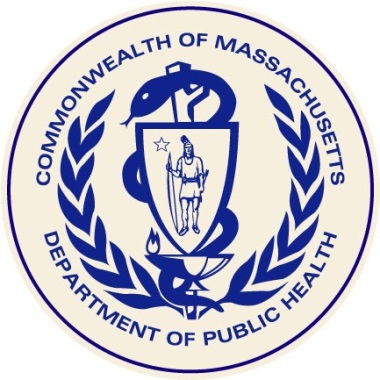 December 2018Massachusetts Department of Public HealthHealth Survey ProgramOffice of Data Management and Outcomes AssessmentA Profile of Health amongMassachusetts Adults, 2017Results from the Behavioral Risk Factor Surveillance SystemCharles D. Baker, GovernorMarylou Sudders, Secretary of Health and Human Services Monica Bharel, MD, MPH, Commissioner, Department of Public HealthAbigail R. Averbach, MSc, Assistant Commissioner, Department of Public HealthNatalie Nguyen Durham, Director, Office of Data Management and Outcomes AssessmentDecember 2018Table of ContentsAcknowledgements	3Introduction	4Highlights	5Demographic Characteristics of Respondents	8Section 1: Overall Health Measures	9Section 1.1: Overall Health Status	10Section 1.2: Quality of Life	11Section 1.3: Disability	12Section 2: Health Care Access and Utilization	13Section 2.1: Health Insurance Status	14Section 2.2: Health Care Access	15Section 3: Risk Factors and Preventive Behaviors	17Section 3.1: Tobacco Use	18Section 3.2: Smoking Cessation	21Section 3.3: Alcohol Use	22Section 3.4: Overweight and Obesity Status	23Section 3.5: Physical Activity	24Section 3.6: Fruit and Vegetable Consumption	25Section 3.7 Cholesterol Awareness	26Section 3.8: Hypertension Awareness	27Section 4: Immunization	28Section 4.1: Flu Vaccine and Pneumonia Vaccine	29Section 4.2: Human Papilloma Virus (HPV) Vaccination	32Section 4.3: Hepatitis B Virus (HBV) Vaccination	33Section 4.4: Herpes Zoster (Shingles) Vaccination	34Section 5: Chronic Health Conditions	35Section 5.1: Diabetes	36Section 5.2: Asthma	37Section 5.3: Chronic Obstructive Pulmonary Disease (COPD)	38Section 5.4: Heart Disease and Stroke	39Section 5.5: Arthritis	41Section 5.6: Cancer Diagnosis	42Section 5.7: Depression	43Section 6: Other Topics	44Section 6.1: Sexual Orientation and Gender Identity	45Section 6.2: HIV Testing	46Section 6.3: Sexual Violence	47Section 6.4: Seatbelt Use	48Section 6.5: Opioid and Marijuana Use	49Appendix	51Age-Adjusted Percentages For Selected Topics	52Massachusetts and National Estimates	61Terms, Definitions and Statistical Methodology	62Limitations	64AcknowledgementsWe wish to express our gratitude to the residents of Massachusetts who participated in this survey, and to Issues and Answers Network, Inc. and the dedicated interviewers who helped make this survey possible.  We also wish to acknowledge the contributions of the staff of the many programs within the Massachusetts Department of Public Health who provided topical overviews and reviewed draft sections of this report relevant to their areas of expertise.For further information about this report, about the Behavioral Risk Factor Surveillance System, or the Health Survey Program, please contact: Maria McKenna, Health Survey Program, Office of Data Management and Outcomes Assessment, Massachusetts Department of Public Health, 250 Washington Street, 6th floor, Boston, MA 02108-4619.  Telephone: (617) 624-5643. Email: maria.mckenna@massmail.state.ma.us.  Website: https://www.mass.gov/behavioral-risk-factor-surveillanceIntroductionThe Behavioral Risk Factor Surveillance System (BRFSS) is a continuous multimode survey of adults ages 18 and older and is conducted in all states as a collaboration between the federal Centers for Disease Control and Prevention (CDC) and state departments of health. The landline telephone portion of the survey has been conducted in Massachusetts since 1986; a cell phone component was added in 2011. The BRFSS collects data on a variety of health risk factors, preventive behaviors, chronic conditions, and emerging public health issues. The information obtained in this survey assists in identifying the need for health interventions, monitoring the effectiveness of existing interventions and prevention programs, developing health policy and legislation, and measuring progress toward attaining state and national health objectives.Each year, the BRFSS includes a core set of questions developed by the CDC. These questions addressed health status, health care access and utilization, overweight and obesity status, asthma, diabetes, immunizations, tobacco use, alcohol consumption, HIV/AIDS testing and other selected public health topics. In addition to the core CDC questions, the Massachusetts Health Survey Program, in collaboration with other Massachusetts Department of Public Health programs, added a number of topics to the surveillance instrument including environmental tobacco exposure, mental illness and stigma, sexual violence, and other selected topics.In 2017, 3,229 landline interviews and 3,683 cell phone interviews were completed among Massachusetts adults. Interviews were administered in the respondents’ preferred language, with a choice of English, Spanish, or Portuguese.This report summarizes selected results from the combined landline and cell phone portions of the 2017 Massachusetts BRFSS. In each section of the report, a description of survey questions used to obtain estimates for key variables is provided. Tables detailing the overall estimates and estimates by demographic and socioeconomic characteristics (gender, age, race-ethnicity, disability status, education and annual household income) are provided in the main body of the report in the form of crude percentages. In the Appendix of the report, tables are presented detailing age-adjusted percentages for 2017 indicators and their 95% confidence intervals. United States (US) median data for all participating states and territories for variables with comparable national data are presented for 2017 in a separate table. All percentages in this report are weighted (see definition on page 61) to represent the total Massachusetts population in 2017.HighlightsOverall Health MeasuresHispanic adults were more likely than White, Black, or Asian (non-Hispanic) adults to report that their overall health was fair or poor.Females were more likely than males to report they had experienced at least 15 days of poor physical health in the previous month and that their mental health was not good for at least 15 days in the previous month Health Care Access and UtilizationOverall, 3.7% of adults ages 18-64 reported not having any health insurance. Males were more likely than females and Hispanic adults were more likely than White adults to not have health insurance. Males were less likely than females to have a personal health care provider or to have had a routine check-up in the previous year. Risk Factors and Preventive BehaviorsThe prevalence of cigarette smoking has been declining by an average of 7% per year since 2011. In 2017, 13.7% of adults reported current cigarette smoking. Adults with a disability* were twice as likely as those without a disability to be current cigarette smokers.Overall, use of e-cigarettes is 3.3%; however, among those 18-24 years of age, 7.8% report using electronic cigarettes.In 2017, 18.8% of adults reported binge drinking in the previous 30 days. Prevalence is highest among 18-34 year olds and decreases with age. White adults are more likely to report binge drinking than are Black, Hispanic, or Asian adults. 61.4% of adults reported being overweight or obese (BMI ≥ 25.0) and 25.8% reported being obese (BMI ≥ 30.0). Obesity was higher among those with a disability* and among those with lower educational attainment and was lowest among Asian adults.Only 50.9% of adults met the recommendation for aerobic activity. Hispanic and Asian adults were less likely than White adults to report sufficient activity to meet the recommendation.Only 18.5% of adults reported consuming fruits and vegetables five or more times per day. Females reported higher intake of fruits and vegetables than males.88.2% of adults reported that they had their cholesterol checked within the past five years and 33.1% of those have ever been told that their cholesterol level was high. Hispanic and Asian adults were less likely than White adults to report having their cholesterol checked. Those with a disability were more likely to report that they had been told that their cholesterol level was high.28.6% of adults report that they have ever been told they have high blood pressure; of these, 78.1% are currently taking medication. Those with a disability* were twice as likely as those without a disability to report having high blood pressure. Prevalence of high blood pressure was inversely associated with both educational attainment and household income.ImmunizationAmong those ages 60 and older, Hispanic adults were less likely than White adults to report that they had received a shingles vaccine.Chronic Health ConditionsThe crude prevalence of diabetes has been increasing by an average of 3% per year since 2011 and that of pre-diabetes by an average of 4% per year. In 2017, 9.5% of adults reported that they had ever been diagnosed with diabetes and an additional 7.7% had been told that they have pre-diabetes.Asthma remains more prevalent in Massachusetts than in much of the rest of the nation. In 2017, 11.5% of adults reported that they currently have asthma (national range = 7.3-13.2%). Females were more likely than males to report currently having asthma.Nearly 1 in 4 adults report that they have ever been diagnosed with arthritis and 11.3% of all adults have experienced limitations in their usual daily activities due to arthritis. White adults were more likely than Black or Hispanic adults to have been diagnosed with arthritis.18.4% of adults reported that they had ever been diagnosed with a depressive disorder. Females were more likely than males to have been diagnosed with depression. Those with four or more years of college education were less likely to have had a depression diagnosis than those with less education.In 2017, 12.1% of Massachusetts adults reported that they had ever been diagnosed with cancer. Among those 75 years of age and older, the prevalence of cancer survivors comprises 35.4% of all residents. White adults were more likely than Hispanic adults to have ever been diagnosed with cancer.Other Topics – hiv, sexual violence, marijuana, & opioids44.1% of adults ages 18-64 reported that they had ever been tested for HIV. Adults 18-24 years of age were less likely to report ever having been tested for HIV than those 25-64 years of age. Black adults and Hispanic adults were more likely than White adults or Asian adults to report ever having had an HIV test.18.2% of female adults and 6.2% of male adults reported that they had experienced sexual violence in their lifetime. Adults with a disability (males and females combined) were more likely to report experiencing sexual violence as were adults without a disability.14.4% of adults reported non-medical use of marijuana in the previous year. Males were more likely than females to report use. Younger adults (ages 18-34) were much more likely than older adults to report non-medical use of marijuana.One in four adults reported that they had ever been prescribed an opiate and 1.7% reported non-medical use of an opiate in the previous year. Females were more likely than males to report having ever been prescribed an opiate. White adults were more likely to have ever been prescribed an opiate than were Black, Hispanic, or Asian adults*see definition of disability in reportSection 1: Overall Health MeasuresSection 1.1: Overall Health StatusRespondents were asked to describe their overall health as excellent, very good, good, fair, or poor. Presented here are the percentages of adults who reported that their overall health was fair or poor.Section 1.2: Quality of LifeAll respondents were asked to report: (1) the number of days during the past month that their physical health, which includes physical illness and injury, had not been good; and (2) the number of days during the past month they would describe their mental health, which includes stress, depression, and problems with emotions, as not good.  Presented here are the percentages of adults who reported that (1) they had experienced at least 15 days of poor physical health in the previous month; or (2) their mental health was not good for at least 15 days during the past month. Section 1.3: DisabilityIn 2017, respondents were asked about disabilities and activity limitations. Respondents were classified as having a disability if they answered “yes” to one or more of the following questions: 1. Are you limited in any way in any activities because of physical, mental, or emotional problems?2. Do you now have any health problem that requires you to use special equipment, such as a cane, a wheelchair, a special bed, or a special telephone?3. Are you blind or do you have serious difficulty seeing, even when wearing glasses?4. Because of a physical, mental, or emotional condition, do you have serious difficulty concentrating, remembering or making decisions?5. Do you have serious difficulty walking or climbing stairs?6. Do you have difficulty dressing or bathing?7. Because of a physical, mental or emotional condition, do you have difficulty doing errands alone such as visiting a doctor’s office or shopping?Section 2: Health Care Access and UtilizationSection 2.1: Health Insurance StatusAll respondents were asked if they had any type of health care coverage at the time of the interview. Those who indicated that they had no coverage were asked a follow-up question to be certain that they had considered all types of health care coverage. This included health care coverage from their employer or someone else’s employer, a plan that they had bought on their own, Medicare, MassHealth, Commonwealth Care, and coverage through the military, or the Indian Health Service. CDC estimates of uninsured adults, based solely upon the CDC core health insurance question, may differ from estimates derived from the Massachusetts BRFSS estimates, which were based on the CDC core health insurance question and the Massachusetts follow-up question. Table 2.1 presents the Massachusetts BRFSS dataSection 2.2: Health Care AccessAll respondents were asked if they had a person that they thought of as their personal doctor or health care provider.  All respondents were also asked whether they were unable to see a doctor at any time in the past year due to cost and about how long since they last visited a doctor for a routine checkup. Presented here are the percentages of adults who reported that they did not have a personal health care provider, the percentages of adults who reported that cost had prevented them from seeing a doctor at some point in the past year, and the percentage of adults who had visited a medical provider for a checkup in the past year.Section 3: Risk Factors and Preventive BehaviorsSection 3.1: Tobacco UseA current smoker was defined as someone who has smoked at least 100 cigarettes in his/her lifetime and who currently smokes either some days or everyday. A former smoker was defined as someone who has smoked at least 100 cigarettes in his/her lifetime but no longer smokes. Presented here are the percentage of adults who reported being current smokers and the percentage of adults who reported being former smokers.Respondents were asked if they currently use chewing tobacco, snuff, or snus (Swedish for snuff) every day, some days, or not at all. Presented is the percentage of adults who reported using chewing tobacco, snuff or snus either every day or some days.Respondents were asked if they ever tried electronic cigarettes, and if so, if they currently use electronic cigarettes every day, some days, or not at all. Presented is the percentage of adults who reported using electronic cigarettes either every day or some days.Section 3.2: Smoking CessationRespondents who were current smokers were asked if they had stopped smoking for one day or longer in the past 12 months because they were trying to quit smoking. Presented here is the percentage of adult current smokers who reported that they had attempted to quit smoking for one day or longer in the past 12 months  Section 3.3: Alcohol UseAll respondents were asked about their consumption of alcohol in the past month. A drink of alcohol was defined as a twelve ounce can or bottle of beer, one five ounce glass of wine, or one drink with one shot of liquor.  Binge drinking was defined as consumption of five or more drinks for men or four or more drinks for women, on any one occasion in the past month. Heavy drinking was defined as consumption of more than 60 drinks in the past month for men and consumption of more than 30 drinks in the past month for women. Presented here are the percentage of adults who reported binge drinking and the percentage of adults who reported heavy drinking. Section 3.4: Overweight and Obesity StatusAll respondents were asked to report their height and weight. Respondents’ overweight status and obesity status were categorized based on their Body Mass Index (BMI), which equals weight in kilograms divided by height in meters squared.  All adults with a BMI between 25.0 and 29.9 were classified as being overweight and adults with a BMI greater than or equal to 30.0 were classified as being obese. Presented here are the percentages of adults who were defined as overweight and obese.  Please note that the overweight category includes all adults with a BMI of greater than 25.0, including those who are obese. Section 3.5: Physical ActivityIn 2017, all respondents who reported ANY leisure-time physical activity were asked what two types of physical activity gave them the most exercise in the past month. They were also asked how frequently and for how long they took part in these activities. All respondents were also asked how frequently they took part in activities or exercises to strengthen muscles. Presented below, in accordance to the Healthy People 2020 objectives, are the percentage of respondents who meet the 150-minute aerobic recommendation and the percentage of respondents who meet the muscle-strengthening two or more days per week recommendation.  Please note that these indicators are NOT mutually exclusive e.g. people doing aerobic activity may or may not also do muscle-strengthening activities.Section 3.6: Fruit and Vegetable Consumption All respondents were asked how often they consumed fruits and vegetables each day. Presented here is the percent of adults who reported consuming fruit and vegetables five or more times per day.Section 3.7 Cholesterol Awareness All respondents were asked how long it had been since they last had their cholesterol level tested. Respondents who indicated that they had ever had their cholesterol tested were asked if they had ever been told by a doctor, nurse, or other medical professional that they had high cholesterol. Below are the percentages of adults who indicated that they had had their cholesterol tested in the past five years and the percentage of adults who had ever been tested and told that they have high cholesterol.Section 3.8: Hypertension Awareness All respondents were asked if a doctor, nurse, or other health professional had ever told them that they had high blood pressure. Respondents who answered yes were then asked if they were taking medication for their high blood pressure. Presented below are the percentages of respondents who had been told that they had high blood pressure and, if so, if they are currently taking medication to treat it.Section 4: ImmunizationSection 4.1: Flu Vaccine and Pneumonia Vaccine All respondents were asked if they had received an influenza vaccine (flu shot) or nasal flu spray (flu mist) within the past 12 months. In addition, all respondents were asked if they had ever received a pneumonia vaccine. Presented here are the percentages of adults ages 18-49 years, 50-64 years and ages 65 and older who received a flu vaccine or spray in the past year, and the percentage of adults, ages 65 and older, who reported that they had ever had a pneumonia vaccination.Section 4.2: Human Papilloma Virus (HPV) Vaccination All respondents between the ages of 18-34 were asked if they had ever received the HPV vaccine; if they responded yes, they were then asked how many HPV shots they had received.  Presented are the percentage of females aged 18-34 who had ever received the HPV vaccine and the percentage of those who had completed the series of three shots. Percentages for males are not presented due to insufficient data.Section 4.3: Hepatitis B Virus (HBV) Vaccination All respondents were asked if they had ever received the Hepatitis B vaccine.  They were told to respond yes only if they had received the entire series of 3 shots.  Presented below is the percentage of adults who reported that they had ever received the Hepatitis B vaccine.  Section 4.4: Herpes Zoster (Shingles) VaccinationAll respondents ages 50 and older were asked if they had ever received the shingles vaccine. Presented here is the percentage of adults ages 60 or older who had ever received the shingles vaccine.  Section 5: Chronic Health ConditionsSection 5.1: DiabetesAll respondents were asked if a doctor had ever told them that they had diabetes or pre-diabetes (defined as a blood glucose level that is higher than normal but not yet diabetic). Women who reported that they had diabetes only during pregnancy (gestational diabetes) were categorized as not having diabetes.  Presented here is the percentage of adults who reported that a health care provider had ever told them that they had diabetes and the percentage of adults who reported that a health care provider had ever told them that they had pre-diabetes. Section 5.2: AsthmaAll respondents were asked if a doctor, nurse, or other health care professional had ever told them that they had asthma. Those who reported ever having asthma were then asked if they currently have asthma. Reported here are the percentages of adults who have ever had asthma and those who currently have asthma.Section 5.3: Chronic Obstructive Pulmonary Disease (COPD)All respondents were asked if a doctor, nurse, or other health care professional had ever told them that they had Chronic Obstructive Pulmonary Disease or COPD, emphysema or chronic bronchitis.Presented here is the percentage of adults who reported that they had ever been diagnosed with COPD, emphysema or chronic bronchitis.Section 5.4: Heart Disease and StrokeAll respondents were asked whether a doctor, nurse, or other health professional had ever told them that they had had a myocardial infarction (“MI,” also called a “heart attack”), angina or coronary heart disease, or a stroke. Presented here are the percentages of adults 35 and older who reported being told that they had experienced a heart attack, had angina or coronary heart disease, or had a stroke. Section 5.5: ArthritisAll respondents were asked if a doctor, nurse or other health professional had ever told them they had arthritis. Respondents who indicated that they had been diagnosed with arthritis or who indicated that they had “symptoms of pain, aching, or stiffness in or around a joint” that had begun more than three months ago were then asked if they were limited in any way in any of their usual physical activities due to the arthritis or joint symptoms. Presented is the percentage of respondents who indicated that they had been diagnosed with arthritis and, if they had been or if they had the symptoms described above for more than three months, the percentage of respondents who experienced limitations in their usual daily activities due to the arthritis or symptoms.Section 5.6: Cancer DiagnosisAll respondents were asked if a doctor, nurse or other health professional had ever told them they had skin cancer and if they had ever been told they had any other type of cancer. Presented is the percentage of adults who were ever told they had one or more types of cancer.Section 5.7: DepressionAll respondents were asked if a doctor, nurse or other health professional had ever told them they had a depressive disorder, including depression, major depression, dysthymia, or minor depression. Presented here is the percentage of adults who were ever told that they had a depressive disorder.Section 6: Other TopicsSection 6.1: Sexual Orientation and Gender IdentityAll respondents were asked if they considered themselves to be heterosexual or straight, homosexual (gay, lesbian), bisexual or other. The percentage of those who self-identified as homosexual, bisexual or other is presented.All respondents were also asked whether they consider themselves to be transgender. Overall, in 2017, 0.7% of Massachusetts adults self-identified as transgender. A table of this data is not presented due to the low prevalence.Section 6.2: HIV TestingAll respondents were asked if they had ever been tested for HIV. Respondents were told not to include times that HIV testing had been done as part of a blood donation. Respondents who reported that they had ever been tested for HIV were asked the date of their most recent HIV test. Presented here is the percentage of adults ages 18-64 who report ever having been tested for HIV and the percentage who had been tested in the past year.Section 6.3: Sexual ViolenceRespondents were asked if they had experienced sexual violence at any time in their lifetime.  Sexual violence was defined as having the sexual parts of the body touched without consent or attempted or completed sex without consent. Presented here are the percentages of men and women who reported that they had experienced sexual violence at some time in their lifetime. Section 6.4: Seatbelt UseRespondents were asked how often they wear a seatbelt when riding or driving in a car.  Presented here is the percentage of adults who reported that they always wear their seatbelts.Section 6.5: Opioid and Marijuana UseRespondents were asked if they were ever prescribed pain killers (e.g. Vicodin, Darvon, Percocet, Codeine, or OxyContin) or medical marijuana by a doctor or other health professional. They were also asked if they had any “non-medical” use of prescription pain killers or marijuana in the previous year. “Non-medical” drug use was defined for respondents as using it to get high or experience pleasurable effects, see what the effects are like, or take with friends. Presented here are the percentages of adults who report that they have ever been prescribed an opiate or marijuana and the percent who report non-medical use of these drugs in the previous year.AppendixAge-Adjusted Percentages For Selected Topics Age-Adjusted Percentages for Selected Topics (continued)Age-Adjusted Percentages for Selected Topics (continued)Age-Adjusted Percentages for Selected Topics (continued)Age-Adjusted Percentages for Selected Topics (continued)Age-Adjusted Percentages for Selected Topics (continued)Age-Adjusted Percentages for Selected Topics (continued)Age-Adjusted Percentages for Selected Topics (continued)Age-Adjusted Percentages for Selected Topics (continued)Massachusetts and National EstimatesTerms, Definitions and Statistical MethodologyThis report presents data from the combined sample - both landline and cell phone respondents. The combined sample contained 6,912 respondents.The survey design included two versions (or “splits”), to allow for an increase in the number of optional modules and Massachusetts-added questions asked without an increase in the length of the survey: Split 1 contained 1,556 landline respondents and 1,545 cell phone respondents, Split 2 contained 1,673 landline respondents and 1,613 cell phone respondents, The BRFSS data were weighted to represent the adult population of Massachusetts. Weighting makes the sample representative in two ways:It adjusts for differences in the probability of selection due to the telephone number, the number of telephones in a household, and the number of adults in a household.Adjustments are also made to reduce bias from non-response, non-coverage of households without landline telephones or cell phones, and differential participation by sex, age, race/ethnicity, marital status, education, and owner/renter status.All the weighting factors were multiplied together to get the final weight for each respondent so that the weighted BRFSS data represent the adult population of Massachusetts.  Weights were produced for the combined (landline and cell phone) sample, for the entire landline sample, and for each of the three versions of the landline questionnaire. The underlying sample size (N) in each cell of the presented tables is the number of individuals who responded to the specific BRFSS question. These are unweighted numbers. These numbers exclude individuals who reported "not sure, don't know," those who refused to answer the question, or had no response coded (missing or skipped). The underlying size of the sample used to produce particular estimates varies depending on whether the data come from the combined land line and cell phone sample or from one of the sample splits through which some of the optional modules and Massachusetts-added questions were administered.The crude percentage is the weighted proportion of respondents in a particular category. When percentages are reported in the text of this report, they are referring to crude percentages. The crude percentage of respondents used in this report reflects the burden of a certain health status indicator in a specific group of the population, e.g. age group, gender, etc.The age-adjusted percentage is a weighted average of the age-specific proportions. The projected 2000 US population was used as a standard for the calculation.  The age-adjusted percentage is a single, calculated number. Age-adjustment is done in order to be able to compare population subgroups with potentially different age structures (e.g., Hispanic vs. White non-Hispanic). The reader should exercise caution when using age-adjusted percentages for the comparison of survey data subgroups. While the estimates have been adjusted by age, other factors like gender, income, or education and their possible correlation may also have an impact on the results of subgroup comparisons (see Appendix). The percentages were not age-adjusted for health indicators obtained for restricted age groups such as cancer screening. Age-adjusted estimates are presented in tables in the Appendix of this report.The data presented here are univariate, descriptive percentages that are either crude or age-adjusted. No multivariate analysis was performed on this data. In addition, all data presented here are cross-sectional and thus this report contains no inferences about causality.The US median was calculated for the estimates from all participating states, the District of Columbia, and territories for each respective indicator when available.  The values were ordered from lowest to highest and the middle value is then chosen (if the number of values is odd) or calculated as the average of the two middle values (if the number of values is even).  The median then represents a value for which half of the states have higher estimates and half of the states have lower estimates.The 95% confidence interval (95% CI) is a range of values determined by the degree of variability of the data within which the true value is likely to lie. The confidence interval indicates the precision of a calculation; the wider the interval the less precision in the estimate. The 95% confidence intervals used in this report for crude and age-adjusted percentages are the indicators of reliability (or stability) of the estimate. Smaller population subgroups or smaller numbers of respondents yield less precise estimates. Suppression of the presented estimates:Estimates and their 95% confidence intervals are not presented in the tables if the underlying sample size is less than 50 respondents. Following recommendations of the National Center for Health Statistics, data are not presented in the tables if a ratio of standard error to the estimate itself exceeds 30% (relative standard error of greater than 30%). Standard error of the estimate is a measure of its variability. Bigger standard errors yield wider confidence intervals and less reliable estimates.For this report, respondents were classified as having a disability if they answered “yes” to one or more of the following questions: 1. Are you limited in any way in any activities because of physical, mental, or emotional problems?2. Do you now have any health problem that requires you to use special equipment, such as a cane, a wheelchair, a special bed, or a special telephone?3. Are you blind or do you have serious difficulty seeing, even when wearing glasses?4. Because of a physical, mental, or emotional condition, do you have serious difficulty concentrating, remembering or making decisions?5. Do you have serious difficulty walking or climbing stairs?6. Do you have difficulty dressing or bathing?7. Because of a physical, mental or emotional condition, do you have difficulty doing errands alone such as visiting a doctor’s office or shopping?Race-ethnicity categories in this report include White, Black, Hispanic, and Asian. When referring to White, Black, or Asian, these categories include only non-Hispanic respondents. All respondents reporting Hispanic ethnicity are included in the Hispanic category regardless of race..LimitationsThere are some limitations that should be considered when interpreting results from the BRFSS, based on the nature of the survey data: The health characteristics estimated from the BRFSS pertain to the adult population, aged 18 years and older, who live in households with either a landline telephone or a cell phone. Telephone coverage varies across population subgroups: minorities and those in lower socioeconomic groups typically have lower telephone coverage.  No direct method of compensating for non-telephone coverage is employed by the BRFSS; however, weighted data are used, which may partially correct for any bias caused by non-telephone coverage. Weighting is designed to make the total number of cases equal to some desired number which, for MA BRFSS data, is the number of people in the state who are aged 18 years and older. In the BRFSS, such weighting serves as a blanket adjustment for non-coverage and non-response and forces the total number of cases to equal population estimates.All data collected by the BRFSS are based on self-report from the respondents.  By its nature, self-reported data may be subject to error for several reasons. An individual may have difficulty remembering events that occurred a long time ago or the frequency of certain behaviors. Some respondents may over report socially desirable behaviors, while underreporting behaviors they perceive to be less acceptable. Finally, because the BRFSS surveys a randomly selected sample of Massachusetts adults, these results may differ from another random sample to some extent simply due to chance. Persons with the most severe limitations and with certain disabilities are not represented in this sample since individuals living in institutions are not included in the BRFSS.  BRFSS methodology also precludes anyone from assisting respondents in completing the interview if the selected adult had difficulty in participating for any reason, such as an intellectual or developmental disability.All data collected is cross-sectional and should not be used to employ causality.BRFSS interviews are conducted in English, Spanish and Portuguese. Adults who are unable to complete a telephone survey in one of these languages are excluded.Demographic Characteristics of RespondentsMassachusetts Behavioral Risk Factor Surveillance System, 2017Demographic Characteristics of RespondentsMassachusetts Behavioral Risk Factor Surveillance System, 2017Demographic Characteristics of RespondentsMassachusetts Behavioral Risk Factor Surveillance System, 2017Unweighted Sample SizeWeighted PercentN%†Overall6,912100.0Gender    male3,10247.9   female3,80152.1Age Group    18–2443513.4    25–3472516.7    35–4471515.3    45–541,03616.0    55–641,44417.6    65–741,35712.1   75 and older1,0158.9Race-ethnicity*    white5,52175.3    black3636.9    hispanic51010.6    asian2397.2Disability¶    disability1,78424.4    no disability4,87875.6Education    < high school34510.6    high school1,35025.8    college 1–3 yrs1,65626.4    college 4+ yrs3,51837.3Household Income    <$25,00074915.5    $25,000–34,9994558.4    $35,000–49,99961810.6    $50,000–74,99976013.5    $75,000+2,54652.0*  White, Black, and Asian race categories refer to non-Hispanic† See BRFSS methodology in “Terms, Definitions and Methodology Used in this Report”¶  See p 63 for definition of disability*  White, Black, and Asian race categories refer to non-Hispanic† See BRFSS methodology in “Terms, Definitions and Methodology Used in this Report”¶  See p 63 for definition of disability*  White, Black, and Asian race categories refer to non-Hispanic† See BRFSS methodology in “Terms, Definitions and Methodology Used in this Report”¶  See p 63 for definition of disabilityTable 1.1 – Overall Health Status Among Massachusetts Adults, 2017Table 1.1 – Overall Health Status Among Massachusetts Adults, 2017Table 1.1 – Overall Health Status Among Massachusetts Adults, 2017Table 1.1 – Overall Health Status Among Massachusetts Adults, 2017Table 1.1 – Overall Health Status Among Massachusetts Adults, 2017Table 1.1 – Overall Health Status Among Massachusetts Adults, 2017Fair or Poor Health           N                           %                                         95% CIFair or Poor Health           N                           %                                         95% CIFair or Poor Health           N                           %                                         95% CIFair or Poor Health           N                           %                                         95% CIFair or Poor Health           N                           %                                         95% CIOverall6,89015.213.9------------------------------16.6Gender    male3,09113.912.0-15.7    female3,79016.514.5-18.4Age Group    18–244358.04.8-11.1    25–3472411.88.4-15.2    35–4471412.59.2-15.8    45–541,03314.411.3-17.5    55–641,43919.616.3-22.9    65–741,35317.914.2-21.5    75 and older1,01029.423.6-35.1Race-ethnicity*    white5,50913.311.8-14.7    black36117.510.9-24.1    hispanic50928.823.7-33.9    asian23810.04.5-15.6Disability¶    disability1,77240.736.9-44.5    no disability4,8706.95.7-8.1Education    < high school34238.531.7-45.2    high school1,34418.315.5-21.2    college 1–3 yrs1,65113.711.2-16.1    college 4+ yrs3,5127.66.2-9.1Household Income    <$25,00074635.029.6-40.3    $25,000–34,99945320.514.5-26.6    $35,000–49,99961611.98.0-15.7    $50,000–74,99975911.27.6-14.8    $75,000+2,5425.54.0-6.9*  White, Black, and Asian race categories refer to non-Hispanic¶ See p 63 for definition of disability*  White, Black, and Asian race categories refer to non-Hispanic¶ See p 63 for definition of disability*  White, Black, and Asian race categories refer to non-Hispanic¶ See p 63 for definition of disability*  White, Black, and Asian race categories refer to non-Hispanic¶ See p 63 for definition of disability*  White, Black, and Asian race categories refer to non-Hispanic¶ See p 63 for definition of disability*  White, Black, and Asian race categories refer to non-Hispanic¶ See p 63 for definition of disabilityTable 1.2 – Quality of Life Among Massachusetts Adults, 2017Table 1.2 – Quality of Life Among Massachusetts Adults, 2017Table 1.2 – Quality of Life Among Massachusetts Adults, 2017Table 1.2 – Quality of Life Among Massachusetts Adults, 2017Table 1.2 – Quality of Life Among Massachusetts Adults, 2017Table 1.2 – Quality of Life Among Massachusetts Adults, 2017Table 1.2 – Quality of Life Among Massachusetts Adults, 2017Table 1.2 – Quality of Life Among Massachusetts Adults, 2017Table 1.2 – Quality of Life Among Massachusetts Adults, 2017Table 1.2 – Quality of Life Among Massachusetts Adults, 2017Table 1.2 – Quality of Life Among Massachusetts Adults, 201715+ DAYS OF POOR PHYSICAL HEALTH     N             %               95% CI15+ DAYS OF POOR PHYSICAL HEALTH     N             %               95% CI15+ DAYS OF POOR PHYSICAL HEALTH     N             %               95% CI15+ DAYS OF POOR PHYSICAL HEALTH     N             %               95% CI15+ DAYS OF POOR PHYSICAL HEALTH     N             %               95% CI15+ DAYS OF POOR MENTAL HEALTH   N             %                   95% CI15+ DAYS OF POOR MENTAL HEALTH   N             %                   95% CI15+ DAYS OF POOR MENTAL HEALTH   N             %                   95% CI15+ DAYS OF POOR MENTAL HEALTH   N             %                   95% CI15+ DAYS OF POOR MENTAL HEALTH   N             %                   95% CI15+ DAYS OF POOR PHYSICAL HEALTH     N             %               95% CI15+ DAYS OF POOR PHYSICAL HEALTH     N             %               95% CI15+ DAYS OF POOR PHYSICAL HEALTH     N             %               95% CI15+ DAYS OF POOR PHYSICAL HEALTH     N             %               95% CI15+ DAYS OF POOR PHYSICAL HEALTH     N             %               95% CI15+ DAYS OF POOR MENTAL HEALTH   N             %                   95% CI15+ DAYS OF POOR MENTAL HEALTH   N             %                   95% CI15+ DAYS OF POOR MENTAL HEALTH   N             %                   95% CI15+ DAYS OF POOR MENTAL HEALTH   N             %                   95% CI15+ DAYS OF POOR MENTAL HEALTH   N             %                   95% CI15+ DAYS OF POOR PHYSICAL HEALTH     N             %               95% CI15+ DAYS OF POOR PHYSICAL HEALTH     N             %               95% CI15+ DAYS OF POOR PHYSICAL HEALTH     N             %               95% CI15+ DAYS OF POOR PHYSICAL HEALTH     N             %               95% CI15+ DAYS OF POOR PHYSICAL HEALTH     N             %               95% CI15+ DAYS OF POOR MENTAL HEALTH   N             %                   95% CI15+ DAYS OF POOR MENTAL HEALTH   N             %                   95% CI15+ DAYS OF POOR MENTAL HEALTH   N             %                   95% CI15+ DAYS OF POOR MENTAL HEALTH   N             %                   95% CI15+ DAYS OF POOR MENTAL HEALTH   N             %                   95% CIOverall6,72710.08.9-11.16,75910.79.5-11.9Gender     male3,0278.46.9-9.83,0408.57.0-10.0     female3,69211.59.9-13.13,71112.710.9-14.5Age Group     18–24†42614.09.6-18.3     25–347095.43.3-7.571210.17.1-13.2     35–447017.64.9-10.370213.510.1-16.8     45–541,01511.18.4-13.81,0229.87.1-12.4     55–641,40816.413.2-19.51,41911.38.7-13.8     65–741,32112.79.5-15.81,3256.64.4-8.7     75 and older96818.513.6-23.59758.44.0-12.8Race-ethnicity*     white5,40210.49.2-11.65,40910.59.2-11.9     black3488.83.7-13.935113.47.6-19.3     hispanic48010.67.3-14.049313.19.4-16.9     asian††-Disability¶     disability1,69430.226.6-33.71,70826.122.7-29.6     no disability4,8003.83.0-4.64,8175.84.7-7.0Education     < high school31621.315.5-27.032015.610.7-20.5     high school1,30612.39.9-14.61,30613.010.2-15.9     college 1–3 yrs1,6199.67.6-11.61,62612.910.4-15.4     college 4+ yrs3,4475.94.7-7.13,4676.35.1-7.6Household Income     <$25,00071719.114.9-23.372718.514.3-22.8     $25,000–34,99944015.09.8-20.244614.38.9-19.8     $35,000–49,9996049.25.6-12.860811.77.2-16.3     $50,000–74,9997517.14.0-10.174911.06.7-15.3     $75,000+2,5154.73.5-6.02,5205.84.4-7.2*  White, Black, and Asian race categories refer to non-Hispanic¶ See p 63 for definition of disability† Insufficient data*  White, Black, and Asian race categories refer to non-Hispanic¶ See p 63 for definition of disability† Insufficient data*  White, Black, and Asian race categories refer to non-Hispanic¶ See p 63 for definition of disability† Insufficient data*  White, Black, and Asian race categories refer to non-Hispanic¶ See p 63 for definition of disability† Insufficient data*  White, Black, and Asian race categories refer to non-Hispanic¶ See p 63 for definition of disability† Insufficient data*  White, Black, and Asian race categories refer to non-Hispanic¶ See p 63 for definition of disability† Insufficient data*  White, Black, and Asian race categories refer to non-Hispanic¶ See p 63 for definition of disability† Insufficient data*  White, Black, and Asian race categories refer to non-Hispanic¶ See p 63 for definition of disability† Insufficient data*  White, Black, and Asian race categories refer to non-Hispanic¶ See p 63 for definition of disability† Insufficient data*  White, Black, and Asian race categories refer to non-Hispanic¶ See p 63 for definition of disability† Insufficient data*  White, Black, and Asian race categories refer to non-Hispanic¶ See p 63 for definition of disability† Insufficient dataTable 1.3 – Disability Among Massachusetts Adults, 2017Table 1.3 – Disability Among Massachusetts Adults, 2017Table 1.3 – Disability Among Massachusetts Adults, 2017Table 1.3 – Disability Among Massachusetts Adults, 2017Table 1.3 – Disability Among Massachusetts Adults, 2017Table 1.3 – Disability Among Massachusetts Adults, 2017Have Disability¶           N                           %                                        95% CIHave Disability¶           N                           %                                        95% CIHave Disability¶           N                           %                                        95% CIHave Disability¶           N                           %                                        95% CIHave Disability¶           N                           %                                        95% CIOverall6,66224.422.7-26.0Gender      male2,97921.719.4-23.9     female3,67726.824.4-29.2Age Group     18–2441415.29.8-20.6     25–3469714.611.0-18.3     35–4469116.913.0-20.7     45–541,00821.717.9-25.5     55–641,39328.824.9-32.6     65–741,32533.628.9-38.3     75 and older97154.448.0-60.8Race-ethnicity*     white5,34023.121.2-25.0     black34323.115.9-30.3     hispanic48542.236.2-48.1     asian23210.45.3-15.5Education     < high school33351.143.8-58.5     high school1,28232.028.0-35.9     college 1–3 yrs1,58323.620.5-26.6     college 4+ yrs3,42612.410.8-14.0Household Income     <$25,00073045.940.1-51.6     $25,000–34,99944336.829.6-43.9     $35,000–49,99959824.819.4-30.1     $50,000–74,99975022.116.8-27.4     $75,000+2,49610.18.0-12.3*  White, Black, and Asian race categories refer to non-Hispanic*  White, Black, and Asian race categories refer to non-Hispanic*  White, Black, and Asian race categories refer to non-Hispanic*  White, Black, and Asian race categories refer to non-Hispanic*  White, Black, and Asian race categories refer to non-Hispanic*  White, Black, and Asian race categories refer to non-HispanicTable 2.1 – Overall Health Status Among Massachusetts Adults, Ages 18-64,  2017Table 2.1 – Overall Health Status Among Massachusetts Adults, Ages 18-64,  2017Table 2.1 – Overall Health Status Among Massachusetts Adults, Ages 18-64,  2017Table 2.1 – Overall Health Status Among Massachusetts Adults, Ages 18-64,  2017Table 2.1 – Overall Health Status Among Massachusetts Adults, Ages 18-64,  2017Table 2.1 – Overall Health Status Among Massachusetts Adults, Ages 18-64,  2017No Health Insurance           N                           %                                         95% CINo Health Insurance           N                           %                                         95% CINo Health Insurance           N                           %                                         95% CINo Health Insurance           N                           %                                         95% CINo Health Insurance           N                           %                                         95% CIOverall3,8653.72.8------------------------------4.7Gender    male1,7995.64.0-7.2    female2,0641.91.0-2.8Age Group     18–24†     25–345454.82.6-7.1    35–446363.51.6-5.4    45–549734.02.1-5.9    55–641,3913.61.6-5.6Race-ethnicity*     white2,9212.31.5-3.1    black†-    hispanic3878.54.7-12.3    asian†Disability¶    disability7825.73.0-8.3    no disability2,9413.42.4-4.4Education    < high school19512.46.8-18.1    high school7393.21.9-4.5    college 1–3 yrs9613.61.8-5.4    college 4+ yrs1,9571.60.7-2.5Household Income    <$25,0003865.22.5-7.9    $25,000–34,999†    $35,000–49,999†    $50,000–74,999†    $75,000+†*  White, Black, and Asian race categories refer to non-Hispanic¶ See p 63 for definition of disability† Insufficient data*  White, Black, and Asian race categories refer to non-Hispanic¶ See p 63 for definition of disability† Insufficient data*  White, Black, and Asian race categories refer to non-Hispanic¶ See p 63 for definition of disability† Insufficient data*  White, Black, and Asian race categories refer to non-Hispanic¶ See p 63 for definition of disability† Insufficient data*  White, Black, and Asian race categories refer to non-Hispanic¶ See p 63 for definition of disability† Insufficient data*  White, Black, and Asian race categories refer to non-Hispanic¶ See p 63 for definition of disability† Insufficient dataTable 2.2 – Health Care Access Among Massachusetts Adults, 2017Table 2.2 – Health Care Access Among Massachusetts Adults, 2017Table 2.2 – Health Care Access Among Massachusetts Adults, 2017Table 2.2 – Health Care Access Among Massachusetts Adults, 2017Table 2.2 – Health Care Access Among Massachusetts Adults, 2017Table 2.2 – Health Care Access Among Massachusetts Adults, 2017Table 2.2 – Health Care Access Among Massachusetts Adults, 2017Table 2.2 – Health Care Access Among Massachusetts Adults, 2017Table 2.2 – Health Care Access Among Massachusetts Adults, 2017Table 2.2 – Health Care Access Among Massachusetts Adults, 2017Table 2.2 – Health Care Access Among Massachusetts Adults, 2017Have Personal Health Care Provider     N             %               95% CIHave Personal Health Care Provider     N             %               95% CIHave Personal Health Care Provider     N             %               95% CIHave Personal Health Care Provider     N             %               95% CIHave Personal Health Care Provider     N             %               95% CICould Not See Doctor Due to Cost   N             %                   95% CICould Not See Doctor Due to Cost   N             %                   95% CICould Not See Doctor Due to Cost   N             %                   95% CICould Not See Doctor Due to Cost   N             %                   95% CICould Not See Doctor Due to Cost   N             %                   95% CIHave Personal Health Care Provider     N             %               95% CIHave Personal Health Care Provider     N             %               95% CIHave Personal Health Care Provider     N             %               95% CIHave Personal Health Care Provider     N             %               95% CIHave Personal Health Care Provider     N             %               95% CICould Not See Doctor Due to Cost   N             %                   95% CICould Not See Doctor Due to Cost   N             %                   95% CICould Not See Doctor Due to Cost   N             %                   95% CICould Not See Doctor Due to Cost   N             %                   95% CICould Not See Doctor Due to Cost   N             %                   95% CIHave Personal Health Care Provider     N             %               95% CIHave Personal Health Care Provider     N             %               95% CIHave Personal Health Care Provider     N             %               95% CIHave Personal Health Care Provider     N             %               95% CIHave Personal Health Care Provider     N             %               95% CICould Not See Doctor Due to Cost   N             %                   95% CICould Not See Doctor Due to Cost   N             %                   95% CICould Not See Doctor Due to Cost   N             %                   95% CICould Not See Doctor Due to Cost   N             %                   95% CICould Not See Doctor Due to Cost   N             %                   95% CIOverall6,87286.685.2-88.06,8799.38.1-10.5Gender     male3,08784.382.2-86.33,0869.78.1-11.4     female3,77888.786.8-90.73,7858.97.1-10.6Age Group     18–2443371.265.2-77.243211.06.1-15.9     25–3471677.973.7-82.172211.48.6-14.3     35–4471386.883.5-90.171112.18.5-15.6     45–541,03189.186.1-92.01,03310.57.8-13.2     55–641,43692.590.0-94.91,4337.15.0-9.3     65–741,35795.793.3-98.11,3536.23.7-8.8     75 and older1,00596.494.3-98.5†Race-ethnicity*     white5,49790.088.5-91.45,5057.96.6-9.3     black36288.282.6-93.836011.55.9-17.0     hispanic50572.967.6-78.350218.113.8-22.3     asian23574.566.8-82.3†...Disability¶     disability1,77087.284.1-90.31,77216.413.1-19.7     no disability4,85486.384.7-88.04,8597.26.0-8.4Education     < high school34071.765.378.234320.414.7-26.1     high school1,33985.582.3-88.71,3369.16.4-11.7     college 1–3 yrs1,64788.185.6-90.61,6509.87.4-12.3     college 4+ yrs3,50790.488.8-92.13,5075.94.7-7.1Household Income     <$25,00073980.375.3-85.373817.913.5-22.4     $25,000–34,99945281.374.9-87.845311.26.8-15.6     $35,000–49,99961483.878.6-88.961411.77.2-16.3     $50,000–74,99975986.782.4-90.97589.46.0-12.7     $75,000+2,54191.289.2-93.22,5415.63.7-7.5*  White, Black, and Asian race categories refer to non-Hispanic¶ See p 63 for definition of disability† Insufficient data*  White, Black, and Asian race categories refer to non-Hispanic¶ See p 63 for definition of disability† Insufficient data*  White, Black, and Asian race categories refer to non-Hispanic¶ See p 63 for definition of disability† Insufficient data*  White, Black, and Asian race categories refer to non-Hispanic¶ See p 63 for definition of disability† Insufficient data*  White, Black, and Asian race categories refer to non-Hispanic¶ See p 63 for definition of disability† Insufficient data*  White, Black, and Asian race categories refer to non-Hispanic¶ See p 63 for definition of disability† Insufficient data*  White, Black, and Asian race categories refer to non-Hispanic¶ See p 63 for definition of disability† Insufficient data*  White, Black, and Asian race categories refer to non-Hispanic¶ See p 63 for definition of disability† Insufficient data*  White, Black, and Asian race categories refer to non-Hispanic¶ See p 63 for definition of disability† Insufficient data*  White, Black, and Asian race categories refer to non-Hispanic¶ See p 63 for definition of disability† Insufficient data*  White, Black, and Asian race categories refer to non-Hispanic¶ See p 63 for definition of disability† Insufficient dataTable 2.2 (Continued) - Health Care Access Among Massachusetts Adults, 2017Table 2.2 (Continued) - Health Care Access Among Massachusetts Adults, 2017Table 2.2 (Continued) - Health Care Access Among Massachusetts Adults, 2017Table 2.2 (Continued) - Health Care Access Among Massachusetts Adults, 2017Table 2.2 (Continued) - Health Care Access Among Massachusetts Adults, 2017Table 2.2 (Continued) - Health Care Access Among Massachusetts Adults, 2017Had a Routine Checkup in the Past Year           N                           %                                         95% CIHad a Routine Checkup in the Past Year           N                           %                                         95% CIHad a Routine Checkup in the Past Year           N                           %                                         95% CIHad a Routine Checkup in the Past Year           N                           %                                         95% CIHad a Routine Checkup in the Past Year           N                           %                                         95% CIOverall6,83276.474.7-78.0Gender      male3,06073.571.1-76.0     female3,76479.076.7-81.2Age Group     18–2442771.065.4-76.6     25–3471461.156.2-66.1     35–4470668.363.6-73.0     45–541,02679.175.6-82.7     55–641,43384.181.0-87.1     65–741,34587.584.1-90.9     75 and older1,00091.287.5-94.8Race-ethnicity*     white5,46977.675.8-79.4     black36179.472.0-86.8     hispanic49774.469.3-79.5     asian23365.957.6-74.1Disability¶     disability1,75182.679.585.7     no disability4,83774.472.476.3Education     < high school33377.071.0-83.1     high school1,33178.875.3-82.2     college 1–3 yrs1,63477.373.9-80.6     college 4+ yrs3,49374.171.7-76.5Household Income     <$25,00073378.373.4-83.2     $25,000–34,99945274.768.4-81.0     $35,000–49,99961577.271.2-83.2     $50,000–74,99975372.466.9-77.9     $75,000+2,52874.772.1-77.4*  White, Black, and Asian race categories refer to non-Hispanic¶ See p 63 for definition of disability*  White, Black, and Asian race categories refer to non-Hispanic¶ See p 63 for definition of disability*  White, Black, and Asian race categories refer to non-Hispanic¶ See p 63 for definition of disability*  White, Black, and Asian race categories refer to non-Hispanic¶ See p 63 for definition of disability*  White, Black, and Asian race categories refer to non-Hispanic¶ See p 63 for definition of disability*  White, Black, and Asian race categories refer to non-Hispanic¶ See p 63 for definition of disabilityTable 3.1.1 – Tobacco Use Among Massachusetts Adults, 2017Table 3.1.1 – Tobacco Use Among Massachusetts Adults, 2017Table 3.1.1 – Tobacco Use Among Massachusetts Adults, 2017Table 3.1.1 – Tobacco Use Among Massachusetts Adults, 2017Table 3.1.1 – Tobacco Use Among Massachusetts Adults, 2017Table 3.1.1 – Tobacco Use Among Massachusetts Adults, 2017Table 3.1.1 – Tobacco Use Among Massachusetts Adults, 2017Table 3.1.1 – Tobacco Use Among Massachusetts Adults, 2017Table 3.1.1 – Tobacco Use Among Massachusetts Adults, 2017Table 3.1.1 – Tobacco Use Among Massachusetts Adults, 2017Table 3.1.1 – Tobacco Use Among Massachusetts Adults, 2017Current Smoker     N             %               95% CICurrent Smoker     N             %               95% CICurrent Smoker     N             %               95% CICurrent Smoker     N             %               95% CICurrent Smoker     N             %               95% CIFormer Smoker   N             %                   95% CIFormer Smoker   N             %                   95% CIFormer Smoker   N             %                   95% CIFormer Smoker   N             %                   95% CIFormer Smoker   N             %                   95% CICurrent Smoker     N             %               95% CICurrent Smoker     N             %               95% CICurrent Smoker     N             %               95% CICurrent Smoker     N             %               95% CICurrent Smoker     N             %               95% CIFormer Smoker   N             %                   95% CIFormer Smoker   N             %                   95% CIFormer Smoker   N             %                   95% CIFormer Smoker   N             %                   95% CIFormer Smoker   N             %                   95% CICurrent Smoker     N             %               95% CICurrent Smoker     N             %               95% CICurrent Smoker     N             %               95% CICurrent Smoker     N             %               95% CICurrent Smoker     N             %               95% CIFormer Smoker   N             %                   95% CIFormer Smoker   N             %                   95% CIFormer Smoker   N             %                   95% CIFormer Smoker   N             %                   95% CIFormer Smoker   N             %                   95% CIOverall6,66813.712.3-15.06,66825.123.4-26.7Gender     male2,98714.812.8-16.92,98727.725.2-30.2     female3,67412.610.8-14.43,67422.720.5-24.8Age Group     18–244207.44.4-10.54205.32.8-7.8     25–3469316.212.1-20.269315.611.9-19.3     35–4469717.013.1-21.069718.914.9-23.0     45–541,00517.413.8-21.11,00521.117.3-24.8     55–641,39415.212.1-18.41,39434.830.7-38.9     65–741,3239.97.1-12.71,32340.936.0-45.7     75 and older9758.34.0-12.697547.341.0-53.7Race-ethnicity*     white5,34513.511.9-15.05,34529.527.4-31.5     black34215.79.0-22.434213.57.8-19.3     hispanic48818.313.6-23.148814.110.3-17.9     asian††Disability¶     disability1,76123.820.4-27.21,76132.328.7-35.8     no disability4,83210.38.9-11.84,83222.620.8-24.5Education     < high school33127.921.6-34.233118.713.0-24.5     high school1,29118.315.1-21.41,29128.925.2-32.6     college 1–3 yrs1,58714.912.1-17.61,58731.427.9-35.0     college 4+ yrs3,4205.74.5-7.03,42019.817.8-21.8Household Income     <$25,00073424.119.1-29.273420.215.9-24.5     $25,000–34,99944318.712.7-24.644326.319.7-32.9     $35,000–49,99960213.69.1-18.260226.621.0-32.2     $50,000–74,99974715.210.3-20.274731.025.7-36.4     $75,000+2,4908.06.3-9.72,49023.821.2-26.4*  White, Black, and Asian race categories refer to non-Hispanic¶ See p 63 for definition of disability† Insufficient data*  White, Black, and Asian race categories refer to non-Hispanic¶ See p 63 for definition of disability† Insufficient data*  White, Black, and Asian race categories refer to non-Hispanic¶ See p 63 for definition of disability† Insufficient data*  White, Black, and Asian race categories refer to non-Hispanic¶ See p 63 for definition of disability† Insufficient data*  White, Black, and Asian race categories refer to non-Hispanic¶ See p 63 for definition of disability† Insufficient data*  White, Black, and Asian race categories refer to non-Hispanic¶ See p 63 for definition of disability† Insufficient data*  White, Black, and Asian race categories refer to non-Hispanic¶ See p 63 for definition of disability† Insufficient data*  White, Black, and Asian race categories refer to non-Hispanic¶ See p 63 for definition of disability† Insufficient data*  White, Black, and Asian race categories refer to non-Hispanic¶ See p 63 for definition of disability† Insufficient data*  White, Black, and Asian race categories refer to non-Hispanic¶ See p 63 for definition of disability† Insufficient data*  White, Black, and Asian race categories refer to non-Hispanic¶ See p 63 for definition of disability† Insufficient dataTable 3.1.2 - Smokeless Tobacco Use Among Massachusetts Adults, 2017Table 3.1.2 - Smokeless Tobacco Use Among Massachusetts Adults, 2017Table 3.1.2 - Smokeless Tobacco Use Among Massachusetts Adults, 2017Table 3.1.2 - Smokeless Tobacco Use Among Massachusetts Adults, 2017Table 3.1.2 - Smokeless Tobacco Use Among Massachusetts Adults, 2017Table 3.1.2 - Smokeless Tobacco Use Among Massachusetts Adults, 2017Use Smokeless tobacco            N                           %                                         95% CIUse Smokeless tobacco            N                           %                                         95% CIUse Smokeless tobacco            N                           %                                         95% CIUse Smokeless tobacco            N                           %                                         95% CIUse Smokeless tobacco            N                           %                                         95% CIOverall6,7032.31.6-3.0Gender      male2,9983.82.6-5.0     female†Age Group     18–24†     25–34†     35–44†     45–54†     55–64†     65–74†     75 and older†Race-ethnicity*     white5,5731.71.1-2.3     black†     hispanic†     asian†Disability¶     disability1,7702.81.4-4.2     no disability4,8572.11.4-2.9Education     < high school†     high school1,2912.11.1-3.2     college 1–3 yrs1,6033.11.6-4.7     college 4+ yrs†Household Income     <$25,000†     $25,000–34,999†     $35,000–49,999†     $50,000–74,999†     $75,000+2,5061.50.7-2.3*  White, Black, and Asian race categories refer to non-Hispanic¶ See p 63 for definition of disability† Insufficient data*  White, Black, and Asian race categories refer to non-Hispanic¶ See p 63 for definition of disability† Insufficient data*  White, Black, and Asian race categories refer to non-Hispanic¶ See p 63 for definition of disability† Insufficient data*  White, Black, and Asian race categories refer to non-Hispanic¶ See p 63 for definition of disability† Insufficient data*  White, Black, and Asian race categories refer to non-Hispanic¶ See p 63 for definition of disability† Insufficient data*  White, Black, and Asian race categories refer to non-Hispanic¶ See p 63 for definition of disability† Insufficient dataTable 3.1.3 – Electronic Cigarette Use Among Massachusetts Adults, 2017Table 3.1.3 – Electronic Cigarette Use Among Massachusetts Adults, 2017Table 3.1.3 – Electronic Cigarette Use Among Massachusetts Adults, 2017Table 3.1.3 – Electronic Cigarette Use Among Massachusetts Adults, 2017Table 3.1.3 – Electronic Cigarette Use Among Massachusetts Adults, 2017Table 3.1.3 – Electronic Cigarette Use Among Massachusetts Adults, 2017Use E-Cigarettes            N                           %                                         95% CIUse E-Cigarettes            N                           %                                         95% CIUse E-Cigarettes            N                           %                                         95% CIUse E-Cigarettes            N                           %                                         95% CIUse E-Cigarettes            N                           %                                         95% CIOverall6,6493.32.5-4.0Gender      male2,9844.23.0-5.4     female3,6582.41.5-3.4Age Group     18–244187.84.1-11.6     25–346945.53.0-8.1     35–446893.11.4-4.7     45–541,0052.01.0-3.0     55–641,3841.90.9-2.8     65–74†     75 and older†Race-ethnicity*     white5,3263.52.6-4.4     black†     hispanic†     asian†Disability¶     disability1,7573.92.6-5.2     no disability4,8153.02.1-3.9Education     < high school†     high school1,2775.03.1-6.9     college 1–3 yrs1,5853.52.1-5.0     college 4+ yrs3,4191.40.9-1.9Household Income     <$25,0007287.44.2-10.7     $25,000–34,999†     $35,000–49,9995983.31.4-5.2     $50,000–74,9997433.41.7-5.2     $75,000+2,4942.41.2-3.7*  White, Black, and Asian race categories refer to non-Hispanic¶ See p 63 for definition of disability† Insufficient data*  White, Black, and Asian race categories refer to non-Hispanic¶ See p 63 for definition of disability† Insufficient data*  White, Black, and Asian race categories refer to non-Hispanic¶ See p 63 for definition of disability† Insufficient data*  White, Black, and Asian race categories refer to non-Hispanic¶ See p 63 for definition of disability† Insufficient data*  White, Black, and Asian race categories refer to non-Hispanic¶ See p 63 for definition of disability† Insufficient data*  White, Black, and Asian race categories refer to non-Hispanic¶ See p 63 for definition of disability† Insufficient dataTable 3.2 – Smoking Cessation Among Massachusetts Adults, 2017Table 3.2 – Smoking Cessation Among Massachusetts Adults, 2017Table 3.2 – Smoking Cessation Among Massachusetts Adults, 2017Table 3.2 – Smoking Cessation Among Massachusetts Adults, 2017Table 3.2 – Smoking Cessation Among Massachusetts Adults, 2017Table 3.2 – Smoking Cessation Among Massachusetts Adults, 2017Quit Attempt           N                           %                                         95% CIQuit Attempt           N                           %                                         95% CIQuit Attempt           N                           %                                         95% CIQuit Attempt           N                           %                                         95% CIQuit Attempt           N                           %                                         95% CIOverall76057.251.7-62.6Gender      male37354.246.5-61.8     female38560.552.9-68.0Age Group     18–24†     25–349456.442.3-70.6     35–4410566.955.2-78.7     45–5414853.341.6-64.9     55–6420551.540.3-62.8     65–7412553.338.5-68.2     75 and older†Race-ethnicity*     white60155.449.1-61.7     black†     hispanic7467.253.6-80.7     asian†Disability¶     disability31458.049.8-66.2     no disability43456.248.9-63.5Education     < high school9252.439.5-65.4     high school24255.045.6-64.4     college 1–3 yrs22864.854.9-74.7     college 4+ yrs19354.943.5-66.2Household Income     <$25,00016061.750.1-73.4     $25,000–34,9997055.337.3-73.3     $35,000–49,9997376.263.7-88.7     $50,000–74,9998238.321.8-54.8     $75,000+16461.050.1-71.9*  White, Black, and Asian race categories refer to non-Hispanic¶ See p 63 for definition of disability† Insufficient data*  White, Black, and Asian race categories refer to non-Hispanic¶ See p 63 for definition of disability† Insufficient data*  White, Black, and Asian race categories refer to non-Hispanic¶ See p 63 for definition of disability† Insufficient data*  White, Black, and Asian race categories refer to non-Hispanic¶ See p 63 for definition of disability† Insufficient data*  White, Black, and Asian race categories refer to non-Hispanic¶ See p 63 for definition of disability† Insufficient data*  White, Black, and Asian race categories refer to non-Hispanic¶ See p 63 for definition of disability† Insufficient dataTable 3.3 – Alcohol Use Among Massachusetts Adults, 2017Table 3.3 – Alcohol Use Among Massachusetts Adults, 2017Table 3.3 – Alcohol Use Among Massachusetts Adults, 2017Table 3.3 – Alcohol Use Among Massachusetts Adults, 2017Table 3.3 – Alcohol Use Among Massachusetts Adults, 2017Table 3.3 – Alcohol Use Among Massachusetts Adults, 2017Table 3.3 – Alcohol Use Among Massachusetts Adults, 2017Table 3.3 – Alcohol Use Among Massachusetts Adults, 2017Table 3.3 – Alcohol Use Among Massachusetts Adults, 2017Table 3.3 – Alcohol Use Among Massachusetts Adults, 2017Table 3.3 – Alcohol Use Among Massachusetts Adults, 2017Binge Drinking      N                %               95% CIBinge Drinking      N                %               95% CIBinge Drinking      N                %               95% CIBinge Drinking      N                %               95% CIBinge Drinking      N                %               95% CIHeavy Drinking    N             %                   95% CIHeavy Drinking    N             %                   95% CIHeavy Drinking    N             %                   95% CIHeavy Drinking    N             %                   95% CIHeavy Drinking    N             %                   95% CIBinge Drinking      N                %               95% CIBinge Drinking      N                %               95% CIBinge Drinking      N                %               95% CIBinge Drinking      N                %               95% CIBinge Drinking      N                %               95% CIHeavy Drinking    N             %                   95% CIHeavy Drinking    N             %                   95% CIHeavy Drinking    N             %                   95% CIHeavy Drinking    N             %                   95% CIHeavy Drinking    N             %                   95% CIBinge Drinking      N                %               95% CIBinge Drinking      N                %               95% CIBinge Drinking      N                %               95% CIBinge Drinking      N                %               95% CIBinge Drinking      N                %               95% CIHeavy Drinking    N             %                   95% CIHeavy Drinking    N             %                   95% CIHeavy Drinking    N             %                   95% CIHeavy Drinking    N             %                   95% CIHeavy Drinking    N             %                   95% CIOverall6,48118.817.2-20.46,4486.95.9-7.8Gender     male2,88622.319.9-24.72,8726.14.7-7.5     female3,58915.713.5-17.93,5757.56.2-8.9Age Group     18–2440534.928.3-41.54039.65.7-13.5     25–3467629.424.9-33.96776.24.2-8.2     35–4467320.115.9-24.36696.44.3-8.5     45–5497919.515.8-23.29787.55.1-10.0     55–641,35412.59.7-15.31,3497.75.4-10.0     65–741,2876.13.9-8.21,2796.94.0-9.7     75 and older†9493.11.3-4.8Race-ethnicity*     white5,21520.818.8-22.75,1847.86.6-9.0     black33010.96.1-15.7†     hispanic46514.210.1-18.34655.42.5-8.3     asian22814.28.1-20.4†Disability¶     disability1,71714.310.9-17.61,7066.84.7-8.8     no disability4,69520.318.4-22.14,6726.95.8-8.0Education     < high school3179.65.1-14.2†     high school1,23618.614.9-22.31,2377.05.1-8.9     college 1–3 yrs1,54722.318.7-25.91,5388.36.0-10.7     college 4+ yrs3,34719.217.2-21.23,3246.65.4-7.9Household Income     <$25,00071810.47.0-13.87113.51.6-5.4     $25,000–34,9994339.75.9-13.54276.33.1-9.4     $35,000–49,99958417.712.2-23.25826.63.2-9.9     $50,000–74,99973023.818.5-29.27296.13.8-8.4     $75,000+2,45924.021.2-26.82,4468.66.9-10.3*  White, Black, and Asian race categories refer to non-Hispanic¶ See p 63 for definition of disability† Insufficient data*  White, Black, and Asian race categories refer to non-Hispanic¶ See p 63 for definition of disability† Insufficient data*  White, Black, and Asian race categories refer to non-Hispanic¶ See p 63 for definition of disability† Insufficient data*  White, Black, and Asian race categories refer to non-Hispanic¶ See p 63 for definition of disability† Insufficient data*  White, Black, and Asian race categories refer to non-Hispanic¶ See p 63 for definition of disability† Insufficient data*  White, Black, and Asian race categories refer to non-Hispanic¶ See p 63 for definition of disability† Insufficient data*  White, Black, and Asian race categories refer to non-Hispanic¶ See p 63 for definition of disability† Insufficient data*  White, Black, and Asian race categories refer to non-Hispanic¶ See p 63 for definition of disability† Insufficient data*  White, Black, and Asian race categories refer to non-Hispanic¶ See p 63 for definition of disability† Insufficient data*  White, Black, and Asian race categories refer to non-Hispanic¶ See p 63 for definition of disability† Insufficient data*  White, Black, and Asian race categories refer to non-Hispanic¶ See p 63 for definition of disability† Insufficient dataTable 3.4 – Overweight and Obese Among Massachusetts Adults, 2017Table 3.4 – Overweight and Obese Among Massachusetts Adults, 2017Table 3.4 – Overweight and Obese Among Massachusetts Adults, 2017Table 3.4 – Overweight and Obese Among Massachusetts Adults, 2017Table 3.4 – Overweight and Obese Among Massachusetts Adults, 2017Table 3.4 – Overweight and Obese Among Massachusetts Adults, 2017Table 3.4 – Overweight and Obese Among Massachusetts Adults, 2017Table 3.4 – Overweight and Obese Among Massachusetts Adults, 2017Table 3.4 – Overweight and Obese Among Massachusetts Adults, 2017Table 3.4 – Overweight and Obese Among Massachusetts Adults, 2017Table 3.4 – Overweight and Obese Among Massachusetts Adults, 2017Overweight (BMI  25.0)     N             %               95% CIOverweight (BMI  25.0)     N             %               95% CIOverweight (BMI  25.0)     N             %               95% CIOverweight (BMI  25.0)     N             %               95% CIOverweight (BMI  25.0)     N             %               95% CIObese (BMI  30.0)   N             %                   95% CIObese (BMI  30.0)   N             %                   95% CIObese (BMI  30.0)   N             %                   95% CIObese (BMI  30.0)   N             %                   95% CIObese (BMI  30.0)   N             %                   95% CIOverweight (BMI  25.0)     N             %               95% CIOverweight (BMI  25.0)     N             %               95% CIOverweight (BMI  25.0)     N             %               95% CIOverweight (BMI  25.0)     N             %               95% CIOverweight (BMI  25.0)     N             %               95% CIObese (BMI  30.0)   N             %                   95% CIObese (BMI  30.0)   N             %                   95% CIObese (BMI  30.0)   N             %                   95% CIObese (BMI  30.0)   N             %                   95% CIObese (BMI  30.0)   N             %                   95% CIOverweight (BMI  25.0)     N             %               95% CIOverweight (BMI  25.0)     N             %               95% CIOverweight (BMI  25.0)     N             %               95% CIOverweight (BMI  25.0)     N             %               95% CIOverweight (BMI  25.0)     N             %               95% CIObese (BMI  30.0)   N             %                   95% CIObese (BMI  30.0)   N             %                   95% CIObese (BMI  30.0)   N             %                   95% CIObese (BMI  30.0)   N             %                   95% CIObese (BMI  30.0)   N             %                   95% CIOverall6,27261.459.4-63.46,27225.824.1-27.6Gender     male2,91769.867.2-72.42,91727.625.0-30.1     female3,34953.350.4-56.23,34924.221.8-26.6Age Group     18–2440032.126.1-38.24009.56.0-13.1     25–3465555.149.9-60.265526.221.2-31.2     35–4464064.859.3-70.264028.723.7-33.6     45–5494470.165.9-74.494430.626.1-35.1     55–641,32267.863.8-71.81,32230.326.2-34.3     65–741,26173.669.3-78.01,26131.226.4-36.0     75 and older94265.759.9-71.494221.116.0-26.2Race-ethnicity*     white5,06962.960.7-65.15,06925.923.9-28.0     black32167.157.9-76.232132.424.1-40.7     hispanic44468.462.5-74.344430.925.2-36.6     asian21029.821.7-37.921010.04.9-15.1Disability¶     disability1,63768.464.5-72.41,63736.232.4-40.1     no disability4,49359.356.9-61.64,49322.620.6-24.6Education     < high school30469.161.9-76.430433.726.6-40.7     high school1,21366.161.7-70.51,21332.528.4-36.7     college 1–3 yrs1,50361.857.8-65.81,50326.222.8-29.7     college 4+ yrs3,23056.053.2-58.73,23019.017.0-21.1Household Income     <$25,00069265.559.9-71.169233.528.0-38.9     $25,000–34,99943058.951.4-66.443029.822.8-36.9     $35,000–49,99957564.657.5-71.757530.223.7-36.7     $50,000–74,99971469.263.6-74.971425.820.1-31.5     $75,000+2,41858.555.3-61.62,41823.120.3-25.8*  White, Black, and Asian race categories refer to non-Hispanic¶ See p 63 for definition of disability*  White, Black, and Asian race categories refer to non-Hispanic¶ See p 63 for definition of disability*  White, Black, and Asian race categories refer to non-Hispanic¶ See p 63 for definition of disability*  White, Black, and Asian race categories refer to non-Hispanic¶ See p 63 for definition of disability*  White, Black, and Asian race categories refer to non-Hispanic¶ See p 63 for definition of disability*  White, Black, and Asian race categories refer to non-Hispanic¶ See p 63 for definition of disability*  White, Black, and Asian race categories refer to non-Hispanic¶ See p 63 for definition of disability*  White, Black, and Asian race categories refer to non-Hispanic¶ See p 63 for definition of disability*  White, Black, and Asian race categories refer to non-Hispanic¶ See p 63 for definition of disability*  White, Black, and Asian race categories refer to non-Hispanic¶ See p 63 for definition of disability*  White, Black, and Asian race categories refer to non-Hispanic¶ See p 63 for definition of disabilityTable 3.5 – Physical Activity Among Massachusetts Adults, 2017Table 3.5 – Physical Activity Among Massachusetts Adults, 2017Table 3.5 – Physical Activity Among Massachusetts Adults, 2017Table 3.5 – Physical Activity Among Massachusetts Adults, 2017Table 3.5 – Physical Activity Among Massachusetts Adults, 2017Table 3.5 – Physical Activity Among Massachusetts Adults, 2017Table 3.5 – Physical Activity Among Massachusetts Adults, 2017Table 3.5 – Physical Activity Among Massachusetts Adults, 2017Table 3.5 – Physical Activity Among Massachusetts Adults, 2017Table 3.5 – Physical Activity Among Massachusetts Adults, 2017Table 3.5 – Physical Activity Among Massachusetts Adults, 2017Met Aerobic Activity guideline       N               %                 95% CIMet Aerobic Activity guideline       N               %                 95% CIMet Aerobic Activity guideline       N               %                 95% CIMet Aerobic Activity guideline       N               %                 95% CIMet Aerobic Activity guideline       N               %                 95% CIMet Muscle Strengthening Guideline     N               %                   95% CIMet Muscle Strengthening Guideline     N               %                   95% CIMet Muscle Strengthening Guideline     N               %                   95% CIMet Muscle Strengthening Guideline     N               %                   95% CIMet Muscle Strengthening Guideline     N               %                   95% CIMet Aerobic Activity guideline       N               %                 95% CIMet Aerobic Activity guideline       N               %                 95% CIMet Aerobic Activity guideline       N               %                 95% CIMet Aerobic Activity guideline       N               %                 95% CIMet Aerobic Activity guideline       N               %                 95% CIMet Muscle Strengthening Guideline     N               %                   95% CIMet Muscle Strengthening Guideline     N               %                   95% CIMet Muscle Strengthening Guideline     N               %                   95% CIMet Muscle Strengthening Guideline     N               %                   95% CIMet Muscle Strengthening Guideline     N               %                   95% CIMet Aerobic Activity guideline       N               %                 95% CIMet Aerobic Activity guideline       N               %                 95% CIMet Aerobic Activity guideline       N               %                 95% CIMet Aerobic Activity guideline       N               %                 95% CIMet Aerobic Activity guideline       N               %                 95% CIMet Muscle Strengthening Guideline     N               %                   95% CIMet Muscle Strengthening Guideline     N               %                   95% CIMet Muscle Strengthening Guideline     N               %                   95% CIMet Muscle Strengthening Guideline     N               %                   95% CIMet Muscle Strengthening Guideline     N               %                   95% CIOverall6,13950.948.8-52.96,35831.229.4-33.1Gender     male2,75052.949.9-55.82,84134.832.0-37.6     female3,38549.146.2-51.93,51028.125.6-30.6Age Group     18–2438649.542.6-56.439744.938.1-51.7     25–3464549.243.9-54.565736.331.5-41.1     35–4466052.146.7-57.566535.530.1-40.8     45–5494750.745.9-55.596331.627.3-35.9     55–641,31054.049.6-58.51,32724.220.6-27.7     65–741,24656.451.2-61.51,27225.621.3-29.9     75 and older90343.637.0-50.293218.013.4-22.7Race-ethnicity*     white4,95754.051.7-56.45,11231.829.7-33.9     black30646.937.8-56.132332.123.7-40.4     hispanic44937.031.0-42.946826.621.1-32.1     asian21243.734.6-52.722130.922.4-39.5Disability¶     disability1,61136.132.3-40.01,66519.616.6-22.6     no disability4,46055.753.3-58.14,62434.832.6-37.1Education     < high school30536.028.6-43.431021.715.2-28.1     high school1,16045.741.2-50.31,19925.521.6-29.5     college 1–3 yrs1,45551.647.4-55.71,51132.128.2-36.0     college 4+ yrs3,19158.055.2-60.83,30137.134.4-39.7Household Income     <$25,00067035.129.5-40.868424.319.2-29.4     $25,000–34,99941741.634.0-49.242821.715.6-27.8     $35,000–49,99956150.343.3-57.457127.721.7-33.7     $50,000–74,99970151.945.6-58.372128.823.4-34.2     $75,000+2,36359.255.9-62.42,40938.935.8-42.1*  White, Black, and Asian race categories refer to non-Hispanic¶ See p 63 for definition of disability*  White, Black, and Asian race categories refer to non-Hispanic¶ See p 63 for definition of disability*  White, Black, and Asian race categories refer to non-Hispanic¶ See p 63 for definition of disability*  White, Black, and Asian race categories refer to non-Hispanic¶ See p 63 for definition of disability*  White, Black, and Asian race categories refer to non-Hispanic¶ See p 63 for definition of disability*  White, Black, and Asian race categories refer to non-Hispanic¶ See p 63 for definition of disability*  White, Black, and Asian race categories refer to non-Hispanic¶ See p 63 for definition of disability*  White, Black, and Asian race categories refer to non-Hispanic¶ See p 63 for definition of disability*  White, Black, and Asian race categories refer to non-Hispanic¶ See p 63 for definition of disability*  White, Black, and Asian race categories refer to non-Hispanic¶ See p 63 for definition of disability*  White, Black, and Asian race categories refer to non-Hispanic¶ See p 63 for definition of disabilityTable 3.6 – Fruit and Vegetable Consumption Among Massachusetts Adults, 20172011Table 3.6 – Fruit and Vegetable Consumption Among Massachusetts Adults, 20172011Table 3.6 – Fruit and Vegetable Consumption Among Massachusetts Adults, 20172011Table 3.6 – Fruit and Vegetable Consumption Among Massachusetts Adults, 20172011Table 3.6 – Fruit and Vegetable Consumption Among Massachusetts Adults, 20172011Table 3.6 – Fruit and Vegetable Consumption Among Massachusetts Adults, 20172011consumed fruits and vegetables five or more times per day            N                           %                                        95% CIconsumed fruits and vegetables five or more times per day            N                           %                                        95% CIconsumed fruits and vegetables five or more times per day            N                           %                                        95% CIconsumed fruits and vegetables five or more times per day            N                           %                                        95% CIconsumed fruits and vegetables five or more times per day            N                           %                                        95% CIOverall6,00618.517.0-20.1Gendermale2,68813.911.9-15.9female3,31422.720.3-25.1Age Group18–2437620.214.2-26.125–3463617.213.6-20.835–4464216.111.9-20.345–5492719.015.3-22.755–641,26120.316.9-23.865–741,20419.315.4-23.375 and older82614.110.0-18.3Race-ethnicity*white4,86518.416.7-20.2black30016.79.3-24.1hispanic42015.811.1-20.4asian20724.616.6-32.6Disability¶disability1,50816.613.6-19.6no disability4,43919.317.4-21.1Education< high school26013.37.3-19.4high school1,09814.911.7-18.0college 1–3 yrs1,42417.814.6-21.0college 4+ yrs3,19322.320.0-24.6Household Income    <$25,00062914.29.9-18.6$25,000–34,99939514.89.4-20.2$35,000–49,99953823.717.1-30.3$50,000–74,99970114.09.9-18.1$75,000+2,35020.017.5-22.6*  White, Black, and Asian race categories refer to non-Hispanic¶ See p 63 for definition of disability*  White, Black, and Asian race categories refer to non-Hispanic¶ See p 63 for definition of disability*  White, Black, and Asian race categories refer to non-Hispanic¶ See p 63 for definition of disability*  White, Black, and Asian race categories refer to non-Hispanic¶ See p 63 for definition of disability*  White, Black, and Asian race categories refer to non-Hispanic¶ See p 63 for definition of disability*  White, Black, and Asian race categories refer to non-Hispanic¶ See p 63 for definition of disabilityTable 3.7 – Cholesterol Awareness Among Massachusetts Adults, 2017Table 3.7 – Cholesterol Awareness Among Massachusetts Adults, 2017Table 3.7 – Cholesterol Awareness Among Massachusetts Adults, 2017Table 3.7 – Cholesterol Awareness Among Massachusetts Adults, 2017Table 3.7 – Cholesterol Awareness Among Massachusetts Adults, 2017Table 3.7 – Cholesterol Awareness Among Massachusetts Adults, 2017Table 3.7 – Cholesterol Awareness Among Massachusetts Adults, 2017Table 3.7 – Cholesterol Awareness Among Massachusetts Adults, 2017Table 3.7 – Cholesterol Awareness Among Massachusetts Adults, 2017Table 3.7 – Cholesterol Awareness Among Massachusetts Adults, 2017Table 3.7 – Cholesterol Awareness Among Massachusetts Adults, 2017Cholesterol Checked in Past 5 Years       N              %                95% CICholesterol Checked in Past 5 Years       N              %                95% CICholesterol Checked in Past 5 Years       N              %                95% CICholesterol Checked in Past 5 Years       N              %                95% CICholesterol Checked in Past 5 Years       N              %                95% CIHigh Cholesterol**     N            %                   95% CIHigh Cholesterol**     N            %                   95% CIHigh Cholesterol**     N            %                   95% CIHigh Cholesterol**     N            %                   95% CIHigh Cholesterol**     N            %                   95% CICholesterol Checked in Past 5 Years       N              %                95% CICholesterol Checked in Past 5 Years       N              %                95% CICholesterol Checked in Past 5 Years       N              %                95% CICholesterol Checked in Past 5 Years       N              %                95% CICholesterol Checked in Past 5 Years       N              %                95% CIHigh Cholesterol**     N            %                   95% CIHigh Cholesterol**     N            %                   95% CIHigh Cholesterol**     N            %                   95% CIHigh Cholesterol**     N            %                   95% CIHigh Cholesterol**     N            %                   95% CICholesterol Checked in Past 5 Years       N              %                95% CICholesterol Checked in Past 5 Years       N              %                95% CICholesterol Checked in Past 5 Years       N              %                95% CICholesterol Checked in Past 5 Years       N              %                95% CICholesterol Checked in Past 5 Years       N              %                95% CIHigh Cholesterol**     N            %                   95% CIHigh Cholesterol**     N            %                   95% CIHigh Cholesterol**     N            %                   95% CIHigh Cholesterol**     N            %                   95% CIHigh Cholesterol**     N            %                   95% CIOverall6,56888.286.8-89.65,96233.131.2-35.1Gender     male2,92686.584.4-88.62,61935.532.7-38.4     female3,63589.787.8-91.53,33831.128.5-33.7Age Group     18–2435163.055.9-70.02249.84.7-15.0     25–3463279.474.9-83.950815.711.3-20.2     35–4468188.785.6-91.859918.114.0-22.3     45–541,01294.692.9-96.494930.926.7-35.2     55–641,42095.593.7-97.31,33945.040.7-49.3     65–741,33396.093.9-98.01,26555.350.3-60.3     75 and older97194.991.7-98.092550.944.3-57.5Race-ethnicity*     white5,28490.088.5-91.54,86633.831.6-36.0     black33889.182.6-95.530228.820.4-37.2     hispanic46881.076.0-86.038933.126.8-39.3     asian21977.970.6-85.317728.719.6-37.8Disability¶     disability1,69390.087.4-92.71,56348.544.3-52.8     no disability4,64687.585.8-89.24,19628.426.2-30.5Education     < high school31383.477.4-89.326139.231.0-47.4     high school1,26884.681.1-88.11,13336.832.4-41.1     college 1–3 yrs1,57386.884.0-89.61,41831.127.3-34.9     college 4+ yrs3,37692.791.4-93.93,12030.828.3-33.3Household Income     <$25,00069880.074.7-85.459740.434.2-46.6     $25,000–34,99943685.780.6-90.938735.127.2-43.0     $35,000–49,99959081.875.4-88.252527.121.2-32.9     $50,000–74,99973488.784.2-93.267936.430.4-42.4     $75,000+2,45192.691.0-94.32,27329.426.5-32.3*  White, Black, and Asian race categories refer to non-Hispanic¶ See p 63 for definition of disability** Analysis conducted among those who reported having their cholesterol checked.*  White, Black, and Asian race categories refer to non-Hispanic¶ See p 63 for definition of disability** Analysis conducted among those who reported having their cholesterol checked.*  White, Black, and Asian race categories refer to non-Hispanic¶ See p 63 for definition of disability** Analysis conducted among those who reported having their cholesterol checked.*  White, Black, and Asian race categories refer to non-Hispanic¶ See p 63 for definition of disability** Analysis conducted among those who reported having their cholesterol checked.*  White, Black, and Asian race categories refer to non-Hispanic¶ See p 63 for definition of disability** Analysis conducted among those who reported having their cholesterol checked.*  White, Black, and Asian race categories refer to non-Hispanic¶ See p 63 for definition of disability** Analysis conducted among those who reported having their cholesterol checked.*  White, Black, and Asian race categories refer to non-Hispanic¶ See p 63 for definition of disability** Analysis conducted among those who reported having their cholesterol checked.*  White, Black, and Asian race categories refer to non-Hispanic¶ See p 63 for definition of disability** Analysis conducted among those who reported having their cholesterol checked.*  White, Black, and Asian race categories refer to non-Hispanic¶ See p 63 for definition of disability** Analysis conducted among those who reported having their cholesterol checked.*  White, Black, and Asian race categories refer to non-Hispanic¶ See p 63 for definition of disability** Analysis conducted among those who reported having their cholesterol checked.*  White, Black, and Asian race categories refer to non-Hispanic¶ See p 63 for definition of disability** Analysis conducted among those who reported having their cholesterol checked.Table 3.8 – Hypertension Awareness Among Massachusetts Adults, 2017Table 3.8 – Hypertension Awareness Among Massachusetts Adults, 2017Table 3.8 – Hypertension Awareness Among Massachusetts Adults, 2017Table 3.8 – Hypertension Awareness Among Massachusetts Adults, 2017Table 3.8 – Hypertension Awareness Among Massachusetts Adults, 2017Table 3.8 – Hypertension Awareness Among Massachusetts Adults, 2017Table 3.8 – Hypertension Awareness Among Massachusetts Adults, 2017Table 3.8 – Hypertension Awareness Among Massachusetts Adults, 2017Table 3.8 – Hypertension Awareness Among Massachusetts Adults, 2017Table 3.8 – Hypertension Awareness Among Massachusetts Adults, 2017Table 3.8 – Hypertension Awareness Among Massachusetts Adults, 2017High Blood Pressure        N               %                  95% CIHigh Blood Pressure        N               %                  95% CIHigh Blood Pressure        N               %                  95% CIHigh Blood Pressure        N               %                  95% CIHigh Blood Pressure        N               %                  95% CITake Medicine for High Blood Pressure**        N               %                  95% CITake Medicine for High Blood Pressure**        N               %                  95% CITake Medicine for High Blood Pressure**        N               %                  95% CITake Medicine for High Blood Pressure**        N               %                  95% CITake Medicine for High Blood Pressure**        N               %                  95% CIHigh Blood Pressure        N               %                  95% CIHigh Blood Pressure        N               %                  95% CIHigh Blood Pressure        N               %                  95% CIHigh Blood Pressure        N               %                  95% CIHigh Blood Pressure        N               %                  95% CITake Medicine for High Blood Pressure**        N               %                  95% CITake Medicine for High Blood Pressure**        N               %                  95% CITake Medicine for High Blood Pressure**        N               %                  95% CITake Medicine for High Blood Pressure**        N               %                  95% CITake Medicine for High Blood Pressure**        N               %                  95% CIHigh Blood Pressure        N               %                  95% CIHigh Blood Pressure        N               %                  95% CIHigh Blood Pressure        N               %                  95% CIHigh Blood Pressure        N               %                  95% CIHigh Blood Pressure        N               %                  95% CITake Medicine for High Blood Pressure**        N               %                  95% CITake Medicine for High Blood Pressure**        N               %                  95% CITake Medicine for High Blood Pressure**        N               %                  95% CITake Medicine for High Blood Pressure**        N               %                  95% CITake Medicine for High Blood Pressure**        N               %                  95% CIOverall6,88528.626.9-30.32,47078.175.2-81.0Gender     male3,08530.928.4-33.51,16775.371.1-79.5     female3,79226.424.2-28.71,30181.177.2-84.9Age Group     18–24††     25–347247.55.1-10.06227.012.5-41.6     35–4471117.313.1-21.512338.325.5-51.2     45–541,03225.921.9-29.927463.555.1-71.9     55–641,44342.338.1-46.557185.180.5-89.7     65–741,35052.847.9-57.772792.288.8-95.6     75 and older1,01165.960.1-71.863593.690.5-96.6Race-ethnicity*     white5,50730.628.6-32.62,06578.875.7-81.9     black36232.424.2-40.714379.365.7-92.8     hispanic50622.117.4-26.813569.758.7-80.8     asian23913.27.3-19.0†Disability¶     disability1,77547.543.6-51.497983.579.6-87.5     no disability4,86322.921.0-24.71,40974.069.9-78.1Education     < high school34338.531.6-45.415783.375.6-91.1     high school1,34734.931.0-38.861382.477.6-87.2     college 1–3 yrs1,65328.325.0-31.664575.168.7-81.5     college 4+ yrs3,50221.519.5-23.61,03973.268.5-78.0Household Income     <$25,00074837.231.8-42.634182.376.0-88.6     $25,000–34,99945539.532.2-46.820385.275.9-94.5     $35,000–49,99961627.421.8-33.025378.970.1-87.6     $50,000–74,99975926.621.4-31.825673.262.5-83.9     $75,000+2,54021.218.8-23.770166.960.7-73.2*  White, Black, and Asian race categories refer to non-Hispanic¶ See p 63 for definition of disability** Analysis conducted among those who reported having high blood pressure† Insufficient data*  White, Black, and Asian race categories refer to non-Hispanic¶ See p 63 for definition of disability** Analysis conducted among those who reported having high blood pressure† Insufficient data*  White, Black, and Asian race categories refer to non-Hispanic¶ See p 63 for definition of disability** Analysis conducted among those who reported having high blood pressure† Insufficient data*  White, Black, and Asian race categories refer to non-Hispanic¶ See p 63 for definition of disability** Analysis conducted among those who reported having high blood pressure† Insufficient data*  White, Black, and Asian race categories refer to non-Hispanic¶ See p 63 for definition of disability** Analysis conducted among those who reported having high blood pressure† Insufficient data*  White, Black, and Asian race categories refer to non-Hispanic¶ See p 63 for definition of disability** Analysis conducted among those who reported having high blood pressure† Insufficient data*  White, Black, and Asian race categories refer to non-Hispanic¶ See p 63 for definition of disability** Analysis conducted among those who reported having high blood pressure† Insufficient data*  White, Black, and Asian race categories refer to non-Hispanic¶ See p 63 for definition of disability** Analysis conducted among those who reported having high blood pressure† Insufficient data*  White, Black, and Asian race categories refer to non-Hispanic¶ See p 63 for definition of disability** Analysis conducted among those who reported having high blood pressure† Insufficient data*  White, Black, and Asian race categories refer to non-Hispanic¶ See p 63 for definition of disability** Analysis conducted among those who reported having high blood pressure† Insufficient data*  White, Black, and Asian race categories refer to non-Hispanic¶ See p 63 for definition of disability** Analysis conducted among those who reported having high blood pressure† Insufficient dataTable 4.1.1 – Flu Vaccine Among Massachusetts Adults, Ages 18-64, 2017Table 4.1.1 – Flu Vaccine Among Massachusetts Adults, Ages 18-64, 2017Table 4.1.1 – Flu Vaccine Among Massachusetts Adults, Ages 18-64, 2017Table 4.1.1 – Flu Vaccine Among Massachusetts Adults, Ages 18-64, 2017Table 4.1.1 – Flu Vaccine Among Massachusetts Adults, Ages 18-64, 2017Table 4.1.1 – Flu Vaccine Among Massachusetts Adults, Ages 18-64, 2017Table 4.1.1 – Flu Vaccine Among Massachusetts Adults, Ages 18-64, 2017Table 4.1.1 – Flu Vaccine Among Massachusetts Adults, Ages 18-64, 2017Table 4.1.1 – Flu Vaccine Among Massachusetts Adults, Ages 18-64, 2017Table 4.1.1 – Flu Vaccine Among Massachusetts Adults, Ages 18-64, 2017Table 4.1.1 – Flu Vaccine Among Massachusetts Adults, Ages 18-64, 2017     N           %                 95% CIFlu vaccine in past year, Ages 18-49       N              %                 95% CIFlu vaccine in past year, Ages 18-49       N              %                 95% CIFlu vaccine in past year, Ages 18-49       N              %                 95% CIFlu vaccine in past year, Ages 18-49       N              %                 95% CIFlu vaccine in past year, Ages 18-49       N              %                 95% CIFlu vaccine in past year, Ages 50-64   N             %                   95% CIFlu vaccine in past year, Ages 50-64   N             %                   95% CIFlu vaccine in past year, Ages 50-64   N             %                   95% CIFlu vaccine in past year, Ages 50-64   N             %                   95% CIFlu vaccine in past year, Ages 50-64   N             %                   95% CIFlu vaccine in past year, Ages 18-49       N              %                 95% CIFlu vaccine in past year, Ages 18-49       N              %                 95% CIFlu vaccine in past year, Ages 18-49       N              %                 95% CIFlu vaccine in past year, Ages 18-49       N              %                 95% CIFlu vaccine in past year, Ages 18-49       N              %                 95% CIFlu vaccine in past year, Ages 50-64   N             %                   95% CIFlu vaccine in past year, Ages 50-64   N             %                   95% CIFlu vaccine in past year, Ages 50-64   N             %                   95% CIFlu vaccine in past year, Ages 50-64   N             %                   95% CIFlu vaccine in past year, Ages 50-64   N             %                   95% CIFlu vaccine in past year, Ages 18-49       N              %                 95% CIFlu vaccine in past year, Ages 18-49       N              %                 95% CIFlu vaccine in past year, Ages 18-49       N              %                 95% CIFlu vaccine in past year, Ages 18-49       N              %                 95% CIFlu vaccine in past year, Ages 18-49       N              %                 95% CIFlu vaccine in past year, Ages 50-64   N             %                   95% CIFlu vaccine in past year, Ages 50-64   N             %                   95% CIFlu vaccine in past year, Ages 50-64   N             %                   95% CIFlu vaccine in past year, Ages 50-64   N             %                   95% CIFlu vaccine in past year, Ages 50-64   N             %                   95% CIOverall2,11735.232.3-38.11,87944.240.6-47.7Gender     male1,02929.325.5-33.184241.536.3-46.8     female1,08641.036.7-45.31,03646.541.7-51.4Age Group     18–2439436.529.9-43.1     25–3465830.726.1-35.3     35–4465936.030.8-41.3     45–4940642.134.8-49.4     50–641,87944.240.6-47.7Race-ethnicity*     white1,43436.132.5-39.71,59542.939.0-46.8     black15033.121.8-44.39152.135.9-68.4     hispanic27733.526.0-40.911947.635.2-60.0     asian17436.627.2-46.0†Disability¶     disability29929.822.5-37.249145.238.4-52.0     no disability1,79736.032.8-39.21,36743.439.2-47.6Education     < high school10941.930.1-53.78044.329.9-58.7     high school32821.315.5-27.036937.530.5-44.6     college 1–3 yrs50033.527.8-39.244642.034.9-49.0     college 4+ yrs1,17142.838.9-46.797950.045.0-54.9Household Income     <$25,00023027.519.7-35.318650.238.9-61.5     $25,000–34,99911136.124.7-47.68943.827.1-60.4     $35,000–49,99917631.321.1-41.514037.325.2-49.5     $50,000–74,99923934.324.7-43.819936.025.6-46.4     $75,000+97340.135.6-44.587043.338.2-48.5*  White, Black, and Asian race categories refer to non-Hispanic¶ See p 63 for definition of disability† Insufficient data*  White, Black, and Asian race categories refer to non-Hispanic¶ See p 63 for definition of disability† Insufficient data*  White, Black, and Asian race categories refer to non-Hispanic¶ See p 63 for definition of disability† Insufficient data*  White, Black, and Asian race categories refer to non-Hispanic¶ See p 63 for definition of disability† Insufficient data*  White, Black, and Asian race categories refer to non-Hispanic¶ See p 63 for definition of disability† Insufficient data*  White, Black, and Asian race categories refer to non-Hispanic¶ See p 63 for definition of disability† Insufficient data*  White, Black, and Asian race categories refer to non-Hispanic¶ See p 63 for definition of disability† Insufficient data*  White, Black, and Asian race categories refer to non-Hispanic¶ See p 63 for definition of disability† Insufficient data*  White, Black, and Asian race categories refer to non-Hispanic¶ See p 63 for definition of disability† Insufficient data*  White, Black, and Asian race categories refer to non-Hispanic¶ See p 63 for definition of disability† Insufficient data*  White, Black, and Asian race categories refer to non-Hispanic¶ See p 63 for definition of disability† Insufficient dataTable 4.1.2 – Flu Vaccine Among Massachusetts Adults, Ages 65 Years and Older, 2017Table 4.1.2 – Flu Vaccine Among Massachusetts Adults, Ages 65 Years and Older, 2017Table 4.1.2 – Flu Vaccine Among Massachusetts Adults, Ages 65 Years and Older, 2017Table 4.1.2 – Flu Vaccine Among Massachusetts Adults, Ages 65 Years and Older, 2017Table 4.1.2 – Flu Vaccine Among Massachusetts Adults, Ages 65 Years and Older, 2017Table 4.1.2 – Flu Vaccine Among Massachusetts Adults, Ages 65 Years and Older, 2017Flu vaccine in past year, Ages 65+           N                           %                                         95% CIFlu vaccine in past year, Ages 65+           N                           %                                         95% CIFlu vaccine in past year, Ages 65+           N                           %                                         95% CIFlu vaccine in past year, Ages 65+           N                           %                                         95% CIFlu vaccine in past year, Ages 65+           N                           %                                         95% CIOverall2,20857.553.4-61.5Gendermale91460.554.3-66.6female1,29255.049.7-60.4Age Group65–741,27458.353.3-63.375 and older93456.349.6-63.0Race-ethnicity*white1,97157.052.8-61.3black7951.328.5-74.1hispanic6261.639.8-83.4asian†Disability¶disability85058.452.1-64.7no disability1,33056.851.4-62.1Education< high school11445.031.2-58.8high school47550.342.2-58.4college 1–3 yrs53365.758.2-73.1college 4+ yrs1,07461.856.4-67.2Household Income    <$25,00025347.135.2-58.9$25,000–34,99921771.661.2-82.1$35,000–49,99925558.546.4-70.5$50,000–74,99927857.045.6-68.4$75,000+53857.349.6-65.0*  White, Black, and Asian race categories refer to non-Hispanic¶ See p 63 for definition of disability† Insufficient data*  White, Black, and Asian race categories refer to non-Hispanic¶ See p 63 for definition of disability† Insufficient data*  White, Black, and Asian race categories refer to non-Hispanic¶ See p 63 for definition of disability† Insufficient data*  White, Black, and Asian race categories refer to non-Hispanic¶ See p 63 for definition of disability† Insufficient data*  White, Black, and Asian race categories refer to non-Hispanic¶ See p 63 for definition of disability† Insufficient data*  White, Black, and Asian race categories refer to non-Hispanic¶ See p 63 for definition of disability† Insufficient dataTable 4.1.3 – Pneumonia Vaccine Among Massachusetts Adults, Ages 65 Years and Older, 2017Table 4.1.3 – Pneumonia Vaccine Among Massachusetts Adults, Ages 65 Years and Older, 2017Table 4.1.3 – Pneumonia Vaccine Among Massachusetts Adults, Ages 65 Years and Older, 2017Table 4.1.3 – Pneumonia Vaccine Among Massachusetts Adults, Ages 65 Years and Older, 2017Table 4.1.3 – Pneumonia Vaccine Among Massachusetts Adults, Ages 65 Years and Older, 2017Table 4.1.3 – Pneumonia Vaccine Among Massachusetts Adults, Ages 65 Years and Older, 2017Ever had Pneumonia Vaccine           N                          %                                         95% CI                                Ever had Pneumonia Vaccine           N                          %                                         95% CI                                Ever had Pneumonia Vaccine           N                          %                                         95% CI                                Ever had Pneumonia Vaccine           N                          %                                         95% CI                                Ever had Pneumonia Vaccine           N                          %                                         95% CI                                Ever had Pneumonia Vaccine           N                          %                                         95% CI                                Ever had Pneumonia Vaccine           N                          %                                         95% CI                                Ever had Pneumonia Vaccine           N                          %                                         95% CI                                Ever had Pneumonia Vaccine           N                          %                                         95% CI                                Ever had Pneumonia Vaccine           N                          %                                         95% CI                                Overall2,12176.172.3-79.9Gendermale86476.971.1-82.7female1,25575.470.5-80.4Age Group65–741,21877.773.5-81.975 and older90373.967.2-80.6Race-ethnicity*white1,89777.774.0-81.5black7569.444.9-93.9hispanic5759.036.0-81.9asian†Disability¶disability82377.271.0-83.4no disability1,27375.370.5-80.0Education< high school10552.437.6-67.2high school47382.076.2-87.8college 1–3 yrs51878.571.3-85.7college 4+ yrs1,01379.074.4-83.6Household Income    <$25,00024677.465.9-89.0$25,000–34,99921475.463.8-87.0$35,000–49,99925081.672.0-91.2$50,000–74,99926880.472.2-88.7$75,000+51581.175.1-87.1* White, Black, and Asian race categories refer to non-Hispanic† Insufficient data¶ See p 63 for definition of disability* White, Black, and Asian race categories refer to non-Hispanic† Insufficient data¶ See p 63 for definition of disability* White, Black, and Asian race categories refer to non-Hispanic† Insufficient data¶ See p 63 for definition of disability* White, Black, and Asian race categories refer to non-Hispanic† Insufficient data¶ See p 63 for definition of disability* White, Black, and Asian race categories refer to non-Hispanic† Insufficient data¶ See p 63 for definition of disability* White, Black, and Asian race categories refer to non-Hispanic† Insufficient data¶ See p 63 for definition of disabilityTable 4.2 – HPV Vaccine Among Massachusetts Females, Ages 18-34 Years, 2017Table 4.2 – HPV Vaccine Among Massachusetts Females, Ages 18-34 Years, 2017Table 4.2 – HPV Vaccine Among Massachusetts Females, Ages 18-34 Years, 2017Table 4.2 – HPV Vaccine Among Massachusetts Females, Ages 18-34 Years, 2017Table 4.2 – HPV Vaccine Among Massachusetts Females, Ages 18-34 Years, 2017Table 4.2 – HPV Vaccine Among Massachusetts Females, Ages 18-34 Years, 2017Table 4.2 – HPV Vaccine Among Massachusetts Females, Ages 18-34 Years, 2017Table 4.2 – HPV Vaccine Among Massachusetts Females, Ages 18-34 Years, 2017Table 4.2 – HPV Vaccine Among Massachusetts Females, Ages 18-34 Years, 2017Table 4.2 – HPV Vaccine Among Massachusetts Females, Ages 18-34 Years, 2017Table 4.2 – HPV Vaccine Among Massachusetts Females, Ages 18-34 Years, 2017Ever had HPV Vaccine     N           %                 95% CIEver had HPV Vaccine     N           %                 95% CIEver had HPV Vaccine     N           %                 95% CIEver had HPV Vaccine     N           %                 95% CIEver had HPV Vaccine     N           %                 95% CICompleted Series **     N           %                 95% CICompleted Series **     N           %                 95% CICompleted Series **     N           %                 95% CICompleted Series **     N           %                 95% CICompleted Series **     N           %                 95% CIEver had HPV Vaccine     N           %                 95% CIEver had HPV Vaccine     N           %                 95% CIEver had HPV Vaccine     N           %                 95% CIEver had HPV Vaccine     N           %                 95% CIEver had HPV Vaccine     N           %                 95% CICompleted Series **     N           %                 95% CICompleted Series **     N           %                 95% CICompleted Series **     N           %                 95% CICompleted Series **     N           %                 95% CICompleted Series **     N           %                 95% CIEver had HPV Vaccine     N           %                 95% CIEver had HPV Vaccine     N           %                 95% CIEver had HPV Vaccine     N           %                 95% CIEver had HPV Vaccine     N           %                 95% CIEver had HPV Vaccine     N           %                 95% CICompleted Series **     N           %                 95% CICompleted Series **     N           %                 95% CICompleted Series **     N           %                 95% CICompleted Series **     N           %                 95% CICompleted Series **     N           %                 95% CIOverall15559.449.5-69.38581.672.3-91.0Age Group     18–245272.556.2-88.8†     25–3410349.237.5-60.9†Race-ethnicity*     white9262.349.8-74.85793.586.9-100.0     black††     hispanic††     asian††Disability¶     disability††     no disability12661.850.6-72.97483.273.5-93.0Education     < high school††     high school††     college 1–3 yrs††     college 4+ yrs7461.347.4-75.3†Household Income     <$25,000††     $25,000–34,999††     $35,000–49,999††     $50,000–74,999††     $75,000+5069.453.6-85.1†*  White, Black, and Asian race categories refer to non-Hispanic¶ See p 63 for definition of disability** Analysis conducted among those who reported ever having had vaccine† Insufficient data*  White, Black, and Asian race categories refer to non-Hispanic¶ See p 63 for definition of disability** Analysis conducted among those who reported ever having had vaccine† Insufficient data*  White, Black, and Asian race categories refer to non-Hispanic¶ See p 63 for definition of disability** Analysis conducted among those who reported ever having had vaccine† Insufficient data*  White, Black, and Asian race categories refer to non-Hispanic¶ See p 63 for definition of disability** Analysis conducted among those who reported ever having had vaccine† Insufficient data*  White, Black, and Asian race categories refer to non-Hispanic¶ See p 63 for definition of disability** Analysis conducted among those who reported ever having had vaccine† Insufficient data*  White, Black, and Asian race categories refer to non-Hispanic¶ See p 63 for definition of disability** Analysis conducted among those who reported ever having had vaccine† Insufficient data*  White, Black, and Asian race categories refer to non-Hispanic¶ See p 63 for definition of disability** Analysis conducted among those who reported ever having had vaccine† Insufficient data*  White, Black, and Asian race categories refer to non-Hispanic¶ See p 63 for definition of disability** Analysis conducted among those who reported ever having had vaccine† Insufficient data*  White, Black, and Asian race categories refer to non-Hispanic¶ See p 63 for definition of disability** Analysis conducted among those who reported ever having had vaccine† Insufficient data*  White, Black, and Asian race categories refer to non-Hispanic¶ See p 63 for definition of disability** Analysis conducted among those who reported ever having had vaccine† Insufficient data*  White, Black, and Asian race categories refer to non-Hispanic¶ See p 63 for definition of disability** Analysis conducted among those who reported ever having had vaccine† Insufficient dataTable  4.3 – Hepatitis B Vaccine Among Massachusetts Adults, 2017Table  4.3 – Hepatitis B Vaccine Among Massachusetts Adults, 2017Table  4.3 – Hepatitis B Vaccine Among Massachusetts Adults, 2017Table  4.3 – Hepatitis B Vaccine Among Massachusetts Adults, 2017Table  4.3 – Hepatitis B Vaccine Among Massachusetts Adults, 2017Table  4.3 – Hepatitis B Vaccine Among Massachusetts Adults, 2017Received 3 shots HBV Vaccine           N                           %                                         95% CIReceived 3 shots HBV Vaccine           N                           %                                         95% CIReceived 3 shots HBV Vaccine           N                           %                                         95% CIReceived 3 shots HBV Vaccine           N                           %                                         95% CIReceived 3 shots HBV Vaccine           N                           %                                         95% CIOverall2,32737.334.0-40.5Gender      male1,04834.429.9-39.0     female1,27640.135.4-44.8Age Group     18–2411452.840.4-65.1     25–3417355.045.0-64.9     35–4423842.133.6-50.7     45–5435238.130.8-45.5     55–6453627.822.1-33.4     65–7449029.421.4-37.4     75 and older3757.53.2-11.7Race-ethnicity*     white1,88836.632.9-40.3     black12840.026.4-53.6     hispanic16240.128.8-51.4     asian6838.823.1-54.4Disability¶     disability64129.723.835.6     no disability1,65940.136.244.0Education     < high school10227.014.5-39.5     high school48128.021.4-34.6     college 1–3 yrs58839.232.5-45.9     college 4+ yrs1,14044.840.3-49.4Household Income     <$25,00025931.121.1-41.1     $25,000–34,99917528.218.0-38.5     $35,000–49,99922241.931.3-52.6     $50,000–74,99927336.526.5-46.5     $75,000+83043.337.8-48.7*  White, Black, and Asian race categories refer to non-Hispanic¶ See p 63 for definition of disability*  White, Black, and Asian race categories refer to non-Hispanic¶ See p 63 for definition of disability*  White, Black, and Asian race categories refer to non-Hispanic¶ See p 63 for definition of disability*  White, Black, and Asian race categories refer to non-Hispanic¶ See p 63 for definition of disability*  White, Black, and Asian race categories refer to non-Hispanic¶ See p 63 for definition of disability*  White, Black, and Asian race categories refer to non-Hispanic¶ See p 63 for definition of disabilityTable  4.4 – Shingles Vaccine Among Massachusetts Adults, Age 60+, 2017Table  4.4 – Shingles Vaccine Among Massachusetts Adults, Age 60+, 2017Table  4.4 – Shingles Vaccine Among Massachusetts Adults, Age 60+, 2017Table  4.4 – Shingles Vaccine Among Massachusetts Adults, Age 60+, 2017Table  4.4 – Shingles Vaccine Among Massachusetts Adults, Age 60+, 2017Table  4.4 – Shingles Vaccine Among Massachusetts Adults, Age 60+, 2017Ever Had Shingles Vaccine           N                           %                                         95% CIEver Had Shingles Vaccine           N                           %                                         95% CIEver Had Shingles Vaccine           N                           %                                         95% CIEver Had Shingles Vaccine           N                           %                                         95% CIEver Had Shingles Vaccine           N                           %                                         95% CIOverall4,09330.728.2-33.1Gender      male1,73828.024.4-31.5     female2,35132.929.5-36.3Age Group     60-691,31440.135.4-44.7     70-7997651.645.6-57.6     80 and older52452.143.1-61.0Race-ethnicity*     white3,56432.129.4-34.8     black17029.116.2-42.0     hispanic17319.211.0-27.3     asian†Disability¶     disability1,32832.328.036.7     no disability2,71729.826.832.9Education     < high school18423.214.6-31.8     high school84331.626.3-36.9     college 1–3 yrs98929.624.8-34.5     college 4+ yrs2,05132.729.2-36.1Household Income     <$25,00042830.823.0-38.7     $25,000–34,99931241.331.7-50.9     $35,000–49,99938628.120.2-36.0     $50,000–74,99947436.228.7-43.7     $75,000+1,38225.721.9-29.4*  White, Black, and Asian race categories refer to non-Hispanic¶ See p 63 for definition of disability† Insufficient data*  White, Black, and Asian race categories refer to non-Hispanic¶ See p 63 for definition of disability† Insufficient data*  White, Black, and Asian race categories refer to non-Hispanic¶ See p 63 for definition of disability† Insufficient data*  White, Black, and Asian race categories refer to non-Hispanic¶ See p 63 for definition of disability† Insufficient data*  White, Black, and Asian race categories refer to non-Hispanic¶ See p 63 for definition of disability† Insufficient data*  White, Black, and Asian race categories refer to non-Hispanic¶ See p 63 for definition of disability† Insufficient dataTable  5.1 – Diabetes Among Massachusetts Adults, 2017Table  5.1 – Diabetes Among Massachusetts Adults, 2017Table  5.1 – Diabetes Among Massachusetts Adults, 2017Table  5.1 – Diabetes Among Massachusetts Adults, 2017Table  5.1 – Diabetes Among Massachusetts Adults, 2017Table  5.1 – Diabetes Among Massachusetts Adults, 2017Table  5.1 – Diabetes Among Massachusetts Adults, 2017Table  5.1 – Diabetes Among Massachusetts Adults, 2017Table  5.1 – Diabetes Among Massachusetts Adults, 2017Table  5.1 – Diabetes Among Massachusetts Adults, 2017Table  5.1 – Diabetes Among Massachusetts Adults, 2017Pre-Diabetes     N             %               95% CIPre-Diabetes     N             %               95% CIPre-Diabetes     N             %               95% CIPre-Diabetes     N             %               95% CIPre-Diabetes     N             %               95% CIDiabetes   N             %                   95% CIDiabetes   N             %                   95% CIDiabetes   N             %                   95% CIDiabetes   N             %                   95% CIDiabetes   N             %                   95% CIPre-Diabetes     N             %               95% CIPre-Diabetes     N             %               95% CIPre-Diabetes     N             %               95% CIPre-Diabetes     N             %               95% CIPre-Diabetes     N             %               95% CIDiabetes   N             %                   95% CIDiabetes   N             %                   95% CIDiabetes   N             %                   95% CIDiabetes   N             %                   95% CIDiabetes   N             %                   95% CIPre-Diabetes     N             %               95% CIPre-Diabetes     N             %               95% CIPre-Diabetes     N             %               95% CIPre-Diabetes     N             %               95% CIPre-Diabetes     N             %               95% CIDiabetes   N             %                   95% CIDiabetes   N             %                   95% CIDiabetes   N             %                   95% CIDiabetes   N             %                   95% CIDiabetes   N             %                   95% CIOverall2,7027.76.3-9.06,8929.58.4-10.6Gender     male1,2018.46.4-10.43,0939.58.0-11.1     female1,4977.05.2-8.93,7909.57.9-11.0Age Group     18–24††     25–34††     35–443107.13.510.6†-     45–5443212.98.4-17.41,0337.55.1-9.8     55–6455312.28.1-16.41,44017.514.3-20.8     65–7450211.67.2-15.91,35220.616.3-24.9     75 and older4179.34.8-13.81,01419.815.1-24.5Race-ethnicity*     white2,1736.55.1-7.95,5119.27.9-10.4     black14412.45.1-19.63639.14.9-13.2     hispanic18311.26.1-16.450616.211.7-20.8     asian††Disability¶     disability62512.28.4-16.01,78022.118.9-25.3     no disability1,9646.55.0-7.94,8635.64.6-6.6Education     < high school†-34320.715.326.2     high school5296.74.0-9.41,34712.810.2-15.4     college 1–3 yrs6618.86.0-11.71,6508.36.3-10.2     college 4+ yrs1,3807.55.4-9.63,5104.93.9-5.9Household Income     <$25,00026111.56.0-17.074416.012.2-19.9     $25,000–34,99917613.16.4-19.845411.67.1-16.2     $35,000–49,999†-6168.45.511.3     $50,000–74,9993149.44.5-14.27589.65.9-13.3     $75,000+9985.53.7-7.42,5444.73.4-5.9*  White, Black, and Asian race categories refer to non-Hispanic¶ See p 63 for definition of disability† Insufficient data*  White, Black, and Asian race categories refer to non-Hispanic¶ See p 63 for definition of disability† Insufficient data*  White, Black, and Asian race categories refer to non-Hispanic¶ See p 63 for definition of disability† Insufficient data*  White, Black, and Asian race categories refer to non-Hispanic¶ See p 63 for definition of disability† Insufficient data*  White, Black, and Asian race categories refer to non-Hispanic¶ See p 63 for definition of disability† Insufficient data*  White, Black, and Asian race categories refer to non-Hispanic¶ See p 63 for definition of disability† Insufficient data*  White, Black, and Asian race categories refer to non-Hispanic¶ See p 63 for definition of disability† Insufficient data*  White, Black, and Asian race categories refer to non-Hispanic¶ See p 63 for definition of disability† Insufficient data*  White, Black, and Asian race categories refer to non-Hispanic¶ See p 63 for definition of disability† Insufficient data*  White, Black, and Asian race categories refer to non-Hispanic¶ See p 63 for definition of disability† Insufficient data*  White, Black, and Asian race categories refer to non-Hispanic¶ See p 63 for definition of disability† Insufficient dataTable 5.2 – Asthma Among Massachusetts Adults, 2017Table 5.2 – Asthma Among Massachusetts Adults, 2017Table 5.2 – Asthma Among Massachusetts Adults, 2017Table 5.2 – Asthma Among Massachusetts Adults, 2017Table 5.2 – Asthma Among Massachusetts Adults, 2017Table 5.2 – Asthma Among Massachusetts Adults, 2017Table 5.2 – Asthma Among Massachusetts Adults, 2017Table 5.2 – Asthma Among Massachusetts Adults, 2017Table 5.2 – Asthma Among Massachusetts Adults, 2017Table 5.2 – Asthma Among Massachusetts Adults, 2017Table 5.2 – Asthma Among Massachusetts Adults, 2017Ever Had Asthma     N             %               95% CIEver Had Asthma     N             %               95% CIEver Had Asthma     N             %               95% CIEver Had Asthma     N             %               95% CIEver Had Asthma     N             %               95% CICurrently Have Asthma   N             %                   95% CICurrently Have Asthma   N             %                   95% CICurrently Have Asthma   N             %                   95% CICurrently Have Asthma   N             %                   95% CICurrently Have Asthma   N             %                   95% CIEver Had Asthma     N             %               95% CIEver Had Asthma     N             %               95% CIEver Had Asthma     N             %               95% CIEver Had Asthma     N             %               95% CIEver Had Asthma     N             %               95% CICurrently Have Asthma   N             %                   95% CICurrently Have Asthma   N             %                   95% CICurrently Have Asthma   N             %                   95% CICurrently Have Asthma   N             %                   95% CICurrently Have Asthma   N             %                   95% CIEver Had Asthma     N             %               95% CIEver Had Asthma     N             %               95% CIEver Had Asthma     N             %               95% CIEver Had Asthma     N             %               95% CIEver Had Asthma     N             %               95% CICurrently Have Asthma   N             %                   95% CICurrently Have Asthma   N             %                   95% CICurrently Have Asthma   N             %                   95% CICurrently Have Asthma   N             %                   95% CICurrently Have Asthma   N             %                   95% CIOverall6,86816.815.3-18.36,82811.510.1-12.8Gender     male3,08414.512.5-16.43,0688.77.1-10.3     female3,77519.116.8-21.33,75114.011.9-16.1Age Group     18–2443421.215.0-27.442915.29.1-21.4     25–3471920.516.6-24.471513.410.1-16.8     35–4471215.411.8-18.97089.16.2-12.1     45–541,03315.812.6-19.11,03211.58.7-14.3     55–641,43916.113.0-19.21,43110.98.3-13.5     65–741,34612.69.4-15.71,3379.26.6-11.7     75 and older1,00814.110.1-18.21,00010.26.6-13.8Race-ethnicity*     white5,49117.515.8-19.35,45711.710.2-13.3     black36217.69.4-25.836114.86.8-22.9     hispanic50818.313.9-22.650611.27.7-14.7     asian2378.74.1-13.3†Disability¶     disability1,76122.919.5-26.41,74117.614.4-20.8     no disability4,86214.813.2-16.44,8459.37.9-10.6Education     < high school34419.413.9-24.834115.410.2-20.6     high school1,34717.113.6-20.61,33712.39.1-15.6     college 1–3 yrs1,64918.515.5-21.51,63511.89.3-14.4     college 4+ yrs3,48714.813.0-16.73,4749.47.9-11.0Household Income     <$25,00074223.618.9-28.373519.214.8-23.6     $25,000–34,99945213.48.9-18.045210.56.4-14.7     $35,000–49,99961515.210.6-19.86089.45.5-13.3     $50,000–74,99975716.912.2-21.775611.06.8-15.1     $75,000+2,53615.413.1-17.82,5269.27.1-11.2*  White, Black, and Asian race categories refer to non-Hispanic¶ See p 63 for definition of disability† Insufficient data*  White, Black, and Asian race categories refer to non-Hispanic¶ See p 63 for definition of disability† Insufficient data*  White, Black, and Asian race categories refer to non-Hispanic¶ See p 63 for definition of disability† Insufficient data*  White, Black, and Asian race categories refer to non-Hispanic¶ See p 63 for definition of disability† Insufficient data*  White, Black, and Asian race categories refer to non-Hispanic¶ See p 63 for definition of disability† Insufficient data*  White, Black, and Asian race categories refer to non-Hispanic¶ See p 63 for definition of disability† Insufficient data*  White, Black, and Asian race categories refer to non-Hispanic¶ See p 63 for definition of disability† Insufficient data*  White, Black, and Asian race categories refer to non-Hispanic¶ See p 63 for definition of disability† Insufficient data*  White, Black, and Asian race categories refer to non-Hispanic¶ See p 63 for definition of disability† Insufficient data*  White, Black, and Asian race categories refer to non-Hispanic¶ See p 63 for definition of disability† Insufficient data*  White, Black, and Asian race categories refer to non-Hispanic¶ See p 63 for definition of disability† Insufficient dataTable  5.3 –  Chronic Obstructive Pulmonary Disease (COPD) Among Massachusetts Adults, 2017Table  5.3 –  Chronic Obstructive Pulmonary Disease (COPD) Among Massachusetts Adults, 2017Table  5.3 –  Chronic Obstructive Pulmonary Disease (COPD) Among Massachusetts Adults, 2017Table  5.3 –  Chronic Obstructive Pulmonary Disease (COPD) Among Massachusetts Adults, 2017Table  5.3 –  Chronic Obstructive Pulmonary Disease (COPD) Among Massachusetts Adults, 2017Table  5.3 –  Chronic Obstructive Pulmonary Disease (COPD) Among Massachusetts Adults, 2017Ever diagnosed with COPD           N                           %                                         95% CIEver diagnosed with COPD           N                           %                                         95% CIEver diagnosed with COPD           N                           %                                         95% CIEver diagnosed with COPD           N                           %                                         95% CIEver diagnosed with COPD           N                           %                                         95% CIOverall6,8655.64.8-6.4Gender      male3,0734.63.5-5.7     female3,7836.55.3-7.7Age Group     18–24†     25–34†     35–44†     45–541,0325.33.4-7.2     55–641,4357.35.2-9.3     65–741,34910.47.6-13.2     75 and older1,00714.510.1-18.9Race-ethnicity*     white5,4946.65.6-7.6     black†     hispanic†     asian†Disability¶     disability1,76716.113.4-18.8     no disability4,8512.31.6-3.0Education     < high school34011.37.2-15.4     high school1,3357.05.2-8.8     college 1–3 yrs1,6476.24.6-7.8     college 4+ yrs3,5032.61.8-3.4Household Income     <$25,00074412.69.4-15.8     $25,000–34,9994527.94.3-11.4     $35,000–49,9996156.33.3-9.3     $50,000–74,9997585.32.4-8.2     $75,000+2,5401.50.9-2.1*  White, Black, and Asian race categories refer to non-Hispanic¶ See p 63 for definition of disability† Insufficient data*  White, Black, and Asian race categories refer to non-Hispanic¶ See p 63 for definition of disability† Insufficient data*  White, Black, and Asian race categories refer to non-Hispanic¶ See p 63 for definition of disability† Insufficient data*  White, Black, and Asian race categories refer to non-Hispanic¶ See p 63 for definition of disability† Insufficient data*  White, Black, and Asian race categories refer to non-Hispanic¶ See p 63 for definition of disability† Insufficient data*  White, Black, and Asian race categories refer to non-Hispanic¶ See p 63 for definition of disability† Insufficient dataTable 5.4.1 – Heart  Disease Among Massachusetts Adults,Ages 35 Years and Older, 2017Table 5.4.1 – Heart  Disease Among Massachusetts Adults,Ages 35 Years and Older, 2017Table 5.4.1 – Heart  Disease Among Massachusetts Adults,Ages 35 Years and Older, 2017Table 5.4.1 – Heart  Disease Among Massachusetts Adults,Ages 35 Years and Older, 2017Table 5.4.1 – Heart  Disease Among Massachusetts Adults,Ages 35 Years and Older, 2017Table 5.4.1 – Heart  Disease Among Massachusetts Adults,Ages 35 Years and Older, 2017Table 5.4.1 – Heart  Disease Among Massachusetts Adults,Ages 35 Years and Older, 2017Table 5.4.1 – Heart  Disease Among Massachusetts Adults,Ages 35 Years and Older, 2017Table 5.4.1 – Heart  Disease Among Massachusetts Adults,Ages 35 Years and Older, 2017Table 5.4.1 – Heart  Disease Among Massachusetts Adults,Ages 35 Years and Older, 2017Table 5.4.1 – Heart  Disease Among Massachusetts Adults,Ages 35 Years and Older, 2017Ever Diagnosed with Myocardial Infarction       N              %                  95% CIEver Diagnosed with Myocardial Infarction       N              %                  95% CIEver Diagnosed with Myocardial Infarction       N              %                  95% CIEver Diagnosed with Myocardial Infarction       N              %                  95% CIEver Diagnosed with Myocardial Infarction       N              %                  95% CIEver Diagnosed with Angina or Coronary Heart Disease   N             %                   95% CIEver Diagnosed with Angina or Coronary Heart Disease   N             %                   95% CIEver Diagnosed with Angina or Coronary Heart Disease   N             %                   95% CIEver Diagnosed with Angina or Coronary Heart Disease   N             %                   95% CIEver Diagnosed with Angina or Coronary Heart Disease   N             %                   95% CIEver Diagnosed with Myocardial Infarction       N              %                  95% CIEver Diagnosed with Myocardial Infarction       N              %                  95% CIEver Diagnosed with Myocardial Infarction       N              %                  95% CIEver Diagnosed with Myocardial Infarction       N              %                  95% CIEver Diagnosed with Myocardial Infarction       N              %                  95% CIEver Diagnosed with Angina or Coronary Heart Disease   N             %                   95% CIEver Diagnosed with Angina or Coronary Heart Disease   N             %                   95% CIEver Diagnosed with Angina or Coronary Heart Disease   N             %                   95% CIEver Diagnosed with Angina or Coronary Heart Disease   N             %                   95% CIEver Diagnosed with Angina or Coronary Heart Disease   N             %                   95% CIEver Diagnosed with Myocardial Infarction       N              %                  95% CIEver Diagnosed with Myocardial Infarction       N              %                  95% CIEver Diagnosed with Myocardial Infarction       N              %                  95% CIEver Diagnosed with Myocardial Infarction       N              %                  95% CIEver Diagnosed with Myocardial Infarction       N              %                  95% CIEver Diagnosed with Angina or Coronary Heart Disease   N             %                   95% CIEver Diagnosed with Angina or Coronary Heart Disease   N             %                   95% CIEver Diagnosed with Angina or Coronary Heart Disease   N             %                   95% CIEver Diagnosed with Angina or Coronary Heart Disease   N             %                   95% CIEver Diagnosed with Angina or Coronary Heart Disease   N             %                   95% CIOverall5,5354.94.0-5.855204.73.8-5.6Gender     male2,4206.85.2-8.424135.64.2-7.0     female3,1123.22.2-4.131033.92.8-5.1Age Group     35–44††     45–54††     55–641,4375.63.5-7.614343.72.0-5.4     65–741,3528.75.9-11.413458.76.0-11.5     75 and older1,00411.37.5-15.099512.48.6-16.1Race-ethnicity*     white4,6224.93.9-6.046084.73.7-5.7     black††     hispanic3476.02.8-9.1†     asian††Disability¶     disability1,58910.78.3-13.1157910.98.4-13.4     no disability3,7712.61.7-3.537652.41.6-3.2Education     < high school28610.15.7-14.52818.94.9-12.9     high school1,1075.03.2-6.911046.74.4-9.0     college 1–3 yrs1,3005.33.3-7.312964.02.4-5.6     college 4+ yrs2,8193.02.1-3.928162.71.8-3.6Household Income     <$25,0005837.64.7-10.65788.65.2-12.0     $25,000–34,999††     $35,000–49,9994937.23.6-10.94955.32.4-8.1     $50,000–74,9996175.52.4-8.66154.11.7-6.5     $75,000+2,0792.31.2-3.320802.31.3-3.4*  White, Black, and Asian race categories refer to non-Hispanic¶ See p 63 for definition of disability† Insufficient data*  White, Black, and Asian race categories refer to non-Hispanic¶ See p 63 for definition of disability† Insufficient data*  White, Black, and Asian race categories refer to non-Hispanic¶ See p 63 for definition of disability† Insufficient data*  White, Black, and Asian race categories refer to non-Hispanic¶ See p 63 for definition of disability† Insufficient data*  White, Black, and Asian race categories refer to non-Hispanic¶ See p 63 for definition of disability† Insufficient data*  White, Black, and Asian race categories refer to non-Hispanic¶ See p 63 for definition of disability† Insufficient data*  White, Black, and Asian race categories refer to non-Hispanic¶ See p 63 for definition of disability† Insufficient data*  White, Black, and Asian race categories refer to non-Hispanic¶ See p 63 for definition of disability† Insufficient data*  White, Black, and Asian race categories refer to non-Hispanic¶ See p 63 for definition of disability† Insufficient data*  White, Black, and Asian race categories refer to non-Hispanic¶ See p 63 for definition of disability† Insufficient data*  White, Black, and Asian race categories refer to non-Hispanic¶ See p 63 for definition of disability† Insufficient dataTable 5.4.2 – Stroke Among Massachusetts Adults,Ages 35 Years and Older, 2017Table 5.4.2 – Stroke Among Massachusetts Adults,Ages 35 Years and Older, 2017Table 5.4.2 – Stroke Among Massachusetts Adults,Ages 35 Years and Older, 2017Table 5.4.2 – Stroke Among Massachusetts Adults,Ages 35 Years and Older, 2017Table 5.4.2 – Stroke Among Massachusetts Adults,Ages 35 Years and Older, 2017Table 5.4.2 – Stroke Among Massachusetts Adults,Ages 35 Years and Older, 2017Ever Diagnosed with Stroke            N                           %                                         95% CIEver Diagnosed with Stroke            N                           %                                         95% CIEver Diagnosed with Stroke            N                           %                                         95% CIEver Diagnosed with Stroke            N                           %                                         95% CIEver Diagnosed with Stroke            N                           %                                         95% CIOverall5,5463.93.0-4.7Gender      male2,4233.92.7-5.2     female3,1193.82.7-4.9Age Group     35–44†     45–54†     55–641,4362.81.4-4.2     65–741,3526.33.6-9.1     75 and older1,00811.78.0-15.5Race-ethnicity*     white4,6253.62.8-4.5     black†     hispanic†     asian†Disability¶     disability1,5949.67.1-12.0     no disability3,7751.60.9-2.2Education     < high school2878.54.6-12.5     high school1,1116.34.2-8.4     college 1–3 yrs1,3002.91.3-4.4     college 4+ yrs2,8251.60.9-2.3Household Income     <$25,0005839.35.6-12.9     $25,000–34,999†     $35,000–49,9994935.32.3-8.4     $50,000–74,999†     $75,000+†*  White, Black, and Asian race categories refer to non-Hispanic¶ See p 63 for definition of disability† Insufficient data*  White, Black, and Asian race categories refer to non-Hispanic¶ See p 63 for definition of disability† Insufficient data*  White, Black, and Asian race categories refer to non-Hispanic¶ See p 63 for definition of disability† Insufficient data*  White, Black, and Asian race categories refer to non-Hispanic¶ See p 63 for definition of disability† Insufficient data*  White, Black, and Asian race categories refer to non-Hispanic¶ See p 63 for definition of disability† Insufficient data*  White, Black, and Asian race categories refer to non-Hispanic¶ See p 63 for definition of disability† Insufficient dataTable 5.5 – Arthritis Among Massachusetts Adults, 2017Table 5.5 – Arthritis Among Massachusetts Adults, 2017Table 5.5 – Arthritis Among Massachusetts Adults, 2017Table 5.5 – Arthritis Among Massachusetts Adults, 2017Table 5.5 – Arthritis Among Massachusetts Adults, 2017Table 5.5 – Arthritis Among Massachusetts Adults, 2017Table 5.5 – Arthritis Among Massachusetts Adults, 2017Table 5.5 – Arthritis Among Massachusetts Adults, 2017Table 5.5 – Arthritis Among Massachusetts Adults, 2017Table 5.5 – Arthritis Among Massachusetts Adults, 2017Table 5.5 – Arthritis Among Massachusetts Adults, 2017Doctor Diagnosed Arthritis     N                %                  95% CIDoctor Diagnosed Arthritis     N                %                  95% CIDoctor Diagnosed Arthritis     N                %                  95% CIDoctor Diagnosed Arthritis     N                %                  95% CIDoctor Diagnosed Arthritis     N                %                  95% CILimitations Due to Arthritis   N             %                   95% CILimitations Due to Arthritis   N             %                   95% CILimitations Due to Arthritis   N             %                   95% CILimitations Due to Arthritis   N             %                   95% CILimitations Due to Arthritis   N             %                   95% CIDoctor Diagnosed Arthritis     N                %                  95% CIDoctor Diagnosed Arthritis     N                %                  95% CIDoctor Diagnosed Arthritis     N                %                  95% CIDoctor Diagnosed Arthritis     N                %                  95% CIDoctor Diagnosed Arthritis     N                %                  95% CILimitations Due to Arthritis   N             %                   95% CILimitations Due to Arthritis   N             %                   95% CILimitations Due to Arthritis   N             %                   95% CILimitations Due to Arthritis   N             %                   95% CILimitations Due to Arthritis   N             %                   95% CIDoctor Diagnosed Arthritis     N                %                  95% CIDoctor Diagnosed Arthritis     N                %                  95% CIDoctor Diagnosed Arthritis     N                %                  95% CIDoctor Diagnosed Arthritis     N                %                  95% CIDoctor Diagnosed Arthritis     N                %                  95% CILimitations Due to Arthritis   N             %                   95% CILimitations Due to Arthritis   N             %                   95% CILimitations Due to Arthritis   N             %                   95% CILimitations Due to Arthritis   N             %                   95% CILimitations Due to Arthritis   N             %                   95% CIOverall6,84523.922.3-25.56,82211.310.2-12.5Gender     male3,07219.617.4-21.73,0688.67.2-10.1     female3,76427.925.6-30.33,74513.912.1-15.6Age Group     18–24††     25–347228.85.9-11.87204.62.5-6.8     35–4471011.78.2-15.27094.92.6-7.1     45–541,03021.217.5-24.81,03010.78.1-13.2     55–641,43135.731.7-39.81,42517.214.0-20.4     65–741,34445.941.1-50.81,33821.617.8-25.4     75 and older99855.449.2-61.799025.319.8-30.8Race-ethnicity*     white5,48127.225.3-29.15,46012.411.0-13.8     black35717.511.4-23.63576.82.8-10.7     hispanic50216.712.5-20.950110.87.3-14.3     asian††Disability¶     disability1,75449.245.3-53.21,73932.228.7-35.8     no disability4,84715.814.2-17.44,8414.73.8-5.6Education     < high school33926.520.4-32.533616.911.9-21.9     high school1,33630.526.8-34.31,33013.611.0-16.2     college 1–3 yrs1,64324.921.8-28.01,63811.39.1-13.5     college 4+ yrs3,48717.916.0-19.93,4788.47.0-9.8Household Income     <$25,00073932.427.1-37.773720.515.9-25.0     $25,000–34,99945327.220.9-33.545115.810.5-21.2     $35,000–49,99961325.720.4-31.060810.77.0-14.3     $50,000–74,99975421.616.8-26.47527.24.5-10.0     $75,000+2,53817.415.2-19.62,5356.14.8-7.4*  White, Black, and Asian race categories refer to non-Hispanic¶ See p 63 for definition of disability† Insufficient data*  White, Black, and Asian race categories refer to non-Hispanic¶ See p 63 for definition of disability† Insufficient data*  White, Black, and Asian race categories refer to non-Hispanic¶ See p 63 for definition of disability† Insufficient data*  White, Black, and Asian race categories refer to non-Hispanic¶ See p 63 for definition of disability† Insufficient data*  White, Black, and Asian race categories refer to non-Hispanic¶ See p 63 for definition of disability† Insufficient data*  White, Black, and Asian race categories refer to non-Hispanic¶ See p 63 for definition of disability† Insufficient data*  White, Black, and Asian race categories refer to non-Hispanic¶ See p 63 for definition of disability† Insufficient data*  White, Black, and Asian race categories refer to non-Hispanic¶ See p 63 for definition of disability† Insufficient data*  White, Black, and Asian race categories refer to non-Hispanic¶ See p 63 for definition of disability† Insufficient data*  White, Black, and Asian race categories refer to non-Hispanic¶ See p 63 for definition of disability† Insufficient data*  White, Black, and Asian race categories refer to non-Hispanic¶ See p 63 for definition of disability† Insufficient dataTable  5.6 –  Cancer Diagnosis Among Massachusetts Adults, 2017Table  5.6 –  Cancer Diagnosis Among Massachusetts Adults, 2017Table  5.6 –  Cancer Diagnosis Among Massachusetts Adults, 2017Table  5.6 –  Cancer Diagnosis Among Massachusetts Adults, 2017Table  5.6 –  Cancer Diagnosis Among Massachusetts Adults, 2017Table  5.6 –  Cancer Diagnosis Among Massachusetts Adults, 2017Ever diagnosed with Cancer            N                           %                                         95% CIEver diagnosed with Cancer            N                           %                                         95% CIEver diagnosed with Cancer            N                           %                                         95% CIEver diagnosed with Cancer            N                           %                                         95% CIEver diagnosed with Cancer            N                           %                                         95% CIOverall6,86912.110.9-13.3Gender      male3,08510.79.1-12.3     female3,77513.411.7-15.1Age Group     18–24†-     25–34†-     35–44†-     45–541,03110.37.6-12.9     55–641,43518.515.2-21.9     65–741,34927.122.9-31.3     75 and older1,00735.429.3-41.5Race-ethnicity*     white5,49014.513.0-16.0     black†-     hispanic5076.63.5-9.7     asian†-Disability¶     disability1,76719.816.922.8     no disability4,8619.78.411.0Education     < high school34110.76.2-15.3     high school1,34011.48.9-13.9     college 1–3 yrs1,64911.59.3-13.8     college 4+ yrs3,49813.211.5-14.9Household Income     <$25,00074214.09.8-18.3     $25,000–34,99945314.89.5-20.1     $35,000–49,99961511.77.8-15.6     $50,000–74,9997569.66.4-12.8     $75,000+2,54011.19.4-12.8*  White, Black, and Asian race categories refer to non-Hispanic¶ See p 63 for definition of disability† Insufficient data*  White, Black, and Asian race categories refer to non-Hispanic¶ See p 63 for definition of disability† Insufficient data*  White, Black, and Asian race categories refer to non-Hispanic¶ See p 63 for definition of disability† Insufficient data*  White, Black, and Asian race categories refer to non-Hispanic¶ See p 63 for definition of disability† Insufficient data*  White, Black, and Asian race categories refer to non-Hispanic¶ See p 63 for definition of disability† Insufficient data*  White, Black, and Asian race categories refer to non-Hispanic¶ See p 63 for definition of disability† Insufficient dataTable  5.7 –  Depression Among Massachusetts Adults, 2017Table  5.7 –  Depression Among Massachusetts Adults, 2017Table  5.7 –  Depression Among Massachusetts Adults, 2017Table  5.7 –  Depression Among Massachusetts Adults, 2017Table  5.7 –  Depression Among Massachusetts Adults, 2017Table  5.7 –  Depression Among Massachusetts Adults, 2017Ever diagnosed with Depression            N                           %                                         95% CIEver diagnosed with Depression            N                           %                                         95% CIEver diagnosed with Depression            N                           %                                         95% CIEver diagnosed with Depression            N                           %                                         95% CIEver diagnosed with Depression            N                           %                                         95% CIOverall6,86918.417.0-19.8Gender      male3,08013.411.7-15.2     female3,78023.020.8-25.2Age Group     18–2443018.213.3-23.2     25–3471922.117.9-26.2     35–4471317.113.6-20.7     45–541,03019.616.1-23.0     55–641,43321.217.8-24.7     65–741,35218.114.6-21.6     75 and older1,0139.76.3-13.1Race-ethnicity*     white5,49219.217.5-20.9     black35913.48.3-18.4     hispanic50823.318.5-28.1     asian2377.83.5-12.1Disability¶     disability1,76936.833.040.5     no disability4,85712.411.013.9Education     < high school34323.918.0-29.8     high school1,34019.416.3-22.5     college 1–3 yrs1,65120.617.6-23.5     college 4+ yrs3,49414.512.7-16.3Household Income     <$25,00074430.024.9-35.1     $25,000–34,99945516.911.7-22.0     $35,000–49,99961422.016.5-27.5     $50,000–74,99975715.811.3-20.2     $75,000+2,53813.411.3-15.4*  White, Black, and Asian race categories refer to non-Hispanic¶ See p 63 for definition of disability*  White, Black, and Asian race categories refer to non-Hispanic¶ See p 63 for definition of disability*  White, Black, and Asian race categories refer to non-Hispanic¶ See p 63 for definition of disability*  White, Black, and Asian race categories refer to non-Hispanic¶ See p 63 for definition of disability*  White, Black, and Asian race categories refer to non-Hispanic¶ See p 63 for definition of disability*  White, Black, and Asian race categories refer to non-Hispanic¶ See p 63 for definition of disabilityTable 6.1 - Sexual Orientation Among Massachusetts Adults, 2017Table 6.1 - Sexual Orientation Among Massachusetts Adults, 2017Table 6.1 - Sexual Orientation Among Massachusetts Adults, 2017Table 6.1 - Sexual Orientation Among Massachusetts Adults, 2017Table 6.1 - Sexual Orientation Among Massachusetts Adults, 2017Table 6.1 - Sexual Orientation Among Massachusetts Adults, 2017Self-Identified as Homosexual, Bisexual or Other           N                           %                                         95% CISelf-Identified as Homosexual, Bisexual or Other           N                           %                                         95% CISelf-Identified as Homosexual, Bisexual or Other           N                           %                                         95% CISelf-Identified as Homosexual, Bisexual or Other           N                           %                                         95% CISelf-Identified as Homosexual, Bisexual or Other           N                           %                                         95% CIOverall5,6826.15.1-7.2Gender      male2,5165.44.1-6.7     female3,1606.85.2-8.5Age Group     18–2427114.08.9-19.0     25–3447113.79.4-18.0     35–445804.52.3-6.6     45–548824.22.4-6.0     55–641,2553.01.7-4.4     65–741,2113.31.5-5.2     75 and older†Race-ethnicity*     white4,6416.45.1-7.6     black†     hispanic3857.54.0-10.9     asian†Disability¶     disability1,5298.15.8-10.4     no disability4,0855.44.3-6.6Education     < high school2587.83.4-12.2     high school1,1084.52.6-6.3     college 1–3 yrs1,3898.46.0-10.9     college 4+ yrs2,8985.23.9-6.4Household Income     <$25,0005667.64.2-10.9     $25,000–34,999†     $35,000–49,9995146.73.5-9.9     $50,000–74,999†     $75,000+2,1515.43.9-7.0*  White, Black, and Asian race categories refer to non-Hispanic¶ See p 63 for definition of disability† Insufficient data*  White, Black, and Asian race categories refer to non-Hispanic¶ See p 63 for definition of disability† Insufficient data*  White, Black, and Asian race categories refer to non-Hispanic¶ See p 63 for definition of disability† Insufficient data*  White, Black, and Asian race categories refer to non-Hispanic¶ See p 63 for definition of disability† Insufficient data*  White, Black, and Asian race categories refer to non-Hispanic¶ See p 63 for definition of disability† Insufficient data*  White, Black, and Asian race categories refer to non-Hispanic¶ See p 63 for definition of disability† Insufficient dataTable 6.2 – HIV Testing Among Massachusetts Adults, Ages 18-64, 2017Table 6.2 – HIV Testing Among Massachusetts Adults, Ages 18-64, 2017Table 6.2 – HIV Testing Among Massachusetts Adults, Ages 18-64, 2017Table 6.2 – HIV Testing Among Massachusetts Adults, Ages 18-64, 2017Table 6.2 – HIV Testing Among Massachusetts Adults, Ages 18-64, 2017Table 6.2 – HIV Testing Among Massachusetts Adults, Ages 18-64, 2017Table 6.2 – HIV Testing Among Massachusetts Adults, Ages 18-64, 2017Table 6.2 – HIV Testing Among Massachusetts Adults, Ages 18-64, 2017Table 6.2 – HIV Testing Among Massachusetts Adults, Ages 18-64, 2017Table 6.2 – HIV Testing Among Massachusetts Adults, Ages 18-64, 2017Table 6.2 – HIV Testing Among Massachusetts Adults, Ages 18-64, 2017Ever Tested for HIV     N             %               95% CIEver Tested for HIV     N             %               95% CIEver Tested for HIV     N             %               95% CIEver Tested for HIV     N             %               95% CIEver Tested for HIV     N             %               95% CITested for HIV in Past Year   N             %                   95% CITested for HIV in Past Year   N             %                   95% CITested for HIV in Past Year   N             %                   95% CITested for HIV in Past Year   N             %                   95% CITested for HIV in Past Year   N             %                   95% CIEver Tested for HIV     N             %               95% CIEver Tested for HIV     N             %               95% CIEver Tested for HIV     N             %               95% CIEver Tested for HIV     N             %               95% CIEver Tested for HIV     N             %               95% CITested for HIV in Past Year   N             %                   95% CITested for HIV in Past Year   N             %                   95% CITested for HIV in Past Year   N             %                   95% CITested for HIV in Past Year   N             %                   95% CITested for HIV in Past Year   N             %                   95% CIEver Tested for HIV     N             %               95% CIEver Tested for HIV     N             %               95% CIEver Tested for HIV     N             %               95% CIEver Tested for HIV     N             %               95% CIEver Tested for HIV     N             %               95% CITested for HIV in Past Year   N             %                   95% CITested for HIV in Past Year   N             %                   95% CITested for HIV in Past Year   N             %                   95% CITested for HIV in Past Year   N             %                   95% CITested for HIV in Past Year   N             %                   95% CIOverall3,84744.141.7-46.53,42210.89.3-12.3Gender     male1,79640.537.2-43.81,6199.57.6-11.4     female2,04947.544.1-50.81,80212.09.6-14.4Age Group     18–2438228.722.2-35.136513.69.1-18.0     25–3463955.249.9-60.557517.813.8-21.9     35–4463557.551.9-63.054412.58.5-16.4     45–5492246.141.3-51.08096.74.1-9.3     55–641,26931.427.3-35.51,1294.22.4-6.0Race-ethnicity*     white2,90543.340.4-46.12,6209.27.5-10.8     black23464.955.4-74.419723.615.1-32.1     hispanic38651.544.9-58.131016.811.4-22.2     asian20226.117.9-34.3†Disability¶     disability76548.442.9-53.964913.19.3-16.8     no disability3,04443.040.3-45.62,74210.18.4-11.8Education     < high school18840.131.3-48.815914.37.4-21.1     high school66641.235.8-46.75668.85.6-12.0     college 1–3 yrs91945.040.2-49.781512.89.5-16.1     college 4+ yrs2,06346.443.2-49.51,8749.87.9-11.6Household Income     <$25,00040449.442.4-56.534017.712.0-23.4     $25,000–34,99919135.726.5-45.0†     $35,000–49,99930543.535.1-52.027316.19.1-23.0     $50,000–74,99942944.537.1-52.03818.74.9-12.4     $75,000+1,75644.741.0-48.31,6068.66.5-10.7*  White, Black, and Asian race categories refer to non-Hispanic¶ See p 63 for definition of disability† Insufficient data*  White, Black, and Asian race categories refer to non-Hispanic¶ See p 63 for definition of disability† Insufficient data*  White, Black, and Asian race categories refer to non-Hispanic¶ See p 63 for definition of disability† Insufficient data*  White, Black, and Asian race categories refer to non-Hispanic¶ See p 63 for definition of disability† Insufficient data*  White, Black, and Asian race categories refer to non-Hispanic¶ See p 63 for definition of disability† Insufficient data*  White, Black, and Asian race categories refer to non-Hispanic¶ See p 63 for definition of disability† Insufficient data*  White, Black, and Asian race categories refer to non-Hispanic¶ See p 63 for definition of disability† Insufficient data*  White, Black, and Asian race categories refer to non-Hispanic¶ See p 63 for definition of disability† Insufficient data*  White, Black, and Asian race categories refer to non-Hispanic¶ See p 63 for definition of disability† Insufficient data*  White, Black, and Asian race categories refer to non-Hispanic¶ See p 63 for definition of disability† Insufficient data*  White, Black, and Asian race categories refer to non-Hispanic¶ See p 63 for definition of disability† Insufficient dataTable 6.3 – Sexual Violence Among Massachusetts Adults, 2017Table 6.3 – Sexual Violence Among Massachusetts Adults, 2017Table 6.3 – Sexual Violence Among Massachusetts Adults, 2017Table 6.3 – Sexual Violence Among Massachusetts Adults, 2017Table 6.3 – Sexual Violence Among Massachusetts Adults, 2017Table 6.3 – Sexual Violence Among Massachusetts Adults, 2017Table 6.3 – Sexual Violence Among Massachusetts Adults, 2017Table 6.3 – Sexual Violence Among Massachusetts Adults, 2017Table 6.3 – Sexual Violence Among Massachusetts Adults, 2017Table 6.3 – Sexual Violence Among Massachusetts Adults, 2017Table 6.3 – Sexual Violence Among Massachusetts Adults, 2017Sexual Violence,Women       N               %                 95% CISexual Violence,Women       N               %                 95% CISexual Violence,Women       N               %                 95% CISexual Violence,Women       N               %                 95% CISexual Violence,Women       N               %                 95% CISexual Violence, Men      N             %                   95% CISexual Violence, Men      N             %                   95% CISexual Violence, Men      N             %                   95% CISexual Violence, Men      N             %                   95% CISexual Violence, Men      N             %                   95% CISexual Violence,Women       N               %                 95% CISexual Violence,Women       N               %                 95% CISexual Violence,Women       N               %                 95% CISexual Violence,Women       N               %                 95% CISexual Violence,Women       N               %                 95% CISexual Violence, Men      N             %                   95% CISexual Violence, Men      N             %                   95% CISexual Violence, Men      N             %                   95% CISexual Violence, Men      N             %                   95% CISexual Violence, Men      N             %                   95% CISexual Violence,Women       N               %                 95% CISexual Violence,Women       N               %                 95% CISexual Violence,Women       N               %                 95% CISexual Violence,Women       N               %                 95% CISexual Violence,Women       N               %                 95% CISexual Violence, Men      N             %                   95% CISexual Violence, Men      N             %                   95% CISexual Violence, Men      N             %                   95% CISexual Violence, Men      N             %                   95% CISexual Violence, Men      N             %                   95% CIOverall1,45218.215.0-21.31,1626.23.9-8.6Gender     male1,1626.23.9-8.6     female1,45218.215.0-21.3Age Group     18–24††     25–3412123.714.6-32.9†     35–4412718.910.2-27.6†     45–5424719.712.6-26.9†     55–6431622.815.4-30.2†     65–7432711.86.0-17.6†     75 and older††Race-ethnicity*     white1,22120.016.3-23.79565.23.1-7.4     black††     hispanic††     asian††Disability¶     disability41822.016.0-28.0†     no disability1,01716.112.4-19.88725.83.0-8.5Education     < high school††     high school24414.36.7-22.0†     college 1–3 yrs36822.816.1-29.5†     college 4+ yrs76917.513.4-21.5†Household Income     <$25,00015424.214.5-33.8†     $25,000–34,999††     $35,000–49,999††     $50,000–74,99916215.56.4-24.5†     $75,000+52722.016.2-27.95225.22.2-8.3*  White, Black, and Asian race categories refer to non-Hispanic¶ See p 63 for definition of disability† Insufficient data*  White, Black, and Asian race categories refer to non-Hispanic¶ See p 63 for definition of disability† Insufficient data*  White, Black, and Asian race categories refer to non-Hispanic¶ See p 63 for definition of disability† Insufficient data*  White, Black, and Asian race categories refer to non-Hispanic¶ See p 63 for definition of disability† Insufficient data*  White, Black, and Asian race categories refer to non-Hispanic¶ See p 63 for definition of disability† Insufficient data*  White, Black, and Asian race categories refer to non-Hispanic¶ See p 63 for definition of disability† Insufficient data*  White, Black, and Asian race categories refer to non-Hispanic¶ See p 63 for definition of disability† Insufficient data*  White, Black, and Asian race categories refer to non-Hispanic¶ See p 63 for definition of disability† Insufficient data*  White, Black, and Asian race categories refer to non-Hispanic¶ See p 63 for definition of disability† Insufficient data*  White, Black, and Asian race categories refer to non-Hispanic¶ See p 63 for definition of disability† Insufficient data*  White, Black, and Asian race categories refer to non-Hispanic¶ See p 63 for definition of disability† Insufficient dataTable 6.4 – Seatbelt Use Among Massachusetts Adults, 2017Table 6.4 – Seatbelt Use Among Massachusetts Adults, 2017Table 6.4 – Seatbelt Use Among Massachusetts Adults, 2017Table 6.4 – Seatbelt Use Among Massachusetts Adults, 2017Table 6.4 – Seatbelt Use Among Massachusetts Adults, 2017Table 6.4 – Seatbelt Use Among Massachusetts Adults, 2017Always use a seatbelt            N                           %                                         95% CIAlways use a seatbelt            N                           %                                         95% CIAlways use a seatbelt            N                           %                                         95% CIAlways use a seatbelt            N                           %                                         95% CIAlways use a seatbelt            N                           %                                         95% CIOverall6,41082.681.0-84.2Gender      male2,86778.275.7-80.7     female3,53686.784.7-88.7Age Group     18–2440174.468.4-80.3     25–3466179.074.5-83.4     35–4466782.778.5-86.9     45–5496784.480.8-88.0     55–641,33884.280.8-87.7     65–741,28387.384.1-90.6     75 and older94586.381.8-90.9Race-ethnicity*     white5,15583.481.6-85.2     black32781.174.5-87.8     hispanic46983.178.4-87.8     asian22380.773.1-88.3Disability¶     disability1,68480.777.6-83.8     no disability4,65383.481.5-85.2Education     < high school31177.571.2-83.8     high school1,21274.470.5-78.4     college 1–3 yrs1,53083.080.0-86.0     college 4+ yrs3,32089.287.4-91.0Household Income     <$25,00068672.166.2-78.1     $25,000–34,99943377.470.7-84.2     $35,000–49,99957981.275.8-86.5     $50,000–74,99972679.274.0-84.4     $75,000+2,41987.585.3-89.7*  White, Black, and Asian race categories refer to non-Hispanic¶ See p 63 for definition of disability*  White, Black, and Asian race categories refer to non-Hispanic¶ See p 63 for definition of disability*  White, Black, and Asian race categories refer to non-Hispanic¶ See p 63 for definition of disability*  White, Black, and Asian race categories refer to non-Hispanic¶ See p 63 for definition of disability*  White, Black, and Asian race categories refer to non-Hispanic¶ See p 63 for definition of disability*  White, Black, and Asian race categories refer to non-Hispanic¶ See p 63 for definition of disabilityTable 6.5.1 – Opioid Among Massachusetts Adults, 2017Table 6.5.1 – Opioid Among Massachusetts Adults, 2017Table 6.5.1 – Opioid Among Massachusetts Adults, 2017Table 6.5.1 – Opioid Among Massachusetts Adults, 2017Table 6.5.1 – Opioid Among Massachusetts Adults, 2017Table 6.5.1 – Opioid Among Massachusetts Adults, 2017Table 6.5.1 – Opioid Among Massachusetts Adults, 2017Table 6.5.1 – Opioid Among Massachusetts Adults, 2017Table 6.5.1 – Opioid Among Massachusetts Adults, 2017Table 6.5.1 – Opioid Among Massachusetts Adults, 2017Table 6.5.1 – Opioid Among Massachusetts Adults, 2017Ever Prescribed Opiate       N               %                 95% CIEver Prescribed Opiate       N               %                 95% CIEver Prescribed Opiate       N               %                 95% CIEver Prescribed Opiate       N               %                 95% CIEver Prescribed Opiate       N               %                 95% CINon-medical Use of Opiate in past year   N             %                   95% CINon-medical Use of Opiate in past year   N             %                   95% CINon-medical Use of Opiate in past year   N             %                   95% CINon-medical Use of Opiate in past year   N             %                   95% CINon-medical Use of Opiate in past year   N             %                   95% CIEver Prescribed Opiate       N               %                 95% CIEver Prescribed Opiate       N               %                 95% CIEver Prescribed Opiate       N               %                 95% CIEver Prescribed Opiate       N               %                 95% CIEver Prescribed Opiate       N               %                 95% CINon-medical Use of Opiate in past year   N             %                   95% CINon-medical Use of Opiate in past year   N             %                   95% CINon-medical Use of Opiate in past year   N             %                   95% CINon-medical Use of Opiate in past year   N             %                   95% CINon-medical Use of Opiate in past year   N             %                   95% CIEver Prescribed Opiate       N               %                 95% CIEver Prescribed Opiate       N               %                 95% CIEver Prescribed Opiate       N               %                 95% CIEver Prescribed Opiate       N               %                 95% CIEver Prescribed Opiate       N               %                 95% CINon-medical Use of Opiate in past year   N             %                   95% CINon-medical Use of Opiate in past year   N             %                   95% CINon-medical Use of Opiate in past year   N             %                   95% CINon-medical Use of Opiate in past year   N             %                   95% CINon-medical Use of Opiate in past year   N             %                   95% CIOverall5,69827.325.4-29.25,7551.71.2-2.3Gender     male2,50924.421.8-27.02,5282.21.3-3.0     female3,18329.927.2-32.73,2211.30.8-1.9Age Group     18–2428615.19.7-20.4†     25–3447129.023.5-34.6†     35–4457231.025.5-36.6†     45–5486928.524.0-33.0†     55–641,25231.927.6-36.1†     65–741,21729.825.2-34.4†     75 and older89320.815.7-25.9†Race-ethnicity*     white4,61830.728.4-32.94,6561.61.1-2.2     black28617.410.0-24.8†     hispanic41015.310.9-19.7†     asian17514.57.1-21.8†Disability¶     disability1,54734.030.2-37.81,5653.52.0-4.9     no disability4,08525.122.9-27.34,1231.20.7-1.7Education     < high school27911.16.6-15.5†     high school1,11325.621.8-29.51,1292.41.1-3.8     college 1–3 yrs1,38429.625.6-33.71,3971.90.9-2.9     college 4+ yrs2,88631.929.1-34.72,9091.20.6-1.7Household Income     <$25,00058220.716.1-25.3†     $25,000–34,99939423.016.5-29.4†     $35,000–49,99951423.517.4-29.6†     $50,000–74,99964929.823.5-36.1†     $75,000+2,11630.727.5-33.92,1321.50.8-2.2*  White, Black, and Asian race categories refer to non-Hispanic¶ See p 63 for definition of disability† Insufficient data*  White, Black, and Asian race categories refer to non-Hispanic¶ See p 63 for definition of disability† Insufficient data*  White, Black, and Asian race categories refer to non-Hispanic¶ See p 63 for definition of disability† Insufficient data*  White, Black, and Asian race categories refer to non-Hispanic¶ See p 63 for definition of disability† Insufficient data*  White, Black, and Asian race categories refer to non-Hispanic¶ See p 63 for definition of disability† Insufficient data*  White, Black, and Asian race categories refer to non-Hispanic¶ See p 63 for definition of disability† Insufficient data*  White, Black, and Asian race categories refer to non-Hispanic¶ See p 63 for definition of disability† Insufficient data*  White, Black, and Asian race categories refer to non-Hispanic¶ See p 63 for definition of disability† Insufficient data*  White, Black, and Asian race categories refer to non-Hispanic¶ See p 63 for definition of disability† Insufficient data*  White, Black, and Asian race categories refer to non-Hispanic¶ See p 63 for definition of disability† Insufficient data*  White, Black, and Asian race categories refer to non-Hispanic¶ See p 63 for definition of disability† Insufficient dataTable 6.5.2 – Marijuana Use Among Massachusetts Adults, 2017Table 6.5.2 – Marijuana Use Among Massachusetts Adults, 2017Table 6.5.2 – Marijuana Use Among Massachusetts Adults, 2017Table 6.5.2 – Marijuana Use Among Massachusetts Adults, 2017Table 6.5.2 – Marijuana Use Among Massachusetts Adults, 2017Table 6.5.2 – Marijuana Use Among Massachusetts Adults, 2017Table 6.5.2 – Marijuana Use Among Massachusetts Adults, 2017Table 6.5.2 – Marijuana Use Among Massachusetts Adults, 2017Table 6.5.2 – Marijuana Use Among Massachusetts Adults, 2017Table 6.5.2 – Marijuana Use Among Massachusetts Adults, 2017Table 6.5.2 – Marijuana Use Among Massachusetts Adults, 2017Ever Prescribed Marijuana       N               %                 95% CIEver Prescribed Marijuana       N               %                 95% CIEver Prescribed Marijuana       N               %                 95% CIEver Prescribed Marijuana       N               %                 95% CIEver Prescribed Marijuana       N               %                 95% CINon-medical Use of Marijuana in past year   N             %                   95% CINon-medical Use of Marijuana in past year   N             %                   95% CINon-medical Use of Marijuana in past year   N             %                   95% CINon-medical Use of Marijuana in past year   N             %                   95% CINon-medical Use of Marijuana in past year   N             %                   95% CIEver Prescribed Marijuana       N               %                 95% CIEver Prescribed Marijuana       N               %                 95% CIEver Prescribed Marijuana       N               %                 95% CIEver Prescribed Marijuana       N               %                 95% CIEver Prescribed Marijuana       N               %                 95% CINon-medical Use of Marijuana in past year   N             %                   95% CINon-medical Use of Marijuana in past year   N             %                   95% CINon-medical Use of Marijuana in past year   N             %                   95% CINon-medical Use of Marijuana in past year   N             %                   95% CINon-medical Use of Marijuana in past year   N             %                   95% CIEver Prescribed Marijuana       N               %                 95% CIEver Prescribed Marijuana       N               %                 95% CIEver Prescribed Marijuana       N               %                 95% CIEver Prescribed Marijuana       N               %                 95% CIEver Prescribed Marijuana       N               %                 95% CINon-medical Use of Marijuana in past year   N             %                   95% CINon-medical Use of Marijuana in past year   N             %                   95% CINon-medical Use of Marijuana in past year   N             %                   95% CINon-medical Use of Marijuana in past year   N             %                   95% CINon-medical Use of Marijuana in past year   N             %                   95% CIOverall5,7451.61.1-2.15,75014.412.9-16.0Gender     male2,5301.71.0-2.42,52417.314.8-19.7     female3,2091.50.8-2.23,22011.89.9-13.8Age Group     18–24†28334.527.1-41.8     25–34†47424.619.7-29.6     35–44†57914.310.3-18.4     45–54†8839.87.1-12.6     55–641,2542.01.0-3.11,25810.77.9-13.5     65–74†1,2276.74.4-9.0     75 and older††Race-ethnicity*     white4,6551.81.2-2.44,65515.513.6-17.3     black†29112.66.2-19.0     hispanic†4178.54.9-12.1     asian†17511.25.0-17.3Disability¶     disability1,5613.82.4-5.31,56411.99.3-14.4     no disability4,1170.80.4-1.24,11815.213.3-17.1Education     < high school†2858.84.1-13.6     high school†1,12815.812.4-19.2     college 1–3 yrs1,3882.31.3-3.31,39517.113.7-20.4     college 4+ yrs†2,90713.311.3-15.3Household Income     <$25,000†58910.46.9-14.0     $25,000–34,999†40210.56.2-14.8     $35,000–49,999†51513.47.9-18.8     $50,000–74,999†65419.413.8-25.0     $75,000+†2,13016.714.0-19.4*  White, Black, and Asian race categories refer to non-Hispanic¶ See p 63 for definition of disability† Insufficient data*  White, Black, and Asian race categories refer to non-Hispanic¶ See p 63 for definition of disability† Insufficient data*  White, Black, and Asian race categories refer to non-Hispanic¶ See p 63 for definition of disability† Insufficient data*  White, Black, and Asian race categories refer to non-Hispanic¶ See p 63 for definition of disability† Insufficient data*  White, Black, and Asian race categories refer to non-Hispanic¶ See p 63 for definition of disability† Insufficient data*  White, Black, and Asian race categories refer to non-Hispanic¶ See p 63 for definition of disability† Insufficient data*  White, Black, and Asian race categories refer to non-Hispanic¶ See p 63 for definition of disability† Insufficient data*  White, Black, and Asian race categories refer to non-Hispanic¶ See p 63 for definition of disability† Insufficient data*  White, Black, and Asian race categories refer to non-Hispanic¶ See p 63 for definition of disability† Insufficient data*  White, Black, and Asian race categories refer to non-Hispanic¶ See p 63 for definition of disability† Insufficient data*  White, Black, and Asian race categories refer to non-Hispanic¶ See p 63 for definition of disability† Insufficient dataMassachusetts Behavioral Risk Factor Surveillance System, 2017Massachusetts Behavioral Risk Factor Surveillance System, 2017Massachusetts Behavioral Risk Factor Surveillance System, 2017Massachusetts Behavioral Risk Factor Surveillance System, 2017Massachusetts Behavioral Risk Factor Surveillance System, 2017Massachusetts Behavioral Risk Factor Surveillance System, 2017Massachusetts Behavioral Risk Factor Surveillance System, 2017Massachusetts Behavioral Risk Factor Surveillance System, 2017Massachusetts Behavioral Risk Factor Surveillance System, 2017Massachusetts Behavioral Risk Factor Surveillance System, 2017Massachusetts Behavioral Risk Factor Surveillance System, 2017Massachusetts Behavioral Risk Factor Surveillance System, 2017Massachusetts Behavioral Risk Factor Surveillance System, 2017Massachusetts Behavioral Risk Factor Surveillance System, 2017Massachusetts Behavioral Risk Factor Surveillance System, 2017Massachusetts Behavioral Risk Factor Surveillance System, 2017Massachusetts Behavioral Risk Factor Surveillance System, 2017Massachusetts Behavioral Risk Factor Surveillance System, 2017Massachusetts Behavioral Risk Factor Surveillance System, 2017Massachusetts Behavioral Risk Factor Surveillance System, 2017Massachusetts Behavioral Risk Factor Surveillance System, 2017Fair or Poor HealthFair or Poor HealthFair or Poor HealthFair or Poor HealthPoor Mental HealthPoor Mental HealthPoor Mental HealthPoor Mental HealthPoor Physical HealthPoor Physical HealthPoor Physical HealthPoor Physical HealthDisabilityDisabilityDisabilityDisabilityNo Health Insurance (Ages 18-64)No Health Insurance (Ages 18-64)No Health Insurance (Ages 18-64)No Health Insurance (Ages 18-64)%95% CI95% CI95% CI%95% CI95% CI95% CI%95% CI95% CI95% CI%95% CI95% CI95% CI%95% CI95% CI95% CIOverall14.713.3-16.010.99.6-12.29.78.6-10.823.121.5-24.83.92.9-4.8Gendermale13.912.0-15.88.97.2-10.58.16.7-9.521.018.7-23.35.74.1-7.4female15.813.8-17.713.011.1-14.911.29.5-12.825.122.7-27.41.91.0-2.9Race-ethnicity*white12.410.9-13.811.29.7-12.89.78.4-10.920.918.9-22.82.21.4-3.0black18.011.9-24.213.57.6-19.59.24.2-14.222.515.7-29.43.13.1-3.1hispanic30.425.1-35.712.99.2-16.611.68.0-15.245.139.9-50.38.58.4-8.6asian9.23.814.6††14.26.2-22.2†Disability¶disability39.134.8-43.531.326.7-35.928.124.2-32.0n/a6.13.0-9.2no disability6.95.7-8.15.74.6-6.83.93.0-4.7n/a3.32.4-4.3Education< high school38.431.5-45.315.310.4-20.220.219.8-20.749.742.0-57.412.312.1-12.5high school18.115.0-21.213.810.5-17.011.69.4-13.929.625.6-33.73.72.1-5.2college 1–3 yrs13.611.1-16.013.510.8-16.29.37.4-11.223.420.3-26.53.82.0-5.7college 4+ yrs7.56.1-9.06.45.1-7.75.84.6-7.012.010.4-13.5†Household Income    <$25,00037.932.1-43.620.415.8-25.020.816.2-25.348.042.2-53.85.42.5-8.4$25,000–34,99917.211.9-22.513.78.4-19.012.28.0-16.432.024.5-39.59.59.5-9.5$35,000–49,99910.77.2-14.312.37.8-16.88.85.4-12.123.318.0-28.75.55.3-5.7$50,000–74,99910.87.0-14.712.07.4-16.76.63.7-9.521.516.0-27.15.15.1-5.1$75,000+6.04.4-7.56.14.6-7.74.83.5-6.110.98.6-13.2†*  White, Black, and Asian race categories refer to non-Hispanic† Insufficient data¶ See p 63 for definition of disability*  White, Black, and Asian race categories refer to non-Hispanic† Insufficient data¶ See p 63 for definition of disability*  White, Black, and Asian race categories refer to non-Hispanic† Insufficient data¶ See p 63 for definition of disability*  White, Black, and Asian race categories refer to non-Hispanic† Insufficient data¶ See p 63 for definition of disability*  White, Black, and Asian race categories refer to non-Hispanic† Insufficient data¶ See p 63 for definition of disability*  White, Black, and Asian race categories refer to non-Hispanic† Insufficient data¶ See p 63 for definition of disability*  White, Black, and Asian race categories refer to non-Hispanic† Insufficient data¶ See p 63 for definition of disability*  White, Black, and Asian race categories refer to non-Hispanic† Insufficient data¶ See p 63 for definition of disability*  White, Black, and Asian race categories refer to non-Hispanic† Insufficient data¶ See p 63 for definition of disability*  White, Black, and Asian race categories refer to non-Hispanic† Insufficient data¶ See p 63 for definition of disability*  White, Black, and Asian race categories refer to non-Hispanic† Insufficient data¶ See p 63 for definition of disability*  White, Black, and Asian race categories refer to non-Hispanic† Insufficient data¶ See p 63 for definition of disability*  White, Black, and Asian race categories refer to non-Hispanic† Insufficient data¶ See p 63 for definition of disability*  White, Black, and Asian race categories refer to non-Hispanic† Insufficient data¶ See p 63 for definition of disability*  White, Black, and Asian race categories refer to non-Hispanic† Insufficient data¶ See p 63 for definition of disability*  White, Black, and Asian race categories refer to non-Hispanic† Insufficient data¶ See p 63 for definition of disability*  White, Black, and Asian race categories refer to non-Hispanic† Insufficient data¶ See p 63 for definition of disability*  White, Black, and Asian race categories refer to non-Hispanic† Insufficient data¶ See p 63 for definition of disability*  White, Black, and Asian race categories refer to non-Hispanic† Insufficient data¶ See p 63 for definition of disability*  White, Black, and Asian race categories refer to non-Hispanic† Insufficient data¶ See p 63 for definition of disability*  White, Black, and Asian race categories refer to non-Hispanic† Insufficient data¶ See p 63 for definition of disabilityMassachusetts Behavioral Risk Factor Surveillance System, 2017Massachusetts Behavioral Risk Factor Surveillance System, 2017Massachusetts Behavioral Risk Factor Surveillance System, 2017Massachusetts Behavioral Risk Factor Surveillance System, 2017Massachusetts Behavioral Risk Factor Surveillance System, 2017Massachusetts Behavioral Risk Factor Surveillance System, 2017Massachusetts Behavioral Risk Factor Surveillance System, 2017Massachusetts Behavioral Risk Factor Surveillance System, 2017Massachusetts Behavioral Risk Factor Surveillance System, 2017Massachusetts Behavioral Risk Factor Surveillance System, 2017Massachusetts Behavioral Risk Factor Surveillance System, 2017Massachusetts Behavioral Risk Factor Surveillance System, 2017Massachusetts Behavioral Risk Factor Surveillance System, 2017Massachusetts Behavioral Risk Factor Surveillance System, 2017Massachusetts Behavioral Risk Factor Surveillance System, 2017Massachusetts Behavioral Risk Factor Surveillance System, 2017Massachusetts Behavioral Risk Factor Surveillance System, 2017Massachusetts Behavioral Risk Factor Surveillance System, 2017Massachusetts Behavioral Risk Factor Surveillance System, 2017Massachusetts Behavioral Risk Factor Surveillance System, 2017Massachusetts Behavioral Risk Factor Surveillance System, 2017Personal DoctorPersonal DoctorPersonal DoctorPersonal DoctorNo Doctor due to CostNo Doctor due to CostNo Doctor due to CostNo Doctor due to CostCheckup in Past YearCheckup in Past YearCheckup in Past YearCheckup in Past YearCurrent SmokerCurrent SmokerCurrent SmokerCurrent SmokerFormer SmokerFormer SmokerFormer SmokerFormer Smoker%95% CI95% CI95% CI%95% CI95% CI95% CI%95% CI95% CI95% CI%95% CI95% CI95% CI%95% CI95% CI95% CIOverall85.984.4-87.49.98.5-11.274.973.1-76.714.012.6-15.523.521.9-25.1Gendermale83.981.8-85.910.18.4-11.972.369.8-74.815.313.2-17.526.624.2-29.0female88.085.9-90.09.37.4-11.277.575.0-79.912.911.0-14.820.918.8-23.0Race-ethnicity*white88.987.2-90.58.57.0-10.175.373.2-77.314.012.3-15.826.624.6-28.5black88.382.8-93.811.86.4-17.278.971.9-86.015.28.7-21.613.58.2-18.8hispanic73.768.6-78.818.213.8-22.775.770.8-80.518.914.0-23.814.410.6-18.1asian81.674.7-88.4†74.767.7-81.7†Disability¶disability82.378.2-86.420.616.1-25.176.271.8-80.629.124.7-33.525.421.7-29.1no disability86.785.2-88.37.26.0-8.574.272.2-76.210.59.0-12.022.720.9-24.6Education< high school69.963.0-76.822.716.4-29.073.666.8-80.531.324.2-38.317.211.5-22.9high school84.381.0-87.610.57.6-13.475.971.9-79.820.416.7-24.126.622.9-30.3college 1–3 yrs88.485.9-90.910.57.7-13.376.372.7-79.915.712.7-18.831.727.9-35.4college 4+ yrs89.387.4-91.16.04.8-7.373.070.5-75.55.64.4-6.918.716.9-20.6Household Income    <$25,00080.976.0-85.818.413.9-22.977.772.7-82.727.722.1-33.219.615.3-24.0$25,000–34,99976.869.2-84.413.17.8-18.369.461.6-77.219.112.6-25.719.214.1-24.4$35,000–49,99982.977.4-88.413.98.5-19.373.767.1-80.415.710.2-21.224.318.7-29.8$50,000–74,99985.380.4-90.210.26.3-14.170.865.1-76.416.611.5-21.827.823.0-32.5$75,000+91.088.9-93.15.63.6-7.774.772.0-77.57.86.1-9.523.821.3-26.4*  White, Black, and Asian race categories refer to non-Hispanic† Insufficient data¶ See p 63 for definition of disability*  White, Black, and Asian race categories refer to non-Hispanic† Insufficient data¶ See p 63 for definition of disability*  White, Black, and Asian race categories refer to non-Hispanic† Insufficient data¶ See p 63 for definition of disability*  White, Black, and Asian race categories refer to non-Hispanic† Insufficient data¶ See p 63 for definition of disability*  White, Black, and Asian race categories refer to non-Hispanic† Insufficient data¶ See p 63 for definition of disability*  White, Black, and Asian race categories refer to non-Hispanic† Insufficient data¶ See p 63 for definition of disability*  White, Black, and Asian race categories refer to non-Hispanic† Insufficient data¶ See p 63 for definition of disability*  White, Black, and Asian race categories refer to non-Hispanic† Insufficient data¶ See p 63 for definition of disability*  White, Black, and Asian race categories refer to non-Hispanic† Insufficient data¶ See p 63 for definition of disability*  White, Black, and Asian race categories refer to non-Hispanic† Insufficient data¶ See p 63 for definition of disability*  White, Black, and Asian race categories refer to non-Hispanic† Insufficient data¶ See p 63 for definition of disability*  White, Black, and Asian race categories refer to non-Hispanic† Insufficient data¶ See p 63 for definition of disability*  White, Black, and Asian race categories refer to non-Hispanic† Insufficient data¶ See p 63 for definition of disability*  White, Black, and Asian race categories refer to non-Hispanic† Insufficient data¶ See p 63 for definition of disability*  White, Black, and Asian race categories refer to non-Hispanic† Insufficient data¶ See p 63 for definition of disability*  White, Black, and Asian race categories refer to non-Hispanic† Insufficient data¶ See p 63 for definition of disability*  White, Black, and Asian race categories refer to non-Hispanic† Insufficient data¶ See p 63 for definition of disability*  White, Black, and Asian race categories refer to non-Hispanic† Insufficient data¶ See p 63 for definition of disability*  White, Black, and Asian race categories refer to non-Hispanic† Insufficient data¶ See p 63 for definition of disability*  White, Black, and Asian race categories refer to non-Hispanic† Insufficient data¶ See p 63 for definition of disability*  White, Black, and Asian race categories refer to non-Hispanic† Insufficient data¶ See p 63 for definition of disabilityMassachusetts Behavioral Risk Factor Surveillance System, 2017Massachusetts Behavioral Risk Factor Surveillance System, 2017Massachusetts Behavioral Risk Factor Surveillance System, 2017Massachusetts Behavioral Risk Factor Surveillance System, 2017Massachusetts Behavioral Risk Factor Surveillance System, 2017Massachusetts Behavioral Risk Factor Surveillance System, 2017Massachusetts Behavioral Risk Factor Surveillance System, 2017Massachusetts Behavioral Risk Factor Surveillance System, 2017Massachusetts Behavioral Risk Factor Surveillance System, 2017Massachusetts Behavioral Risk Factor Surveillance System, 2017Massachusetts Behavioral Risk Factor Surveillance System, 2017Massachusetts Behavioral Risk Factor Surveillance System, 2017Massachusetts Behavioral Risk Factor Surveillance System, 2017Massachusetts Behavioral Risk Factor Surveillance System, 2017Massachusetts Behavioral Risk Factor Surveillance System, 2017Massachusetts Behavioral Risk Factor Surveillance System, 2017Massachusetts Behavioral Risk Factor Surveillance System, 2017Massachusetts Behavioral Risk Factor Surveillance System, 2017Massachusetts Behavioral Risk Factor Surveillance System, 2017Massachusetts Behavioral Risk Factor Surveillance System, 2017Massachusetts Behavioral Risk Factor Surveillance System, 2017Use Smokeless TobaccoUse Smokeless TobaccoUse Smokeless TobaccoUse Smokeless TobaccoE-Cigarette UseE-Cigarette UseE-Cigarette UseE-Cigarette UseQuit AttemptQuit AttemptQuit AttemptQuit AttemptBinge DrinkingBinge DrinkingBinge DrinkingBinge DrinkingHeavy DrinkingHeavy DrinkingHeavy DrinkingHeavy Drinking%95% CI95% CI95% CI%95% CI95% CI95% CI%95% CI95% CI95% CI%95% CI95% CI95% CI%95% CI95% CI95% CIOverall2.31.6-3.13.42.6-4.257.657.3-57.919.818.1-21.56.95.9-7.9Gendermale3.92.6-5.24.33.1-5.655.555.2-55.822.820.4-25.26.14.7-7.4female2.61.6-3.659.951.9-68.017.114.8-19.57.76.4-9.1Race-ethnicity*white1.81.1-2.54.02.9-5.055.755.4-55.923.621.4-25.78.06.8-9.2black††68.268.2-68.211.16.1-16.0†hispanic††66.364.4-68.313.99.8-18.05.12.6-7.6asian††19.48.4-30.58.38.1-8.4†Disability¶disability†4.62.9-6.457.749.0-66.418.514.3-22.87.04.7-9.3no disability2.21.4-3.02.92.1-3.857.657.1-58.020.118.3-21.96.85.8-7.9Education< high school††54.253.5-55.09.95.1-14.73.82.4-5.2high school2.31.2-3.45.73.3-8.057.556.7-58.319.916.0-23.77.75.6-9.9college 1–3 yrs3.21.5-4.93.32.0-4.763.763.2-64.222.819.1-26.58.15.9-10.3college 4+ yrs†1.61.0-2.257.357.1-57.421.118.8-23.37.45.8-8.9Household Income    <$25,000†7.24.1-10.364.163.5-64.69.96.9-12.84.31.9-6.7$25,000–34,999††55.354.0-56.611.77.1-16.36.83.1-10.5$35,000–49,999††67.265.7-68.819.413.1-25.76.63.3-9.8$50,000–74,999†4.11.8-6.344.544.4-44.524.718.8-30.56.23.8-8.6$75,000+1.50.7-2.32.61.2-3.958.557.7-59.324.221.4-26.98.56.8-10.3*  White, Black, and Asian race categories refer to non-Hispanic† Insufficient data¶ See p 63 for definition of disability*  White, Black, and Asian race categories refer to non-Hispanic† Insufficient data¶ See p 63 for definition of disability*  White, Black, and Asian race categories refer to non-Hispanic† Insufficient data¶ See p 63 for definition of disability*  White, Black, and Asian race categories refer to non-Hispanic† Insufficient data¶ See p 63 for definition of disability*  White, Black, and Asian race categories refer to non-Hispanic† Insufficient data¶ See p 63 for definition of disability*  White, Black, and Asian race categories refer to non-Hispanic† Insufficient data¶ See p 63 for definition of disability*  White, Black, and Asian race categories refer to non-Hispanic† Insufficient data¶ See p 63 for definition of disability*  White, Black, and Asian race categories refer to non-Hispanic† Insufficient data¶ See p 63 for definition of disability*  White, Black, and Asian race categories refer to non-Hispanic† Insufficient data¶ See p 63 for definition of disability*  White, Black, and Asian race categories refer to non-Hispanic† Insufficient data¶ See p 63 for definition of disability*  White, Black, and Asian race categories refer to non-Hispanic† Insufficient data¶ See p 63 for definition of disability*  White, Black, and Asian race categories refer to non-Hispanic† Insufficient data¶ See p 63 for definition of disability*  White, Black, and Asian race categories refer to non-Hispanic† Insufficient data¶ See p 63 for definition of disability*  White, Black, and Asian race categories refer to non-Hispanic† Insufficient data¶ See p 63 for definition of disability*  White, Black, and Asian race categories refer to non-Hispanic† Insufficient data¶ See p 63 for definition of disability*  White, Black, and Asian race categories refer to non-Hispanic† Insufficient data¶ See p 63 for definition of disability*  White, Black, and Asian race categories refer to non-Hispanic† Insufficient data¶ See p 63 for definition of disability*  White, Black, and Asian race categories refer to non-Hispanic† Insufficient data¶ See p 63 for definition of disability*  White, Black, and Asian race categories refer to non-Hispanic† Insufficient data¶ See p 63 for definition of disability*  White, Black, and Asian race categories refer to non-Hispanic† Insufficient data¶ See p 63 for definition of disability*  White, Black, and Asian race categories refer to non-Hispanic† Insufficient data¶ See p 63 for definition of disabilityMassachusetts Behavioral Risk Factor Surveillance System, 2017Massachusetts Behavioral Risk Factor Surveillance System, 2017Massachusetts Behavioral Risk Factor Surveillance System, 2017Massachusetts Behavioral Risk Factor Surveillance System, 2017Massachusetts Behavioral Risk Factor Surveillance System, 2017Massachusetts Behavioral Risk Factor Surveillance System, 2017Massachusetts Behavioral Risk Factor Surveillance System, 2017Massachusetts Behavioral Risk Factor Surveillance System, 2017Massachusetts Behavioral Risk Factor Surveillance System, 2017Massachusetts Behavioral Risk Factor Surveillance System, 2017Massachusetts Behavioral Risk Factor Surveillance System, 2017Massachusetts Behavioral Risk Factor Surveillance System, 2017Massachusetts Behavioral Risk Factor Surveillance System, 2017Massachusetts Behavioral Risk Factor Surveillance System, 2017Massachusetts Behavioral Risk Factor Surveillance System, 2017Massachusetts Behavioral Risk Factor Surveillance System, 2017Massachusetts Behavioral Risk Factor Surveillance System, 2017Massachusetts Behavioral Risk Factor Surveillance System, 2017Massachusetts Behavioral Risk Factor Surveillance System, 2017Massachusetts Behavioral Risk Factor Surveillance System, 2017Massachusetts Behavioral Risk Factor Surveillance System, 2017Overweight (BMI≥25.0)Overweight (BMI≥25.0)Overweight (BMI≥25.0)Overweight (BMI≥25.0)Obese  (BMI≥30.0)Obese  (BMI≥30.0)Obese  (BMI≥30.0)Obese  (BMI≥30.0)Consumed Fruits and Vegetables Five or more times per dayConsumed Fruits and Vegetables Five or more times per dayConsumed Fruits and Vegetables Five or more times per dayConsumed Fruits and Vegetables Five or more times per dayMet Guidelines for Aerobic ActivityMet Guidelines for Aerobic ActivityMet Guidelines for Aerobic ActivityMet Guidelines for Aerobic ActivityMet Guidelines for Muscle  StrengtheningMet Guidelines for Muscle  StrengtheningMet Guidelines for Muscle  StrengtheningMet Guidelines for Muscle  Strengthening%95% CI95% CI95% CI%95% CI95% CI95% CI%95% CI95% CI95% CI%95% CI95% CI95% CI%95% CI95% CI95% CIOverall61.058.9-63.026.024.1-27.818.216.6-19.951.249.1-53.432.230.2-34.1Gendermale69.967.3-72.528.025.3-30.713.411.4-15.452.749.7-55.835.032.2-37.8female52.149.2-55.023.921.4-26.422.419.8-24.949.946.9-52.929.726.9-32.4Race-ethnicity*white62.259.8-64.526.224.0-28.517.715.9-19.554.151.6-56.733.531.1-35.9black66.557.8-75.131.823.7-39.816.616.6-16.647.238.3-56.132.124.6-39.7hispanic69.964.6-75.231.225.5-36.815.310.7-19.836.530.8-42.325.120.0-30.1asian38.030.5-45.5†23.314.9-31.846.345.7-46.931.219.4-42.9Disability¶disability64.760.0-69.435.931.2-40.617.413.4-21.436.831.9-41.723.219.0-27.4no disability59.857.5-62.123.020.9-25.018.917.0-20.856.053.5-58.435.032.7-37.3Education< high school69.863.4-76.234.827.7-41.912.210.4-14.037.729.7-45.725.818.7-32.9high school66.762.2-71.133.929.3-38.413.910.9-16.847.642.8-52.426.021.8-30.3college 1–3 yrs63.459.2-67.627.423.6-31.217.413.9-20.951.747.3-56.132.728.6-36.9college 4+ yrs54.751.9-57.618.516.3-20.621.619.2-24.057.554.6-60.338.135.3-40.9Household Income    <$25,00067.362.1-72.535.429.6-41.212.98.9-16.833.928.1-39.624.018.8-29.2$25,000–34,99956.548.8-64.327.520.3-34.713.88.2-19.445.636.9-54.226.018.2-33.8$35,000–49,99967.561.6-73.530.423.8-37.023.016.0-30.052.144.7-59.529.322.5-36.1$50,000–74,99967.861.7-73.925.819.8-31.713.79.2-18.151.444.7-58.129.323.5-35.2$75,000+57.254.0-60.422.319.6-25.119.516.9-22.158.955.6-62.339.936.5-43.2*  White, Black, and Asian race categories refer to non-Hispanic† Insufficient data¶ See p 63 for definition of disability*  White, Black, and Asian race categories refer to non-Hispanic† Insufficient data¶ See p 63 for definition of disability*  White, Black, and Asian race categories refer to non-Hispanic† Insufficient data¶ See p 63 for definition of disability*  White, Black, and Asian race categories refer to non-Hispanic† Insufficient data¶ See p 63 for definition of disability*  White, Black, and Asian race categories refer to non-Hispanic† Insufficient data¶ See p 63 for definition of disability*  White, Black, and Asian race categories refer to non-Hispanic† Insufficient data¶ See p 63 for definition of disability*  White, Black, and Asian race categories refer to non-Hispanic† Insufficient data¶ See p 63 for definition of disability*  White, Black, and Asian race categories refer to non-Hispanic† Insufficient data¶ See p 63 for definition of disability*  White, Black, and Asian race categories refer to non-Hispanic† Insufficient data¶ See p 63 for definition of disability*  White, Black, and Asian race categories refer to non-Hispanic† Insufficient data¶ See p 63 for definition of disability*  White, Black, and Asian race categories refer to non-Hispanic† Insufficient data¶ See p 63 for definition of disability*  White, Black, and Asian race categories refer to non-Hispanic† Insufficient data¶ See p 63 for definition of disability*  White, Black, and Asian race categories refer to non-Hispanic† Insufficient data¶ See p 63 for definition of disability*  White, Black, and Asian race categories refer to non-Hispanic† Insufficient data¶ See p 63 for definition of disability*  White, Black, and Asian race categories refer to non-Hispanic† Insufficient data¶ See p 63 for definition of disability*  White, Black, and Asian race categories refer to non-Hispanic† Insufficient data¶ See p 63 for definition of disability*  White, Black, and Asian race categories refer to non-Hispanic† Insufficient data¶ See p 63 for definition of disability*  White, Black, and Asian race categories refer to non-Hispanic† Insufficient data¶ See p 63 for definition of disability*  White, Black, and Asian race categories refer to non-Hispanic† Insufficient data¶ See p 63 for definition of disability*  White, Black, and Asian race categories refer to non-Hispanic† Insufficient data¶ See p 63 for definition of disability*  White, Black, and Asian race categories refer to non-Hispanic† Insufficient data¶ See p 63 for definition of disabilityMassachusetts Behavioral Risk Factor Surveillance System, 2017Massachusetts Behavioral Risk Factor Surveillance System, 2017Massachusetts Behavioral Risk Factor Surveillance System, 2017Massachusetts Behavioral Risk Factor Surveillance System, 2017Massachusetts Behavioral Risk Factor Surveillance System, 2017Massachusetts Behavioral Risk Factor Surveillance System, 2017Massachusetts Behavioral Risk Factor Surveillance System, 2017Massachusetts Behavioral Risk Factor Surveillance System, 2017Massachusetts Behavioral Risk Factor Surveillance System, 2017Massachusetts Behavioral Risk Factor Surveillance System, 2017Massachusetts Behavioral Risk Factor Surveillance System, 2017Massachusetts Behavioral Risk Factor Surveillance System, 2017Massachusetts Behavioral Risk Factor Surveillance System, 2017Massachusetts Behavioral Risk Factor Surveillance System, 2017Massachusetts Behavioral Risk Factor Surveillance System, 2017Massachusetts Behavioral Risk Factor Surveillance System, 2017Massachusetts Behavioral Risk Factor Surveillance System, 2017Massachusetts Behavioral Risk Factor Surveillance System, 2017Massachusetts Behavioral Risk Factor Surveillance System, 2017Massachusetts Behavioral Risk Factor Surveillance System, 2017Massachusetts Behavioral Risk Factor Surveillance System, 2017Cholesterol Checked in past 5 YearsCholesterol Checked in past 5 YearsCholesterol Checked in past 5 YearsCholesterol Checked in past 5 YearsHigh CholesterolHigh CholesterolHigh CholesterolHigh CholesterolHigh Blood PressureHigh Blood PressureHigh Blood PressureHigh Blood PressureTake Medicine for High Blood PressureTake Medicine for High Blood PressureTake Medicine for High Blood PressureTake Medicine for High Blood PressureReceived 3 Shots HBV VaccineReceived 3 Shots HBV VaccineReceived 3 Shots HBV VaccineReceived 3 Shots HBV Vaccine%95% CI95% CI95% CI%95% CI95% CI95% CI%95% CI95% CI95% CI%95% CI95% CI95% CI%95% CI95% CI95% CIOverall86.785.2-88.228.826.9-30.626.124.5-27.757.251.2-63.239.636.1-43.1Gender31.428.634.1male85.182.9-87.226.223.8-28.529.427.0-31.856.649.7-63.535.030.2-39.7female88.486.3-90.427.625.4-29.722.720.8-24.660.450.6-70.244.840.1-49.5Race-ethnicity*27.527.027.9white87.685.8-89.432.326.2-38.525.723.9-27.556.749.8-63.541.136.9-45.4black88.882.7-94.940.832.2-49.433.125.9-40.358.258.2-58.236.323.9-48.8hispanic81.576.9-86.038.233.1-43.424.719.6-29.750.748.0-53.335.934.8-37.0asian86.782.2-91.225.923.9-27.927.722.0-33.467.167.1-67.136.536.5-36.5Disability¶35.025.844.2disability84.980.6-89.130.826.9-34.737.233.2-41.168.960.5-77.334.827.0-42.7no disability87.085.3-88.627.123.3-31.022.620.8-24.353.246.8-59.641.037.0-44.9Education28.225.730.6< high school81.575.6-87.537.431.2-43.634.928.4-41.462.060.3-63.826.024.6-27.4high school83.179.2-87.028.121.0-35.131.928.2-35.658.650.5-66.730.023.1-37.0college 1–3 yrs85.882.8-88.721.916.9-26.826.022.9-29.253.642.9-64.339.133.1-45.1college 4+ yrs90.889.2-92.430.224.7-35.719.918.1-21.747.541.9-53.047.542.3-52.7Household Income28.825.831.8    <$25,00081.276.6-85.828.826.9-30.637.031.9-42.168.059.8-76.230.629.0-32.2$25,000–34,99981.374.5-88.131.428.6-34.130.523.3-37.757.056.4-57.730.630.3-30.8$35,000–49,99980.173.8-86.426.223.8-28.525.420.3-30.549.549.0-50.145.744.8-46.6$50,000–74,99987.082.0-92.127.625.4-29.723.719.0-28.446.838.4-55.344.034.2-53.7$75,000+91.589.6-93.427.527.0-27.921.619.2-23.948.348.1-48.643.938.2-49.6*  White, Black, and Asian race categories refer to non-Hispanic† Insufficient data¶ See p 63 for definition of disability*  White, Black, and Asian race categories refer to non-Hispanic† Insufficient data¶ See p 63 for definition of disability*  White, Black, and Asian race categories refer to non-Hispanic† Insufficient data¶ See p 63 for definition of disability*  White, Black, and Asian race categories refer to non-Hispanic† Insufficient data¶ See p 63 for definition of disability*  White, Black, and Asian race categories refer to non-Hispanic† Insufficient data¶ See p 63 for definition of disability*  White, Black, and Asian race categories refer to non-Hispanic† Insufficient data¶ See p 63 for definition of disability*  White, Black, and Asian race categories refer to non-Hispanic† Insufficient data¶ See p 63 for definition of disability*  White, Black, and Asian race categories refer to non-Hispanic† Insufficient data¶ See p 63 for definition of disability*  White, Black, and Asian race categories refer to non-Hispanic† Insufficient data¶ See p 63 for definition of disability*  White, Black, and Asian race categories refer to non-Hispanic† Insufficient data¶ See p 63 for definition of disability*  White, Black, and Asian race categories refer to non-Hispanic† Insufficient data¶ See p 63 for definition of disability*  White, Black, and Asian race categories refer to non-Hispanic† Insufficient data¶ See p 63 for definition of disability*  White, Black, and Asian race categories refer to non-Hispanic† Insufficient data¶ See p 63 for definition of disability*  White, Black, and Asian race categories refer to non-Hispanic† Insufficient data¶ See p 63 for definition of disability*  White, Black, and Asian race categories refer to non-Hispanic† Insufficient data¶ See p 63 for definition of disability*  White, Black, and Asian race categories refer to non-Hispanic† Insufficient data¶ See p 63 for definition of disability*  White, Black, and Asian race categories refer to non-Hispanic† Insufficient data¶ See p 63 for definition of disability*  White, Black, and Asian race categories refer to non-Hispanic† Insufficient data¶ See p 63 for definition of disability*  White, Black, and Asian race categories refer to non-Hispanic† Insufficient data¶ See p 63 for definition of disability*  White, Black, and Asian race categories refer to non-Hispanic† Insufficient data¶ See p 63 for definition of disability*  White, Black, and Asian race categories refer to non-Hispanic† Insufficient data¶ See p 63 for definition of disabilityMassachusetts Behavioral Risk Factor Surveillance System, 2017Massachusetts Behavioral Risk Factor Surveillance System, 2017Massachusetts Behavioral Risk Factor Surveillance System, 2017Massachusetts Behavioral Risk Factor Surveillance System, 2017Massachusetts Behavioral Risk Factor Surveillance System, 2017Massachusetts Behavioral Risk Factor Surveillance System, 2017Massachusetts Behavioral Risk Factor Surveillance System, 2017Massachusetts Behavioral Risk Factor Surveillance System, 2017Massachusetts Behavioral Risk Factor Surveillance System, 2017Massachusetts Behavioral Risk Factor Surveillance System, 2017Massachusetts Behavioral Risk Factor Surveillance System, 2017Massachusetts Behavioral Risk Factor Surveillance System, 2017Massachusetts Behavioral Risk Factor Surveillance System, 2017Massachusetts Behavioral Risk Factor Surveillance System, 2017Massachusetts Behavioral Risk Factor Surveillance System, 2017Massachusetts Behavioral Risk Factor Surveillance System, 2017Massachusetts Behavioral Risk Factor Surveillance System, 2017Massachusetts Behavioral Risk Factor Surveillance System, 2017Massachusetts Behavioral Risk Factor Surveillance System, 2017Massachusetts Behavioral Risk Factor Surveillance System, 2017Massachusetts Behavioral Risk Factor Surveillance System, 2017DiabetesDiabetesDiabetesDiabetesPre-diabetesPre-diabetesPre-diabetesPre-diabetesEver had AsthmaEver had AsthmaEver had AsthmaEver had AsthmaCurrently have AsthmaCurrently have AsthmaCurrently have AsthmaCurrently have AsthmaEver Diagnosed with COPDEver Diagnosed with COPDEver Diagnosed with COPDEver Diagnosed with COPD%95% CI95% CI95% CI%95% CI95% CI95% CI%95% CI95% CI95% CI%95% CI95% CI95% CI%95% CI95% CI95% CIOverall8.57.5-9.67.66.2-9.016.715.2-18.311.29.9-12.65.04.2-5.7Gendermale8.77.3-10.28.56.4-10.614.312.3-16.38.67.0-10.34.23.2-5.2female8.36.9-9.76.74.9-8.519.216.9-21.614.011.9-16.25.64.6-6.7Race-ethnicity*white7.56.4-8.65.74.4-7.018.016.1-19.911.810.1-13.45.34.4-6.2black9.45.1-13.7†17.210.8-23.614.68.4-20.8†-hispanic19.114.6-23.517.216.0-18.318.814.1-23.511.77.8-15.6†-asian†-9.69.2-10.16.52.9-10.1†-†-Disability¶disability17.414.1-20.712.17.9-16.423.118.8-27.418.714.5-22.912.59.9-15.1no disability5.44.5-6.46.65.1-8.014.713.0-16.39.17.7-10.42.31.6-2.9Education< high school17.312.5-22.19.07.9-10.118.312.8-23.814.29.1-19.29.45.8-12.9high school11.38.7-13.95.93.5-8.316.112.8-19.411.58.7-14.46.24.4-8.1college 1–3 yrs7.55.7-9.48.86.1-11.618.315.2-21.411.89.2-14.45.54.0-6.9college 4+ yrs4.43.5-5.36.84.8-8.715.113.1-17.19.37.7-10.92.51.7-3.2Household Income    <$25,00014.311.0-17.712.611.4-13.924.419.4-29.419.915.3-24.512.29.1-15.2$25,000–34,9999.54.6-14.313.813.5-14.213.38.6-17.99.75.7-13.75.22.7-7.7$35,000–49,9997.54.9-10.15.75.5-5.914.710.0-19.49.05.5-12.55.62.9-8.2$50,000–74,9999.55.2-13.89.33.9-14.617.011.9-22.111.26.6-15.84.42.0-6.8$75,000+4.83.4-6.25.23.4-6.915.713.2-18.39.27.0-11.41.71.0-2.4*  White, Black, and Asian race categories refer to non-Hispanic† Insufficient data¶ See p 63 for definition of disability*  White, Black, and Asian race categories refer to non-Hispanic† Insufficient data¶ See p 63 for definition of disability*  White, Black, and Asian race categories refer to non-Hispanic† Insufficient data¶ See p 63 for definition of disability*  White, Black, and Asian race categories refer to non-Hispanic† Insufficient data¶ See p 63 for definition of disability*  White, Black, and Asian race categories refer to non-Hispanic† Insufficient data¶ See p 63 for definition of disability*  White, Black, and Asian race categories refer to non-Hispanic† Insufficient data¶ See p 63 for definition of disability*  White, Black, and Asian race categories refer to non-Hispanic† Insufficient data¶ See p 63 for definition of disability*  White, Black, and Asian race categories refer to non-Hispanic† Insufficient data¶ See p 63 for definition of disability*  White, Black, and Asian race categories refer to non-Hispanic† Insufficient data¶ See p 63 for definition of disability*  White, Black, and Asian race categories refer to non-Hispanic† Insufficient data¶ See p 63 for definition of disability*  White, Black, and Asian race categories refer to non-Hispanic† Insufficient data¶ See p 63 for definition of disability*  White, Black, and Asian race categories refer to non-Hispanic† Insufficient data¶ See p 63 for definition of disability*  White, Black, and Asian race categories refer to non-Hispanic† Insufficient data¶ See p 63 for definition of disability*  White, Black, and Asian race categories refer to non-Hispanic† Insufficient data¶ See p 63 for definition of disability*  White, Black, and Asian race categories refer to non-Hispanic† Insufficient data¶ See p 63 for definition of disability*  White, Black, and Asian race categories refer to non-Hispanic† Insufficient data¶ See p 63 for definition of disability*  White, Black, and Asian race categories refer to non-Hispanic† Insufficient data¶ See p 63 for definition of disability*  White, Black, and Asian race categories refer to non-Hispanic† Insufficient data¶ See p 63 for definition of disability*  White, Black, and Asian race categories refer to non-Hispanic† Insufficient data¶ See p 63 for definition of disability*  White, Black, and Asian race categories refer to non-Hispanic† Insufficient data¶ See p 63 for definition of disability*  White, Black, and Asian race categories refer to non-Hispanic† Insufficient data¶ See p 63 for definition of disabilityMassachusetts Behavioral Risk Factor Surveillance System, 2017Massachusetts Behavioral Risk Factor Surveillance System, 2017Massachusetts Behavioral Risk Factor Surveillance System, 2017Massachusetts Behavioral Risk Factor Surveillance System, 2017Massachusetts Behavioral Risk Factor Surveillance System, 2017Massachusetts Behavioral Risk Factor Surveillance System, 2017Massachusetts Behavioral Risk Factor Surveillance System, 2017Massachusetts Behavioral Risk Factor Surveillance System, 2017Massachusetts Behavioral Risk Factor Surveillance System, 2017Massachusetts Behavioral Risk Factor Surveillance System, 2017Massachusetts Behavioral Risk Factor Surveillance System, 2017Massachusetts Behavioral Risk Factor Surveillance System, 2017Massachusetts Behavioral Risk Factor Surveillance System, 2017Massachusetts Behavioral Risk Factor Surveillance System, 2017Massachusetts Behavioral Risk Factor Surveillance System, 2017Massachusetts Behavioral Risk Factor Surveillance System, 2017Massachusetts Behavioral Risk Factor Surveillance System, 2017Massachusetts Behavioral Risk Factor Surveillance System, 2017Massachusetts Behavioral Risk Factor Surveillance System, 2017Massachusetts Behavioral Risk Factor Surveillance System, 2017Massachusetts Behavioral Risk Factor Surveillance System, 2017Doctor Diagnosed ArthritisDoctor Diagnosed ArthritisDoctor Diagnosed ArthritisDoctor Diagnosed ArthritisLimitations due to ArthritisLimitations due to ArthritisLimitations due to ArthritisLimitations due to ArthritisEver Diagnosed with CancerEver Diagnosed with CancerEver Diagnosed with CancerEver Diagnosed with CancerEver Diagnosed with DepressionEver Diagnosed with DepressionEver Diagnosed with DepressionEver Diagnosed with DepressionSelf-Identified as Homosexual, bisexual, or otherSelf-Identified as Homosexual, bisexual, or otherSelf-Identified as Homosexual, bisexual, or otherSelf-Identified as Homosexual, bisexual, or other%95% CI95% CI95% CI%95% CI95% CI95% CI%95% CI95% CI95% CI%95% CI95% CI95% CI%95% CI95% CI95% CIOverall21.620.2-23.110.39.2-11.410.59.5-11.518.617.0-20.16.85.6-8.0Gendermale18.416.3-20.48.06.7-9.49.78.4-11.113.711.8-15.65.54.1-6.9female24.522.4-26.512.310.7-13.911.49.9-12.823.521.1-25.88.36.4-10.3Race-ethnicity*white23.421.5-25.210.89.4-12.111.410.3-12.620.118.2-22.08.06.3-9.6black†††13.58.3-18.6†hispanic19.014.4-23.712.98.8-16.97.44.1-10.723.618.5-28.67.13.9-10.2asian11.110.3-12.07.97.4-8.5†††Disability¶disability40.135.9-44.326.522.8-30.212.610.4-14.843.238.4-48.012.88.9-16.7no disability15.814.2-17.34.73.7-5.79.48.2-10.612.411.0-13.95.74.5-6.9Education< high school23.817.9-29.716.110.8-21.58.54.7-12.225.018.5-31.510.510.3-10.7high school27.624.0-31.212.19.8-14.39.27.3-11.120.016.6-23.34.72.8-6.6college 1–3 yrs23.620.5-26.611.08.6-13.410.38.4-12.321.618.4-24.88.86.3-11.3college 4+ yrs16.214.6-17.97.36.1-8.512.110.7-13.614.412.6-16.35.64.2-6.9Household Income    <$25,00031.726.5-36.920.415.7-25.013.19.3-16.832.326.8-37.89.05.0-12.9$25,000–34,99919.815.0-24.611.97.6-16.19.45.8-13.117.111.4-22.8†$35,000–49,99921.717.6-25.89.05.8-12.210.06.9-13.023.216.8-29.67.53.6-11.4$50,000–74,99919.714.9-24.56.13.8-8.58.05.4-10.615.111.0-19.15.42.3-8.6$75,000+17.515.5-19.66.24.9-7.411.39.7-12.913.511.3-15.66.14.3-8.0*  White, Black, and Asian race categories refer to non-Hispanic† Insufficient data¶ See p 63 for definition of disability*  White, Black, and Asian race categories refer to non-Hispanic† Insufficient data¶ See p 63 for definition of disability*  White, Black, and Asian race categories refer to non-Hispanic† Insufficient data¶ See p 63 for definition of disability*  White, Black, and Asian race categories refer to non-Hispanic† Insufficient data¶ See p 63 for definition of disability*  White, Black, and Asian race categories refer to non-Hispanic† Insufficient data¶ See p 63 for definition of disability*  White, Black, and Asian race categories refer to non-Hispanic† Insufficient data¶ See p 63 for definition of disability*  White, Black, and Asian race categories refer to non-Hispanic† Insufficient data¶ See p 63 for definition of disability*  White, Black, and Asian race categories refer to non-Hispanic† Insufficient data¶ See p 63 for definition of disability*  White, Black, and Asian race categories refer to non-Hispanic† Insufficient data¶ See p 63 for definition of disability*  White, Black, and Asian race categories refer to non-Hispanic† Insufficient data¶ See p 63 for definition of disability*  White, Black, and Asian race categories refer to non-Hispanic† Insufficient data¶ See p 63 for definition of disability*  White, Black, and Asian race categories refer to non-Hispanic† Insufficient data¶ See p 63 for definition of disability*  White, Black, and Asian race categories refer to non-Hispanic† Insufficient data¶ See p 63 for definition of disability*  White, Black, and Asian race categories refer to non-Hispanic† Insufficient data¶ See p 63 for definition of disability*  White, Black, and Asian race categories refer to non-Hispanic† Insufficient data¶ See p 63 for definition of disability*  White, Black, and Asian race categories refer to non-Hispanic† Insufficient data¶ See p 63 for definition of disability*  White, Black, and Asian race categories refer to non-Hispanic† Insufficient data¶ See p 63 for definition of disability*  White, Black, and Asian race categories refer to non-Hispanic† Insufficient data¶ See p 63 for definition of disability*  White, Black, and Asian race categories refer to non-Hispanic† Insufficient data¶ See p 63 for definition of disability*  White, Black, and Asian race categories refer to non-Hispanic† Insufficient data¶ See p 63 for definition of disability*  White, Black, and Asian race categories refer to non-Hispanic† Insufficient data¶ See p 63 for definition of disabilityMassachusetts Behavioral Risk Factor Surveillance System, 2017Massachusetts Behavioral Risk Factor Surveillance System, 2017Massachusetts Behavioral Risk Factor Surveillance System, 2017Massachusetts Behavioral Risk Factor Surveillance System, 2017Massachusetts Behavioral Risk Factor Surveillance System, 2017Massachusetts Behavioral Risk Factor Surveillance System, 2017Massachusetts Behavioral Risk Factor Surveillance System, 2017Massachusetts Behavioral Risk Factor Surveillance System, 2017Massachusetts Behavioral Risk Factor Surveillance System, 2017Massachusetts Behavioral Risk Factor Surveillance System, 2017Massachusetts Behavioral Risk Factor Surveillance System, 2017Massachusetts Behavioral Risk Factor Surveillance System, 2017Massachusetts Behavioral Risk Factor Surveillance System, 2017Massachusetts Behavioral Risk Factor Surveillance System, 2017Massachusetts Behavioral Risk Factor Surveillance System, 2017Massachusetts Behavioral Risk Factor Surveillance System, 2017Massachusetts Behavioral Risk Factor Surveillance System, 2017Massachusetts Behavioral Risk Factor Surveillance System, 2017Massachusetts Behavioral Risk Factor Surveillance System, 2017Massachusetts Behavioral Risk Factor Surveillance System, 2017Massachusetts Behavioral Risk Factor Surveillance System, 2017Ever Tested for HIV - ages 18-64Ever Tested for HIV - ages 18-64Ever Tested for HIV - ages 18-64Ever Tested for HIV - ages 18-64Tested for HIV in past year - ages 18-64Tested for HIV in past year - ages 18-64Tested for HIV in past year - ages 18-64Tested for HIV in past year - ages 18-64Sexual Violence - WomenSexual Violence - WomenSexual Violence - WomenSexual Violence - WomenAlways use a SeatbeltAlways use a SeatbeltAlways use a SeatbeltAlways use a SeatbeltEver Prescribed OpiateEver Prescribed OpiateEver Prescribed OpiateEver Prescribed Opiate%95% CI95% CI95% CI%95% CI95% CI95% CI%95% CI95% CI95% CI%95% CI95% CI95% CI%95% CI95% CI95% CIOverall46.243.8-48.711.39.6-12.918.915.4-22.582.280.5-83.927.625.6-29.7Gendermale42.339.0-45.79.87.8-11.877.775.1-80.324.822.0-27.5female50.346.7-53.813.010.4-15.686.384.1-88.430.427.4-33.4Race-ethnicity*white46.343.3-49.310.08.1-11.821.817.4-26.382.480.4-84.531.428.8-33.9black†††-81.274.6-87.717.116.0-18.1hispanic53.052.4-53.617.216.5-17.915.615.3-15.983.478.8-88.016.011.3-20.6asian28.319.3-37.4††-85.979.1-92.815.36.9-23.7Disability¶disability52.746.3-59.216.111.4-20.926.726.2-27.278.173.9-82.336.131.3-40.9no disability44.842.1-47.510.38.6-12.116.212.4-20.083.281.3-85.125.423.1-27.7Education< high school44.543.7-45.216.715.8-17.620.620.1-21.077.571.2-83.813.37.5-19.0high school46.240.4-52.19.35.8-12.916.98.0-25.873.469.1-77.827.022.6-31.5college 1–3 yrs49.044.0-54.014.210.2-18.225.224.9-25.581.978.6-85.329.825.5-34.2college 4+ yrs46.743.3-50.010.68.5-12.717.312.6-22.088.486.4-90.431.628.5-34.8Household Income    <$25,00056.155.2-57.020.619.6-21.630.830.1-31.471.665.4-77.722.717.3-28.0$25,000–34,999††-†-75.467.0-83.720.613.9-27.2$35,000–49,99944.644.2-45.015.915.8-15.915.614.4-16.879.973.9-85.825.718.8-32.7$50,000–74,99947.047.0-47.09.49.4-9.418.918.9-18.977.671.7-83.529.923.0-36.7$75,000+46.042.1-49.89.37.0-11.722.616.2-29.087.485.1-89.630.827.5-34.2*  White, Black, and Asian race categories refer to non-Hispanic† Insufficient data¶ See p 63 for definition of disability*  White, Black, and Asian race categories refer to non-Hispanic† Insufficient data¶ See p 63 for definition of disability*  White, Black, and Asian race categories refer to non-Hispanic† Insufficient data¶ See p 63 for definition of disability*  White, Black, and Asian race categories refer to non-Hispanic† Insufficient data¶ See p 63 for definition of disability*  White, Black, and Asian race categories refer to non-Hispanic† Insufficient data¶ See p 63 for definition of disability*  White, Black, and Asian race categories refer to non-Hispanic† Insufficient data¶ See p 63 for definition of disability*  White, Black, and Asian race categories refer to non-Hispanic† Insufficient data¶ See p 63 for definition of disability*  White, Black, and Asian race categories refer to non-Hispanic† Insufficient data¶ See p 63 for definition of disability*  White, Black, and Asian race categories refer to non-Hispanic† Insufficient data¶ See p 63 for definition of disability*  White, Black, and Asian race categories refer to non-Hispanic† Insufficient data¶ See p 63 for definition of disability*  White, Black, and Asian race categories refer to non-Hispanic† Insufficient data¶ See p 63 for definition of disability*  White, Black, and Asian race categories refer to non-Hispanic† Insufficient data¶ See p 63 for definition of disability*  White, Black, and Asian race categories refer to non-Hispanic† Insufficient data¶ See p 63 for definition of disability*  White, Black, and Asian race categories refer to non-Hispanic† Insufficient data¶ See p 63 for definition of disability*  White, Black, and Asian race categories refer to non-Hispanic† Insufficient data¶ See p 63 for definition of disability*  White, Black, and Asian race categories refer to non-Hispanic† Insufficient data¶ See p 63 for definition of disability*  White, Black, and Asian race categories refer to non-Hispanic† Insufficient data¶ See p 63 for definition of disability*  White, Black, and Asian race categories refer to non-Hispanic† Insufficient data¶ See p 63 for definition of disability*  White, Black, and Asian race categories refer to non-Hispanic† Insufficient data¶ See p 63 for definition of disability*  White, Black, and Asian race categories refer to non-Hispanic† Insufficient data¶ See p 63 for definition of disability*  White, Black, and Asian race categories refer to non-Hispanic† Insufficient data¶ See p 63 for definition of disabilityMassachusetts Behavioral Risk Factor Surveillance System, 2017Massachusetts Behavioral Risk Factor Surveillance System, 2017Massachusetts Behavioral Risk Factor Surveillance System, 2017Massachusetts Behavioral Risk Factor Surveillance System, 2017Massachusetts Behavioral Risk Factor Surveillance System, 2017Massachusetts Behavioral Risk Factor Surveillance System, 2017Massachusetts Behavioral Risk Factor Surveillance System, 2017Massachusetts Behavioral Risk Factor Surveillance System, 2017Massachusetts Behavioral Risk Factor Surveillance System, 2017Massachusetts Behavioral Risk Factor Surveillance System, 2017Massachusetts Behavioral Risk Factor Surveillance System, 2017Massachusetts Behavioral Risk Factor Surveillance System, 2017Massachusetts Behavioral Risk Factor Surveillance System, 2017Non-medical Use of Opiate in past yearNon-medical Use of Opiate in past yearNon-medical Use of Opiate in past yearNon-medical Use of Opiate in past yearEver Prescribed MarijuanaEver Prescribed MarijuanaEver Prescribed MarijuanaEver Prescribed MarijuanaNon-medical Use of Marijuana in past yearNon-medical Use of Marijuana in past yearNon-medical Use of Marijuana in past yearNon-medical Use of Marijuana in past year%95% CI95% CI95% CI%95% CI95% CI95% CI%95% CI95% CI95% CIOverall1.91.3-2.41.71.2-2.315.914.2-17.6Gendermale2.21.2-3.11.91.1-2.718.315.7-20.9female1.50.8-2.21.60.8-2.313.711.5-15.9Race-ethnicity*white1.91.2-2.72.21.4-3.018.716.4-20.9black1.41.31.61.00.91.112.612.3-12.9hispanic†.-†.8.44.8-12.0asian†.-†.5.72.6-8.8Disability¶disability4.01.9-6.15.02.8-7.117.513.3-21.7no disability1.20.7-1.80.90.41.315.613.7-17.5Education< high school†.-†.10.04.6-15.3high school†.-†.17.413.5-21.2college 1–3 yrs2.31.0-3.72.41.4-3.517.714.3-21.0college 4+ yrs1.60.7-2.5†.16.814.2-19.4Household Income    <$25,000†.-†.-11.57.5-15.5$25,000–34,999†.†.14.58.5-20.5$35,000–49,999†.-†.-16.19.2-23.1$50,000–74,999†.†.23.116.5-29.7$75,000+1.60.8-2.4†.18.615.8-21.5*  White, Black, and Asian race categories refer to non-Hispanic† Insufficient data¶ See p 63 for definition of disability*  White, Black, and Asian race categories refer to non-Hispanic† Insufficient data¶ See p 63 for definition of disability*  White, Black, and Asian race categories refer to non-Hispanic† Insufficient data¶ See p 63 for definition of disability*  White, Black, and Asian race categories refer to non-Hispanic† Insufficient data¶ See p 63 for definition of disability*  White, Black, and Asian race categories refer to non-Hispanic† Insufficient data¶ See p 63 for definition of disability*  White, Black, and Asian race categories refer to non-Hispanic† Insufficient data¶ See p 63 for definition of disability*  White, Black, and Asian race categories refer to non-Hispanic† Insufficient data¶ See p 63 for definition of disability*  White, Black, and Asian race categories refer to non-Hispanic† Insufficient data¶ See p 63 for definition of disability*  White, Black, and Asian race categories refer to non-Hispanic† Insufficient data¶ See p 63 for definition of disability*  White, Black, and Asian race categories refer to non-Hispanic† Insufficient data¶ See p 63 for definition of disability*  White, Black, and Asian race categories refer to non-Hispanic† Insufficient data¶ See p 63 for definition of disability*  White, Black, and Asian race categories refer to non-Hispanic† Insufficient data¶ See p 63 for definition of disability*  White, Black, and Asian race categories refer to non-Hispanic† Insufficient data¶ See p 63 for definition of disabilityMassachusetts Behavioral Risk Factor Surveillance System, 2017Massachusetts Behavioral Risk Factor Surveillance System, 2017Massachusetts Behavioral Risk Factor Surveillance System, 2017Massachusetts Behavioral Risk Factor Surveillance System, 2017VariablesMA%US Median¶%US Range¶%Overall Health MeasuresFair or poor health15.217.710.8 – 37.115+ poor mental health days10.711.48.7 – 16.715+ days in poor physical health10.011.26.4 – 17.8Disability24.426.120.9 – 42.1Health Care Access and Utilization         No Health Insurance (18-64)3.7†Have personal health care provider 86.677.666.2 – 87.8Could not see doctor due to cost9.312.67.9 – 20.5Checkup in Past Year 76.470.454.8 – 81.5Risk factors and preventive behaviorsCurrent smoker13.717.18.9 – 26.4Former smoker25.1Quit attempt among current smokers57.257.950.8 – 67.4Use smokeless tobacco2.34.00.9 – 9.1Current E-cigarette use3.34.61.2 – 7.1Binge drinking18.817.411.5 – 25.9Heavy drinking6.96.33.6 – 8.9Overweight61.466.353.9 – 71.7Obesity25.831.622.6 – 38.1Met guidelines for aerobic activity50.949.519.6 – 59.7Met guidelines for muscle-strengthening activity31.230.29.8 – 35.55+ servings of fruit/vegetables per day18.517.84.0 – 26.9Cholesterol Checked in Past 5 Years88.285.975.1 – 91.4High Cholesterol33.134.027.7 – 40.8High Blood Pressure28.632.224.5 – 44.7Take Medicine for High Blood Pressure78.176.764.4 – 81.1ImmunizationFlu vaccine  in past year (18-49)35.232.120.2 – 40.0Flu vaccine  in past year (50-64)44.243.419.1 – 51.1Flu vaccine  in past year (65+)57.560.039.0 – 68.5Ever had pneumonia vaccination (65+)76.175.331.2 – 81.9Chronic Health ConditionsDiabetes9.510.57.1 – 17.2Ever had asthma16.814.210.7 – 18.9Currently have asthma11.59.47.3 – 13.2Have Arthritis23.924.814.6 – 39.2Limitations Due to Arthritis11.312.97.3 – 22.9Myocardial Infarction (35+)4.95.94.0 – 9.9Angina or Coronary Heart Disease (35+)4.75.53.4 – 9.9Stroke (35+)3.94.12.9 – 6.7Chronic Obstructive Pulmonary Disease5.66.43.6 – 15.0Ever diagnosed with cancer12.111.74.2 – 15.0Ever diagnosed with depression18.420.09.0 – 26.0Other TopicsEver tested for HIV (18-64)44.143.226.6 – 75.5Tested for HIV in Past Year (18-64)10.812.16.2 – 41.5Always wear a seatbelt82.686.770.5 – 94.8¶ The US median percentage and range are based on data for all 50 states, District of Columbia, and Puerto Rico.    † No comparable US data available¶ The US median percentage and range are based on data for all 50 states, District of Columbia, and Puerto Rico.    † No comparable US data available¶ The US median percentage and range are based on data for all 50 states, District of Columbia, and Puerto Rico.    † No comparable US data available¶ The US median percentage and range are based on data for all 50 states, District of Columbia, and Puerto Rico.    † No comparable US data available